            УТС Н-ИТЭЦ филиал ООО «Байкальская Энергетическая компания» сообщает, что в связи с проведением восстановительных работ на тепловой сети 12 коллектора на участке тепловой сети от ТК-46 до ТК-47 Старокузьмихинская,82 будет снижение температуры и располагаемого перепада давления на элеваторных узлах.C 10:00 до 15:00 «07» октября 2020г.Необходимо установить контроль за внутренней системой теплоснабжения.Докладывать о состоянии тепло потребляющей установки и о возникших проблемах диспетчеру РТС-1 или диспетчеру Иркутскэнергосбыт. Перечень потребителей:Подписал: Начальник РТС-1 УТС Козлов Д. В.Передал: Диспетчер РТС-1 Иванов Н.О. (тел. 793-706)Принял: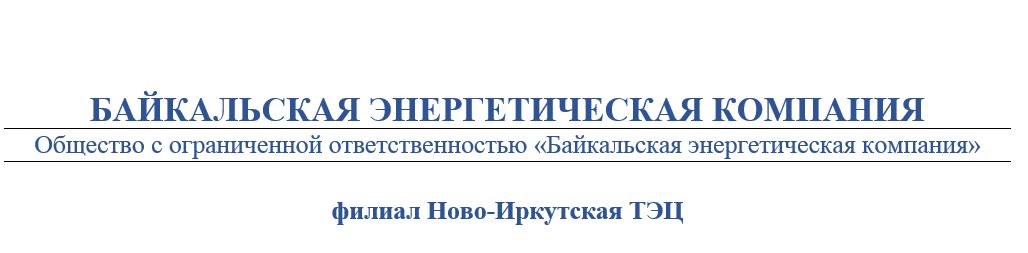 ТЕЛЕФОНОГРАММАТЕЛЕФОНОГРАММАТЕЛЕФОНОГРАММАТЕЛЕФОНОГРАММАТЕЛЕФОНОГРАММААдресат/корреспондентИЭСБК, ЕДСКомитет по управлению Свердловским округом г. ИркутскаКопия: ЕДДС г. Иркутска05 октября 202005 октября 202005 октября 2020       № 188Адресат/корреспондентИЭСБК, ЕДСКомитет по управлению Свердловским округом г. ИркутскаКопия: ЕДДС г. ИркутскаАдресат/корреспондентИЭСБК, ЕДСКомитет по управлению Свердловским округом г. ИркутскаКопия: ЕДДС г. ИркутскаВремя передачи: 15:00ч.Время передачи: 15:00ч.Время передачи: 15:00ч.Об ограничении теплоснабженияОб ограничении теплоснабженияОб ограничении теплоснабженияОб ограничении теплоснабженияОб ограничении теплоснабженияОб ограничении теплоснабженияНаименование узлаАдрес узла вводаАдрес узла ввода по ФИАСИдентификатор объекта ФИАС№ вводаЖилой доммикрорайон Приморский, 1а664056, обл Иркутская, г Иркутск, микрорайон Приморский, дом № 1аce4e8bdd-2ab8-438f-a8a2-2a9a5dbf86c50Жилой доммикрорайон Приморский, 1664056, обл Иркутская, г Иркутск, микрорайон Приморский, дом № 189acaee7-a3fd-43cd-ba7a-7493e4c40c580Жилой дом с адм.помещениямимикрорайон Приморский, 2664056, обл Иркутская, г Иркутск, микрорайон Приморский, дом № 2addf4fca-96fe-4e73-9a07-b8c6b0f601a80Жилой доммикрорайон Приморский, 3664056, обл Иркутская, г Иркутск, микрорайон Приморский, дом № 38e016ec5-90c4-47da-9bee-23b0a7f273a90Жилой доммикрорайон Приморский, 4664056, обл Иркутская, г Иркутск, микрорайон Приморский, дом № 477fd1f41-4afb-41c1-a776-a606dacda84d0Жилой доммикрорайон Приморский, 5664056, обл Иркутская, г Иркутск, микрорайон Приморский, дом № 577fd1f41-4afb-41c1-a776-a606dacda84d0Административное зданиемикрорайон Приморский, 6а664056, обл Иркутская, г Иркутск, микрорайон Приморский, дом № 6аe8004406-5ef1-4ce4-9a2c-d7ba53eec4e70Жилой доммикрорайон Приморский, 6664056, обл Иркутская, г Иркутск, микрорайон Приморский, дом № 63990bc99-8363-4689-9616-295c94f86b7f0Жилой доммикрорайон Приморский, 8664056, обл Иркутская, г Иркутск, микрорайон Приморский, дом № 86c2a67ff-1ff7-4d39-af14-4ee7d7d29bc60Жилой доммикрорайон Приморский, 9664056, обл Иркутская, г Иркутск, микрорайон Приморский, дом № 979bfd488-c125-4324-8d27-ea70cc89f7e30Жилой дом с адм.помещениямимикрорайон Приморский, 10664056, обл Иркутская, г Иркутск, микрорайон Приморский, дом № 10818549d2-1d21-4971-a8ae-1513d58913140Жилой дом с адм.помещениямимикрорайон Приморский, 11664056, обл Иркутская, г Иркутск, микрорайон Приморский, дом № 116d2914b7-fcd8-4eb9-b199-422b742a9a6b0Жилой дом с адм.помещениямимикрорайон Приморский, 12664056, обл Иркутская, г Иркутск, микрорайон Приморский, дом № 128e46e083-6eff-4115-af4a-3913909ed3740Жилой доммикрорайон Приморский, 21664056, обл Иркутская, г Иркутск, микрорайон Приморский, дом № 211f8fbedb-fe3e-43cb-a44d-223b57025f440Жилой доммикрорайон Приморский, 7664056, обл Иркутская, г Иркутск, микрорайон Приморский, дом № 76801d902-552e-4016-857e-77e84eed003e0Торгово-сервисный центр "Premio"микрорайон Приморский, 22а664056, обл Иркутская, г Иркутск, микрорайон Приморский, дом № 22аc0961bfc-4aa7-4ac9-9440-9bbdc09873860Жилой дом с адм.помещениямимикрорайон Приморский, 22664056, обл Иркутская, г Иркутск, микрорайон Приморский, дом № 22741d8f4d-1f4a-422b-92c8-0b68120937b90Жилой дом с адм.помещениямимикрорайон Приморский, 23664056, обл Иркутская, г Иркутск, микрорайон Приморский, дом № 23aebf7b7e-efeb-4621-90ba-df8e7b88ebfe0Жилой доммикрорайон Приморский, 14664056, обл Иркутская, г Иркутск, микрорайон Приморский, дом № 145f504a93-2028-4ab5-814a-07bc5ec323360Жилой доммикрорайон Приморский, 13664056, обл Иркутская, г Иркутск, микрорайон Приморский, дом № 13b2d5786c-ccff-4bd9-9350-90d4aa18de5e0Жилой доммикрорайон Приморский, 24664056, обл Иркутская, г Иркутск, микрорайон Приморский, дом № 244209613a-e00f-49b0-8d8b-461c9ab41bcd0Жилой доммикрорайон Приморский, 25664056, обл Иркутская, г Иркутск, микрорайон Приморский, дом № 251a92f49d-c8f7-42d5-949b-e10523f3f5a00Жилой доммикрорайон Приморский, 26664056, обл Иркутская, г Иркутск, микрорайон Приморский, дом № 26f76254e5-5b3e-494a-8490-974c55c8528e0Жилой доммикрорайон Приморский, 27664056, обл Иркутская, г Иркутск, микрорайон Приморский, дом № 27a66cc59d-b721-43a6-b2e9-51387df58bcb0Жилой дом с адм.помещениямимикрорайон Приморский, 32664056, обл Иркутская, г Иркутск, микрорайон Приморский, дом № 32cf6d6fea-fb55-4638-9ad4-0b41fe9957900Жилой дом с адм.помещениямимикрорайон Приморский, 33664056, обл Иркутская, г Иркутск, микрорайон Приморский, дом № 333a80435e-3ff2-4084-a694-3f023427d2510Жилой дом с адм.помещениямимикрорайон Приморский, 34664056, обл Иркутская, г Иркутск, микрорайон Приморский, дом № 34c0b1b1f2-f1e8-4912-98f3-862d501f42ad0Жилой дом с адм.помещениямимикрорайон Приморский, 35664056, обл Иркутская, г Иркутск, микрорайон Приморский, дом № 35cca58b58-0834-49f8-9b35-6c3ea3a94eea0Детский сад № 76микрорайон Приморский, 36664056, обл Иркутская, г Иркутск, микрорайон Приморский, дом № 36ecfba734-86ea-4927-86b6-33239e4a3e420Жилой дом с адм.помещениямимикрорайон Приморский, 15664056, обл Иркутская, г Иркутск, микрорайон Приморский, дом № 151b633dae-9ec7-4b9a-a567-ea9ee44471b30Жилой дом с адм.помещениямимикрорайон Юбилейный, 1664049, обл Иркутская, г Иркутск, микрорайон Юбилейный, дом № 1f3a4685b-b209-437c-b096-f664fba67ee60Жилой дом с адм.помещениямимикрорайон Юбилейный, 14664049, обл Иркутская, г Иркутск, микрорайон Юбилейный, дом № 1423fbf836-f50b-45f9-9835-e3728183d84f1Жилой доммикрорайон Юбилейный, 15664049, обл Иркутская, г Иркутск, микрорайон Юбилейный, дом № 1573b292af-14f2-47d6-aed0-a63f5c73896d0Жилой доммикрорайон Юбилейный, 13664049, обл Иркутская, г Иркутск, микрорайон Юбилейный, дом № 1335671726-66f2-4e83-8d4f-f8c9cc5be5af1Общежитие ИГМА последипломного образованиямикрорайон Юбилейный, 16в664049, обл Иркутская, г Иркутск, микрорайон Юбилейный, дом № 16в6d70b23b-16c2-4615-b191-0da93ab75afe0Жилой дом с адм.помещениямимикрорайон Юбилейный, 16664049, обл Иркутская, г Иркутск, микрорайон Юбилейный, дом № 167941f979-fe55-4cbc-812a-e07191f4e2780Жилой дом с адм.помещениямимикрорайон Юбилейный, 16а664049, обл Иркутская, г Иркутск, микрорайон Юбилейный, дом № 16а7941f979-fe55-4cbc-812a-e07191f4e2780Жилой доммикрорайон Юбилейный, 12664049, обл Иркутская, г Иркутск, микрорайон Юбилейный, дом № 12fdd58126-5bc7-4112-b525-2a10a19000160Жилой доммикрорайон Юбилейный, 9664049, обл Иркутская, г Иркутск, микрорайон Юбилейный, дом № 9fed7a38d-e345-4e6d-a5c9-47254e9e82870Жилой дом с адм.помещениямимикрорайон Юбилейный, 10664049, обл Иркутская, г Иркутск, микрорайон Юбилейный, дом № 10718fd895-c8dd-49e6-8828-b5b1f79cb2ec0Жилой доммикрорайон Юбилейный, 11664049, обл Иркутская, г Иркутск, микрорайон Юбилейный, дом № 111ad4f6dd-448d-4fc0-ae2d-194900fcf6f30Жилой дом с адм.помещениямимикрорайон Юбилейный, 17б664049, обл Иркутская, г Иркутск, микрорайон Юбилейный, дом № 17бf611a944-6f30-49c0-93ef-56a1b32e430f0Общежитие № 5 БГУмикрорайон Юбилейный, 17а664049, обл Иркутская, г Иркутск, микрорайон Юбилейный, дом № 17а817ddd79-0d0d-4ee2-8462-6619f3a3a2140Жилой доммикрорайон Юбилейный, 5664049, обл Иркутская, г Иркутск, микрорайон Юбилейный, дом № 5cd2fa94c-57ca-4c69-9aa0-6a789b3ba5ea0Жилой доммикрорайон Юбилейный, 4664049, обл Иркутская, г Иркутск, микрорайон Юбилейный, дом № 4a1516eb8-5c41-4a78-a9c5-1c759a75d07a0Жилой доммикрорайон Юбилейный, 3664049, обл Иркутская, г Иркутск, микрорайон Юбилейный, дом № 3ee8fc940-0306-4218-9bbe-ccbc0ec250c00Жилой доммикрорайон Юбилейный, 2664049, обл Иркутская, г Иркутск, микрорайон Юбилейный, дом № 2bb5797b1-37f9-45ce-84bc-4a022021fd700Жилой дом с адм. помещ. Дневной стац-нар пол-ки №6микрорайон Юбилейный, 7664049, обл Иркутская, г Иркутск, микрорайон Юбилейный, дом № 7add40d2f-bc5e-480d-8d8a-e000101db8fb0Жилой дом с адм.помещениямимикрорайон Юбилейный, 112664049, обл Иркутская, г Иркутск, микрорайон Юбилейный, дом № 112b82266a1-64ed-47f2-a899-45301b4b66f70Жилой доммикрорайон Юбилейный, 8664049, обл Иркутская, г Иркутск, микрорайон Юбилейный, дом № 8be56d51d-d705-4905-aa6a-37117186da4e0Жилой доммикрорайон Юбилейный, 19664049, обл Иркутская, г Иркутск, микрорайон Юбилейный, дом № 19f2dbe6c0-caeb-42fa-b3be-4b76a38be9752Жилой доммикрорайон Юбилейный, 20664049, обл Иркутская, г Иркутск, микрорайон Юбилейный, дом № 20f9773e3b-0279-49f6-8300-cf26eeada80e0Жилой дом с адм.помещениямимикрорайон Юбилейный, 21664049, обл Иркутская, г Иркутск, микрорайон Юбилейный, дом № 213f0bbc4f-8c66-4f4a-8c51-d8bd9b0798cd0Жилой доммикрорайон Юбилейный, 23664049, обл Иркутская, г Иркутск, микрорайон Юбилейный, дом № 239354db94-9c65-4818-b988-85d7aa0907090Жилой дом с административными помещениямимикрорайон Юбилейный, 22664049, обл Иркутская, г Иркутск, микрорайон Юбилейный, дом № 22f5750162-d118-4802-aa41-8438ff1936d62Жилой дом с адм.помещениямимикрорайон Юбилейный, 29664049, обл Иркутская, г Иркутск, микрорайон Юбилейный, дом № 29242b97c3-72d9-454a-a3cb-96bd30f2b2370Жилой доммикрорайон Юбилейный, 28664049, обл Иркутская, г Иркутск, микрорайон Юбилейный, дом № 2839c4c156-6fda-401a-9607-df3622050e7e0Жилой дом с адм.помещениямимикрорайон Юбилейный, 27664049, обл Иркутская, г Иркутск, микрорайон Юбилейный, дом № 27f45966b9-566b-4c20-b2ce-b0014bc5e5e90Жилой дом с адм.помещениямимикрорайон Юбилейный, 30664049, обл Иркутская, г Иркутск, микрорайон Юбилейный, дом № 30517f0256-199d-4918-9c68-2f071f704dde0Жилой доммикрорайон Юбилейный, 31664049, обл Иркутская, г Иркутск, микрорайон Юбилейный, дом № 31582d22ef-c3bc-4e84-87c1-bc75e059a93f0Жилой доммикрорайон Юбилейный, 32664049, обл Иркутская, г Иркутск, микрорайон Юбилейный, дом № 320ce8a959-97ef-4791-a040-18615026f0540Детский сад № 123микрорайон Юбилейный, 26664049, обл Иркутская, г Иркутск, микрорайон Юбилейный, дом № 26e9662b95-ecc3-47fb-8f7b-85a99702d0170Жилой дом с адм.помещениямимикрорайон Юбилейный, 25664049, обл Иркутская, г Иркутск, микрорайон Юбилейный, дом № 254696219d-563a-469e-be8a-0b15da91ec6f0Жилой доммикрорайон Юбилейный, 24664049, обл Иркутская, г Иркутск, микрорайон Юбилейный, дом № 24cd548b1b-e141-4099-9900-3fd50541c4f90Жилой дом с адм.помещениямимикрорайон Юбилейный, 37664049, обл Иркутская, г Иркутск, микрорайон Юбилейный, дом № 37bb8a9f2b-1cef-4b14-a6c3-19578a00e81f0Жилой дом с адм.помещениямимикрорайон Юбилейный, 37б664049, обл Иркутская, г Иркутск, микрорайон Юбилейный, дом № 37б62489fa6-8a27-4f06-9483-dba600a4d2010Административное зданиемикрорайон Юбилейный, 37а664049, обл Иркутская, г Иркутск, микрорайон Юбилейный, дом № 37а1039ed26-5d82-483d-a1d9-a41a0c6078bf0Жилой доммикрорайон Юбилейный, 36а664049, обл Иркутская, г Иркутск, микрорайон Юбилейный, дом № 36аe562e692-4195-4324-9b9a-5af8055ce2ba0Жилой дом с адм.помещениямимикрорайон Юбилейный, 36б664049, обл Иркутская, г Иркутск, микрорайон Юбилейный, дом № 36бec803636-0e4c-44c5-8836-4b1c06a73e0c0Поликлиника №6микрорайон Юбилейный, 35664049, обл Иркутская, г Иркутск, микрорайон Юбилейный, дом № 355998221b-5351-440a-a87e-7e4f1dc48a791Жилой дом с адм.помещениямимикрорайон Юбилейный, 35664049, обл Иркутская, г Иркутск, микрорайон Юбилейный, дом № 355998221b-5351-440a-a87e-7e4f1dc48a792Жилой дом с адм.помещениямимикрорайон Юбилейный, 34664049, обл Иркутская, г Иркутск, микрорайон Юбилейный, дом № 3451919842-6a3a-44b0-bc1d-7eaab7c18e340Жилой дом с адм.помещениямимикрорайон Юбилейный, 33664049, обл Иркутская, г Иркутск, микрорайон Юбилейный, дом № 3372785eab-8bf5-4e89-9fa1-d5b435a04f620Жилой дом с адм.помещениямимикрорайон Юбилейный, 39664049, обл Иркутская, г Иркутск, микрорайон Юбилейный, дом № 39d7806ceb-164c-4016-af40-375b561b917c0Жилой дом с адм.помещениямимикрорайон Юбилейный, 38664049, обл Иркутская, г Иркутск, микрорайон Юбилейный, дом № 38e79e0ed0-9f87-468f-ab55-86a657a4bda40Административное зданиемикрорайон Юбилейный, 42664049, обл Иркутская, г Иркутск, микрорайон Юбилейный, дом № 42392b752a-9004-4308-b928-ca030c3cfeb31Жилой доммикрорайон Юбилейный, 43664049, обл Иркутская, г Иркутск, микрорайон Юбилейный, дом № 43aedecd42-0c5f-43c2-a687-e2c270b814d70Жилой доммикрорайон Юбилейный, 44664049, обл Иркутская, г Иркутск, микрорайон Юбилейный, дом № 44ceb06e94-cf1c-4a90-b144-9219ab50f7770Административное зданиемикрорайон Юбилейный, 47664049, обл Иркутская, г Иркутск, микрорайон Юбилейный, дом № 47222d33be-1f48-478f-98f8-c2afd6fa81920Жилой доммикрорайон Юбилейный, 46664049, обл Иркутская, г Иркутск, микрорайон Юбилейный, дом № 46bf69e4fd-055d-4781-8af4-00aab18c4e380Жилой доммикрорайон Юбилейный, 45664049, обл Иркутская, г Иркутск, микрорайон Юбилейный, дом № 45ffc4679f-b253-4983-80bb-d836594dad950Жилой доммикрорайон Юбилейный, 50664049, обл Иркутская, г Иркутск, микрорайон Юбилейный, дом № 50fc2fccd9-f7e8-40e5-b1ce-e049e3ea8be80Жилой доммикрорайон Юбилейный, 41664049, обл Иркутская, г Иркутск, микрорайон Юбилейный, дом № 41cb3e5ad4-2482-42b1-b4f6-d886bab892670Жилой доммикрорайон Юбилейный, 40664049, обл Иркутская, г Иркутск, микрорайон Юбилейный, дом № 401dfc4378-81b6-4efd-a758-308ed7ad26180Административное зданиемикрорайон Юбилейный, 52664049, обл Иркутская, г Иркутск, микрорайон Юбилейный, дом № 52e727148f-e46f-4b2c-b9d4-1a6835a4794e0Жилоцй доммикрорайон Юбилейный, 51664049, обл Иркутская, г Иркутск, микрорайон Юбилейный, дом № 51dd8780d1-f686-410d-961b-75bbf3bd29da0Жилой доммикрорайон Юбилейный, 53664049, обл Иркутская, г Иркутск, микрорайон Юбилейный, дом № 538201cd29-03ba-4d1d-b629-224abac3ecdf0Жилой дом с адм. помещ.микрорайон Юбилейный, 54664049, обл Иркутская, г Иркутск, микрорайон Юбилейный, дом № 545da4d78a-e97e-4f53-ac6b-b957cf1dcb520Жилой дом с адм. помещ.микрорайон Юбилейный, 55664049, обл Иркутская, г Иркутск, микрорайон Юбилейный, дом № 55d69c5661-54f0-43b1-83f5-e1b8956186470Жилой доммикрорайон Юбилейный, 57664049, обл Иркутская, г Иркутск, микрорайон Юбилейный, дом № 57bf57c51d-2747-43bd-a33f-8e6b486a5dd50Жилой дом с адм. помщ.микрорайон Юбилейный, 56664049, обл Иркутская, г Иркутск, микрорайон Юбилейный, дом № 56ee9845e8-bcab-4db1-8f62-ade2e3e0f1950Детский сад № 58микрорайон Юбилейный, 59664049, обл Иркутская, г Иркутск, микрорайон Юбилейный, дом № 59c6414ee5-fc53-4d6b-acf9-3df27bd024940Жилой дом с адм.помещениямимикрорайон Юбилейный, 60664049, обл Иркутская, г Иркутск, микрорайон Юбилейный, дом № 603553bb72-20a8-451e-bf74-a81fcde30f440Жилой доммикрорайон Юбилейный, 61664049, обл Иркутская, г Иркутск, микрорайон Юбилейный, дом № 61219a3483-14d0-4e88-85a0-e7890dcb1dad0Жилой доммикрорайон Юбилейный, 48664049, обл Иркутская, г Иркутск, микрорайон Юбилейный, дом № 48af2c93d3-1a42-4c19-ae6e-f89f931c6c910Жилой дом с адм. помещениямимикрорайон Юбилейный, 63664049, обл Иркутская, г Иркутск, микрорайон Юбилейный, дом № 63be3797a3-d325-461e-9e21-192bd98793031Жилой дом с адм.помещениямимикрорайон Юбилейный, 62664049, обл Иркутская, г Иркутск, микрорайон Юбилейный, дом № 6228416139-2d06-4e90-9c0e-616c50606d620Жилой доммикрорайон Юбилейный, 60а664049, обл Иркутская, г Иркутск, микрорайон Юбилейный, дом № 60а3bd8ea48-e470-458e-b2a2-743ef429f7540Жилой дом с адм.помещениямимикрорайон Юбилейный, 58664049, обл Иркутская, г Иркутск, микрорайон Юбилейный, дом № 58ddf64c0f-8043-45bd-8cf1-0b52690156350Жилой дом с адм.помещениямимикрорайон Юбилейный, 66664049, обл Иркутская, г Иркутск, микрорайон Юбилейный, дом № 6681f2d8b8-45e5-4122-b1e8-88fc261a08ea0Жилой дом с адм.помещениямимикрорайон Юбилейный, 65664049, обл Иркутская, г Иркутск, микрорайон Юбилейный, дом № 656d074ff7-db92-4477-9dad-e3e28813b2f20Средняя общеобразовательная школа №4микрорайон Юбилейный, 64664049, обл Иркутская, г Иркутск, микрорайон Юбилейный, дом № 6493ec2a66-c497-4d11-bfe8-2dbb0df0809b0Жилой доммикрорайон Юбилейный, 70664049, обл Иркутская, г Иркутск, микрорайон Юбилейный, дом № 703ec70512-6754-4aed-a922-3981965271520Жилой дом с адм.помещениямимикрорайон Юбилейный, 69664049, обл Иркутская, г Иркутск, микрорайон Юбилейный, дом № 69a13d4a92-944b-4f6c-8363-35094dcac7700Жилой дом с адм.помещениямимикрорайон Юбилейный, 68664049, обл Иркутская, г Иркутск, микрорайон Юбилейный, дом № 68c67144c3-32f3-4489-b03e-12a05595ebd40Жилой доммикрорайон Юбилейный, 67664049, обл Иркутская, г Иркутск, микрорайон Юбилейный, дом № 6767240e0d-9334-4322-b653-61699bbb5f160Жилой доммикрорайон Юбилейный, 74664049, обл Иркутская, г Иркутск, микрорайон Юбилейный, дом № 74ed188b95-d3d9-465f-84fe-f2600ce7c1370Детский сад № 62микрорайон Юбилейный, 73664049, обл Иркутская, г Иркутск, микрорайон Юбилейный, дом № 73a507b15b-7221-4d34-9070-aeb3d594b87d0Жилой доммикрорайон Юбилейный, 72664049, обл Иркутская, г Иркутск, микрорайон Юбилейный, дом № 72f7ef9e35-0c5d-4e75-a337-bedc9b2911a20Жилой доммикрорайон Юбилейный, 71664049, обл Иркутская, г Иркутск, микрорайон Юбилейный, дом № 713bf98a69-60a0-4b54-aa9e-1b879e9332a30Жилой доммикрорайон Юбилейный, 79664049, обл Иркутская, г Иркутск, микрорайон Юбилейный, дом № 794c1360b9-47a5-40b2-b558-8b19e986fdb90Жилой доммикрорайон Юбилейный, 78664049, обл Иркутская, г Иркутск, микрорайон Юбилейный, дом № 7842017923-4a73-44d0-8755-91948c9e55670Жилой доммикрорайон Юбилейный, 80664049, обл Иркутская, г Иркутск, микрорайон Юбилейный, дом № 8043cf8b2a-f893-4518-a636-f16e30264ed60Жилой дом с административными помещениямимикрорайон Юбилейный, 77664049, обл Иркутская, г Иркутск, микрорайон Юбилейный, дом № 77085ba3be-f06e-444f-8540-7bcbfcb4cd680Жилой доммикрорайон Юбилейный, 76664049, обл Иркутская, г Иркутск, микрорайон Юбилейный, дом № 76c376f345-9745-4de8-90a1-4093f1e3421c0Жилой дом с адм.помещениямимикрорайон Юбилейный, 75664049, обл Иркутская, г Иркутск, микрорайон Юбилейный, дом № 75be6b6d3f-dbc2-4989-9eb3-45d10a3d19d90Жилой доммикрорайон Юбилейный, 81664049, обл Иркутская, г Иркутск, микрорайон Юбилейный, дом № 81fc1e6a93-fc7e-4ec1-ae3e-b391051fbac10Жилой доммикрорайон Юбилейный, 82664059, обл Иркутская, г Иркутск, микрорайон Юбилейный, дом № 82ece398c5-4638-41c5-ae60-d1973f5b01d70Жилой доммикрорайон Юбилейный, 83664059, обл Иркутская, г Иркутск, микрорайон Юбилейный, дом № 83bd1d2c7a-ce9d-4ffd-9ebd-531842a3dc450Жилой доммикрорайон Юбилейный, 88664059, обл Иркутская, г Иркутск, микрорайон Юбилейный, дом № 88b829935c-b131-4684-bfb8-92d2167f54d20Жилой дом с адм.помещениямимикрорайон Юбилейный, 84664059, обл Иркутская, г Иркутск, микрорайон Юбилейный, дом № 840c50884e-7305-4a61-a555-4f129ae0fc330Жилой доммикрорайон Юбилейный, 85664059, обл Иркутская, г Иркутск, микрорайон Юбилейный, дом № 85d1e174b6-0f55-49ea-81c0-af7da8416cc90Жилой доммикрорайон Юбилейный, 89664059, обл Иркутская, г Иркутск, микрорайон Юбилейный, дом № 898099e8bc-ba65-4d43-be5c-a1777abd19e50Жилой дом с адм.помещениямимикрорайон Юбилейный, 90664059, обл Иркутская, г Иркутск, микрорайон Юбилейный, дом № 90ede3bcce-affd-45d9-b9ae-3fde38362e740Жилой доммикрорайон Юбилейный, 91664059, обл Иркутская, г Иркутск, микрорайон Юбилейный, дом № 913de2e72f-ce97-4504-bbfd-e39ce45578530Жилой доммикрорайон Юбилейный, 86664059, обл Иркутская, г Иркутск, микрорайон Юбилейный, дом № 8621731682-67b1-46f9-b406-76f65334c3340Жилой доммикрорайон Юбилейный, 92664059, обл Иркутская, г Иркутск, микрорайон Юбилейный, дом № 9289a81df4-838f-4bfd-a52d-22d9bf99a6300Жилой дом с адм.помещениямимикрорайон Юбилейный, 96664059, обл Иркутская, г Иркутск, микрорайон Юбилейный, дом № 9601ce061a-8260-44c4-b636-30bb003e71070Жилой дом с адм.помещениямимикрорайон Юбилейный, 97664059, обл Иркутская, г Иркутск, микрорайон Юбилейный, дом № 976e23cc08-aa36-4520-bf51-41303e3f16570Жилой дом с адм.помещениямимикрорайон Юбилейный, 93664049, обл Иркутская, г Иркутск, микрорайон Юбилейный, дом № 933f4ee013-8eaf-414b-9d41-6cbe98bef5c10Жилой доммикрорайон Юбилейный, 94664059, обл Иркутская, г Иркутск, микрорайон Юбилейный, дом № 943fda2a1a-ab85-4fdd-8195-1f95009c4a860Жилой доммикрорайон Юбилейный, 95664059, обл Иркутская, г Иркутск, микрорайон Юбилейный, дом № 9524f0a55a-ec24-4e79-b54f-45d15f1e8cc40Жилой доммикрорайон Юбилейный, 98664059, обл Иркутская, г Иркутск, микрорайон Юбилейный, дом № 98130e4fd8-b3b1-44f1-be2b-1dc367d294980Жилой дом с адм.помещениямимикрорайон Юбилейный, 101664059, обл Иркутская, г Иркутск, микрорайон Юбилейный, дом № 101f2e0c44a-ca3b-4d7b-bad2-fb00338d7b2d0Жилой доммикрорайон Юбилейный, 99664059, обл Иркутская, г Иркутск, микрорайон Юбилейный, дом № 991c83b756-f10d-4c2b-a19b-63231c4b12080Жилой доммикрорайон Юбилейный, 107664059, обл Иркутская, г Иркутск, микрорайон Юбилейный, дом № 1073964b292-6956-48d2-bd5d-eaa24e897de40Жилой доммикрорайон Юбилейный, 106664059, обл Иркутская, г Иркутск, микрорайон Юбилейный, дом № 1060a53f0b9-10b8-4352-97a4-e49b482f4c9d0Жилой доммикрорайон Юбилейный, 103664059, обл Иркутская, г Иркутск, микрорайон Юбилейный, дом № 103f03b454b-9e42-4bf4-87a3-6dbf211c16d30Жилой доммикрорайон Юбилейный, 104664059, обл Иркутская, г Иркутск, микрорайон Юбилейный, дом № 1045c7645eb-e480-4b2b-a49a-dd9d60f793ae0Жилой доммикрорайон Юбилейный, 111664059, обл Иркутская, г Иркутск, микрорайон Юбилейный, дом № 11153af2fca-2738-4c3e-b0d2-aa6f6a504ad80Жилой доммикрорайон Юбилейный, 105664059, обл Иркутская, г Иркутск, микрорайон Юбилейный, дом № 105cdc4bbb3-9135-4f27-a94b-27ae5d33a8d30Жилой дом с адм.помещениямимикрорайон Юбилейный, 110664059, обл Иркутская, г Иркутск, микрорайон Юбилейный, дом № 110cdec3dd1-9345-4b0a-a7ed-544e9a4355250Жилой доммикрорайон Юбилейный, 109664059, обл Иркутская, г Иркутск, микрорайон Юбилейный, дом № 109eed954c2-9fda-461e-babb-164da752f9810Жилой доммикрорайон Юбилейный, 108664059, обл Иркутская, г Иркутск, микрорайон Юбилейный, дом № 108bf054c51-7665-49ad-998c-42eb7e9380920Средняя общеобразовательная школа №18микрорайон Юбилейный, 37664049, обл Иркутская, г Иркутск, микрорайон Юбилейный, дом № 37bb8a9f2b-1cef-4b14-a6c3-19578a00e81f0Жилой доммикрорайон Юбилейный 11/1664049, обл Иркутская, г Иркутск, микрорайон Юбилейный, дом № 11/1977f7b19-91c6-4a66-a0bd-cbb2f8e7bf280Жилой дом с административными помещениямимикрорайон Юбилейный 11/2664049, обл Иркутская, г Иркутск, микрорайон Юбилейный, дом № 11/26f080a10-d679-4f82-9330-7d2053fd8d5b0Жилой дом с административными помещениямимикрорайон Юбилейный 11/4664049, обл Иркутская, г Иркутск, микрорайон Юбилейный, дом № 11/41bebe36c-b6d4-4f31-96bb-305525be2cec0Жилой дом с административными помещениямимикрорайон Юбилейный 11/5664049, обл Иркутская, г Иркутск, микрорайон Юбилейный, дом № 11/5461c6b9a-c0be-48bf-a936-4755d2999e770Жилой дом с административными помещениямимикрорайон Юбилейный 11/3664049, обл Иркутская, г Иркутск, микрорайон Юбилейный, дом № 11/34b4020ea-7e11-488b-aa45-ebbc18332f160Детский сад №162микрорайон Юбилейный, 130664049, обл Иркутская, г Иркутск, микрорайон Юбилейный, дом № 1301bf17469-30a8-4197-8043-9f2effd1b6b70Жилой доммикрорайон Юбилейный 9б664049, обл Иркутская, г Иркутск, микрорайон Юбилейный, дом № 9бf2d403ce-ff09-4996-9fc0-508028b4880b0Жилой доммикрорайон Юбилейный 10а664049, обл Иркутская, г Иркутск, микрорайон Юбилейный, дом № 10аd7fed9b1-18d6-4295-8614-1c3a051bcc2e0Жилой доммикрорайон Юбилейный 9г664049, обл Иркутская, г Иркутск, микрорайон Юбилейный, дом № 9г127ada87-704e-48d0-b71e-538fb9a8174c0Жилой доммикрорайон Юбилейный 10в664049, обл Иркутская, г Иркутск, микрорайон Юбилейный, дом № 10в08bd8a7b-5d02-4845-b109-193d76fe67f70Жилой дом с административными помещениямимикрорайон Юбилейный 10б664049, обл Иркутская, г Иркутск, микрорайон Юбилейный, дом № 10бf9a0dce1-0d48-46c1-b25b-7da6a842c0b30Жилой доммикрорайон Юбилейный, 10г664049, обл Иркутская, г Иркутск, микрорайон Юбилейный, дом № 10г5fb5fb16-daad-45b9-85cf-ac94e3c3469a0Иркутский детский дом-интернат №1 для умственно отсталых детей (Главный корпус)6-й поселок ГЭС 3а664049, обл Иркутская, г Иркутск, 6-й Поселок ГЭС тер, Дом 3а, 9163fba8-6359-4b34-904c-c7f4a201e2e60Клинический госпиталь ветеранов войн (Блок № 2,3 ИТП-2)микрорайон Юбилейный, 9а664049, обл Иркутская, г Иркутск, микрорайон Юбилейный, дом № 9а047aa9d5-56d0-4cfe-b182-11b09311730a2Жилой доммикрорайон Юбилейный, 6664049, обл Иркутская, г Иркутск, микрорайон Юбилейный, дом № 6c79b4145-1537-495c-a475-79a0d55605f50Жилой дом с адм.помещениямимикрорайон Юбилейный, 17664049, обл Иркутская, г Иркутск, микрорайон Юбилейный, дом № 174fed2325-ed20-47fa-9cae-1492420195e62Административное зданиемикрорайон Юбилейный, 47а664049, обл Иркутская, г Иркутск, микрорайон Юбилейный, дом № 47а149b2c86-0739-423a-8c72-65a19b1a5a7e0Жилой доммикрорайон Юбилейный 9в664049, обл Иркутская, г Иркутск, микрорайон Юбилейный, дом № 9в3dc2df98-d642-4db9-9e8f-74ab274ab9af0Административное зданиеБезбокова, 2 ГВС664056, обл Иркутская, г Иркутск, Безбокова, 22fb798a0-b390-44fc-b4b9-6563d57cd7360Жилой домБезбокова, 4664056, обл Иркутская, г Иркутск, Безбокова, 42eb34adb-e83f-4e19-8bdf-f4e9d15119c10Малоэтажный жилой домБезбокова, 6664056, обл Иркутская, г Иркутск, Безбокова, 695232f9d-23ff-45fb-ba02-4857c8fec2650Малоэтажный жилой домБезбокова, 8664056, обл Иркутская, г Иркутск, Безбокова, 820f5329e-c60f-4a38-b392-59cc335d1d4b0Малоэтажный жилой домБезбокова, 10664056, обл Иркутская, г Иркутск, Безбокова, 102234d3de-a1bf-4c13-baa2-9903bb7369bc0Жилой домБезбокова, 12664056, обл Иркутская, г Иркутск, Безбокова, 124ae0a2be-8d1b-463f-9c0c-4a90d996e16f0Жилой домБезбокова, 14664056, обл Иркутская, г Иркутск, Безбокова, 14cd221019-04c9-43f9-a0d3-e19205a5a6020СОШ № 64Безбокова, 16664056, обл Иркутская, г Иркутск, Безбокова, 1692ce02ee-cb24-45e1-9e5d-12114de798a60Жилой домБезбокова, 18664056, обл Иркутская, г Иркутск, Безбокова, 1812f4b044-08a7-4a4b-a926-fbdb1c9a14730Жилой домБезбокова, 20664056, обл Иркутская, г Иркутск, Безбокова, 20ad8191a1-3568-4557-a30d-98ac4db874fa0Жилой домБезбокова, 22664056, обл Иркутская, г Иркутск, Безбокова, 2290da2768-f678-4e88-835f-86454ef970d20Жилой домБезбокова, 24 ГВС664056, обл Иркутская, г Иркутск, Безбокова, 24a0962d55-1c59-4709-b5a7-d1c01cad18000Жилой дом с адм.помещениямиБезбокова, 26664056, обл Иркутская, г Иркутск, Безбокова, 267cbf26c6-f6f7-48f7-8e71-91e8864bc4e30Детский дом-интернат №2Безбокова, 26а664056, обл Иркутская, г Иркутск, Безбокова, 26а09bc2b04-ee4b-448c-85e7-1412761df4160Жилой домБезбокова, 28664056, обл Иркутская, г Иркутск, Безбокова, 28914ea97d-0358-4bed-b577-c3b0f8bef8f90Жилой домБезбокова, 30664056, обл Иркутская, г Иркутск, Безбокова, 3074736553-3ce1-46c0-b565-420a3ad6c8ff0Жилой домБезбокова, 5а664056, обл Иркутская, г Иркутск, Безбокова, 5а039fa794-8b6c-4bee-b9e9-cab01d7606b00Жилой дом с адм.помещениямиБезбокова, 5664056, обл Иркутская, г Иркутск, Безбокова, 504992887-9043-436e-b68f-d186173d02e80Жилой дом с адм.помещениямиБезбокова, 3664056, обл Иркутская, г Иркутск, Безбокова, 3c1e19b3b-b2d9-4073-b598-9ca74a21e3890ТаунхаусБезбокова, 32/3664056, обл Иркутская, г Иркутск, Безбокова, 32/33e8700fd-9acb-44ea-aa44-aa1db1eaf5ef0Детский сад №70Безбокова, 36664056, обл Иркутская, г Иркутск, Безбокова, 364b5ea24e-9c0b-49b4-84eb-7b4267a4237a0Частный домБезбокова, 36а/1664056, обл Иркутская, г Иркутск, Безбокова, 36а/10154edbe-51f2-4b06-aa2a-1ac6084953470Жилой домБезбокова, 34664056, обл Иркутская, г Иркутск, Безбокова, 34e4858e7b-9079-417c-af22-39d95461f9e30ИЭСК (Здание РДП)Безбокова, 38а664056, обл Иркутская, г Иркутск, Безбокова, 38аe4200730-c266-4efc-87a3-f66a2dbd2bd70ИЭСК (Управление)Безбокова, 38664056, обл Иркутская, г Иркутск, Безбокова, 38e6a95dd5-5e56-40be-aaf2-3fc7e050a26f0Жилой домБезбокова, 40664056, обл Иркутская, г Иркутск, ул Безбокова, 403f3078b5-7dac-4f8f-b38c-9810d8807f060Жилой домБезбокова, 42664056, обл Иркутская, г Иркутск, ул Безбокова, 42b5d18b2d-b087-4646-8bc6-e25eff3143060Жилой домБезбокова, 44664056, обл Иркутская, г Иркутск, Безбокова, 444ea3c086-66cc-4a04-8123-c2ae223cccf50Малоэтажнвый жилой домБезбокова, 44а664056, обл Иркутская, г Иркутск, ул Безбокова, 44а45d7bca7-8696-4ca5-b27a-1dd6f409293d0Жилой дом с адм.помещениямиБезбокова, 7664056, обл Иркутская, г Иркутск, Безбокова, 71e10692a-a1cd-4b0c-a30a-712e9c2fe18d0Жилой дом с адм.помещениямиБезбокова, 7/2664056, обл Иркутская, г Иркутск, ул Безбокова, 7/21da1b8ba-b968-4927-bf76-cb39bdde1f1a0Жилой домМухиной, 12664056, обл Иркутская, г Иркутск, ул Мухиной, дом № 126174d986-b52a-4b26-a379-61b783009d150Жилой дом с адм.помещениямиАкадемическая, 2а664017, обл Иркутская, г Иркутск, Академическая, 2аd6d56852-cf88-45f7-aea3-3e4381fad6c60Жилой дом с адм.помещениямиАкадемическая, 2664017, обл Иркутская, г Иркутск, Академическая, 232a5009d-4365-48ce-a5a6-e863f01c51f20Жилой дом с адм.помещениямиАкадемическая, 4664017, обл Иркутская, г Иркутск, Академическая, 4b7b5e592-f251-44df-9f51-d53f14058c2e0Административное зданиеАкадемическая, 12664017, обл Иркутская, г Иркутск, Академическая, 12c60bf8f5-fcb4-41cb-a39b-91863a5f58d40Жилой дом с адм.помещениямиАкадемическая, 12а664017, обл Иркутская, г Иркутск, Академическая, 12аd9e2bb73-d5b3-48ba-83d3-018a8faf5e970Детский сад №107Академическая, 8664017, обл Иркутская, г Иркутск, Академическая, 85443179d-e0e3-4225-adc8-656eeb177b9b0СОШ № 75Академическая, 5664017, обл Иркутская, г Иркутск, Академическая, 521ca71f7-a27a-440c-8109-bfc6783114150Жилой дом с адм.помещениями (Фотостудия)Академическая, 6664017, обл Иркутская, г Иркутск, Академическая, 6dcceebeb-7f12-4442-bd72-16c93b4e94620Жилой домАкадемическая, 10664017, обл Иркутская, г Иркутск, Академическая, 10036542a3-898e-4590-a3d1-a9e1752688340Жилой дом с адм.помещениями (Частный детский сад)Академическая, 16664017, обл Иркутская, г Иркутск, Академическая, 1618042558-6394-4904-8137-f10281a141320Жилой домАкадемическая, 20664017, обл Иркутская, г Иркутск, Академическая, 20d8f80d04-5967-4eac-be75-67a44f930e1d0Жилой дом с адм.помещениямиАкадемическая, 14664017, обл Иркутская, г Иркутск, Академическая, 14c1bbf910-82e2-4eb8-a02b-15ee71cdb54f0Жилой дом с адм.помещениямиАкадемическая, 18664017, обл Иркутская, г Иркутск, Академическая, 18d8fcaab5-41c1-4e42-81b9-e745f640a4b30Жилой дом с адм.помещениямиАкадемическая, 22 б/с 1-2664017, обл Иркутская, г Иркутск, Академическая, 22 б/с 1-2fae8c488-509e-49a9-98a4-23f57aa0d7910Жилой дом с адм.помещениямиАкадемическая, 22 б/с 3-6664017, обл Иркутская, г Иркутск, Академическая, 22 б/с 3-6fae8c488-509e-49a9-98a4-23f57aa0d7910Жилой дом с адм.помещениямиАкадемическая, 24 б/с 1-2664017, обл Иркутская, г Иркутск, Академическая, 24 б/с 1-214f31a7d-f829-408f-bf14-90a8a048b77a0Жилой дом с адм.помещениямиАкадемическая, 24 б/с 6-7664017, обл Иркутская, г Иркутск, Академическая, 24 б/с 6-714f31a7d-f829-408f-bf14-90a8a048b77a0Жилой домАкадемическая, 11664017, обл Иркутская, г Иркутск, Академическая, 1194568f7f-a565-4887-aca6-bf982f08130c0Жилой дом с адм.помещениямиАкадемическая, 28/4664056, обл Иркутская, г Иркутск, Академическая, 28/489adf7ec-16c6-4804-bde1-a842c3016cba0Жилой домАкадемическая, 28/5664056, обл Иркутская, г Иркутск, Академическая, 28/500d0e2f9-4acc-4040-ab3f-ae9f3cb0f9e40Жилой дом с адм.помещениямиАкадемическая, 28/6664056, обл Иркутская, г Иркутск, Академическая, 28/641b5f04d-bc55-42e5-b96e-50868da014260Административное зданиеАкадемическая, 28/7664056, обл Иркутская, г Иркутск, Академическая, 28/7050250be-b224-4bde-9dc9-6c21cb9b27a60Жилой домАкадемическая, 40664056, обл Иркутская, г Иркутск, Академическая, 4006ab7323-331d-46b5-8889-e2a1b6e87b210Жилой домАкадемическая, 46664056, обл Иркутская, г Иркутск, Академическая, 46c6606e2f-c593-4ddb-a886-36abb6cdea4c0Жилой дом с адм.помещениями ("Потолок-38")Академическая, 34664056, обл Иркутская, г Иркутск, Академическая, 344f34d056-4d7b-415f-acb8-67a4dc09be8b0Жилой дом с адм.помещениями ("энерготехномаш")Академическая, 36664056, обл Иркутская, г Иркутск, Академическая, 3653706195-e3cd-4777-bcd0-2026e349e9b90Жилой дом с адм.помещениямиАкадемическая, 30664056, обл Иркутская, г Иркутск, Академическая, 30c5c6feab-af1f-48d8-b53e-3ceebdd61c2c0Административное зданиеАкадемическая, 30а664056, обл Иркутская, г Иркутск, Академическая, 30аdf9f2afb-8e6f-4420-9179-d775fb78a7530Жилой дом с адм.помещениямиАкадемическая, 32664056, обл Иркутская, г Иркутск, Академическая, 325321ffab-ac1f-4d26-a889-8c01cf3c305d0Жилой дом с адм.помещениямиАкадемическая, 28/3664056, обл Иркутская, г Иркутск, Академическая, 28/3e6ba9e7c-6794-4385-8714-5d26ecc3b3400Жилой дом с адм.помещениямиАкадемическая, 28/2664056, обл Иркутская, г Иркутск, Академическая, 28/20ec0f80a-d69d-42e4-8c24-8138c3a1c7d10Жилой дом с адм.помещениями (ГОРОД ОГНЕЙ)Академическая, 28/1664056, обл Иркутская, г Иркутск, Академическая, 28/1f980a6a4-2552-41f8-bab1-322b9b0748060Жилой домАкадемическая, 38664056, обл Иркутская, г Иркутск, Академическая, 38f7ef0b2c-38a8-4569-9c09-2b51589f0abf0Жилой дом с адм.помещениямиАкадемическая, 48664056, обл Иркутская, г Иркутск, Академическая, 483b6ebc4e-9b9f-484f-be91-1f1ca9edf43a0Жилой дом с адм.помещениямиАкадемическая, 56/5664056, обл Иркутская, г Иркутск, ул Академическая, дом № 56/58dddb49f-1ff0-4bec-89f6-fd8e70e561cf0АЗСАкадемическая, 25664056, обл Иркутская, г Иркутск, Академическая, 25180600bc-d5f6-48ea-8400-57b0285a77520Детская поликлиника  № 6Академическая, 60664056, обл Иркутская, г Иркутск, ул Академическая, дом № 602ade9937-5a93-49b4-aae3-6dbe132012380Жилой домАкадемическая, 62а664056, обл Иркутская, г Иркутск, ул Академическая, дом № 62а22160ae1-1058-4471-9ad3-0e7893aa60790Жилой домАкадемическая, 60г664056, обл Иркутская, г Иркутск, ул Академическая, дом № 60г056d8f58-6ffd-496b-bb7d-bcdfc518fa2f0Жилой домАкадемическая, 62в664056, обл Иркутская, г Иркутск, ул Академическая, дом № 62в28b333d3-ac78-4df6-8737-ea8e2625ebe80Жилой домАкадемическая, 62б664056, обл Иркутская, г Иркутск, ул Академическая, дом № 62б0c7117ca-0ca6-4e25-84ba-fe9a559911e10Административное зданиеАкадемическая, 70664056, обл Иркутская, г Иркутск, ул Академическая, дом № 704c56c677-9ba9-483e-aace-ac112f9db6830Административное зданиеАкадемическая, 72664056, обл Иркутская, г Иркутск, ул Академическая, дом № 72731359c8-3c21-4af0-8e52-777e0ad5114d0Административное зданиеАкадемическая, 74664056, обл Иркутская, г Иркутск, ул Академическая, дом № 749d2d0224-ab72-4445-ade5-ae69765f31680Жилой домАкадемическая, 9664017, обл Иркутская, г Иркутск, Академическая, 987362586-53e1-4c64-b05f-53dbbcca7cf90Жилой домГеологов, 10664017, обл Иркутская, г Иркутск, Геологов, 10554c3435-7ee8-42ce-b7f3-d72e4fc5ed640Жилой дом с адм.помещениямиГеологов, 10а664017, обл Иркутская, г Иркутск, Геологов, 10аbd2fe357-790d-43be-b03a-d510879b75402Жилой домГеологов, 12а664017, обл Иркутская, г Иркутск, Геологов, 12аa9de5f75-e452-4c25-93c0-b6b0127f85f30Жилой домГеологов, 12664017, обл Иркутская, г Иркутск, Геологов, 129474b732-bae2-4d4a-9448-4191295f873a0Жилой домГеологов, 8664017, обл Иркутская, г Иркутск, Геологов, 852479b97-db99-44a3-98a4-a9cf421351600Жилой домГеологов, 13664017, обл Иркутская, г Иркутск, Геологов, 13ad43dbe1-a212-4ddb-8023-35cf6046ddc60Жмлой домГеологов, 14664017, обл Иркутская, г Иркутск, Геологов, 1474aba7b5-dff2-4d1d-9249-6abcc39eb5210Жилой домГеологов, 16664017, обл Иркутская, г Иркутск, Геологов, 167ff018e1-2bb6-4c22-a48a-9b3759ab09170Жилой дом с адм.помещениямиГеологов, 18664017, обл Иркутская, г Иркутск, Геологов, 1855fcf38c-73b1-487c-9321-e74fc72a9c0a0Жилой домГеологов, 20664017, обл Иркутская, г Иркутск, Геологов, 200b36f000-100f-4868-84bd-3bc6beecdc810Жилой домГеологов, 22664017, обл Иркутская, г Иркутск, Геологов, 222842ab6f-c041-442e-b77f-ff92e685bbfd0Жилой домГеологов, 24664017, обл Иркутская, г Иркутск, Геологов, 2486e3d974-9e22-4a62-9259-976a562a25ca0Жилой домГеологов, 32664017, обл Иркутская, г Иркутск, Геологов, 32036d9c53-9d7e-4bf6-9dea-1859b8afdf7e0Жилой домГеологов, 30664017, обл Иркутская, г Иркутск, Геологов, 3097d85457-7bc9-4d43-91f0-8af42ae990550Жилой домГеологов, 26664017, обл Иркутская, г Иркутск, Геологов, 2667f6f74f-3e17-4034-8645-2057dafb294a0Детский сад № 115Геологов, 30а664017, обл Иркутская, г Иркутск, Геологов, 30а34d3dd9a-6824-4711-aca9-6e1d50ca94800Жилой домГеологов, 28664017, обл Иркутская, г Иркутск, Геологов, 2881065a49-438f-4ed6-8f09-576220ef65ec0Жилой дом с адм.помещениямиГеологов, 28а664017, обл Иркутская, г Иркутск, Геологов, 28а5ae5bce4-8297-43b6-9af1-855c8747dded0Жилой домГеологов, 26а664017, обл Иркутская, г Иркутск, Геологов, 26а161462e0-56af-440c-a19b-a9bdb6635c450Жилой дом с адм.помещениямиГеологов, 26б664017, обл Иркутская, г Иркутск, Геологов, 26бda79941c-73a3-4617-ba29-9cf57cac8dc30Жилой дом с адм.помещениямиГеологов, 26в664017, обл Иркутская, г Иркутск, Геологов, 26в5341d8c1-c1f8-43f2-80d3-6764f32db63b0Жилой домГеологов, 26г664017, обл Иркутская, г Иркутск, Геологов, 26г64a9743e-036c-4be9-aefc-0cccd490af600Жилой домЗахарова, 9664056, обл Иркутская, г Иркутск, ул Захарова, дом № 924d78aaa-eec0-4982-80e8-22b9388b9b7b0Жилой домЗахарова, 8664056, обл Иркутская, г Иркутск, ул Захарова, дом № 892316a35-468f-417b-b4c8-29c0442cdab20Жилой дом с адм.помещениямиБагратиона, 29/1664056, обл Иркутская, г Иркутск, ул Багратиона, дом № 29/153c024fe-b8e4-4e99-94c1-d33319841e210Жилой дом с адм.помещениямиБагратиона, 29/2664056, обл Иркутская, г Иркутск, ул Багратиона, дом № 29/220a7246c-6e20-417c-9ea4-ced229621b1d0Жилой дом с адм.помещениямиБагратиона, 29/3664056, обл Иркутская, г Иркутск, ул Багратиона, дом № 29/355d63cd9-1a46-4213-9887-88b9616299a60Жилой дом с адм.помещениямиБагратиона, 29/4664056, обл Иркутская, г Иркутск, ул Багратиона, дом № 29/41bebdb73-8220-4673-8fc7-f93190da3a6d0Жилой домБагратиона, 42664056, обл Иркутская, г Иркутск, ул Багратиона, дом № 428a62bc38-ecbb-4172-90e2-9502209e21080Жилой дом с адм.помещениямиБагратиона, 44664056, обл Иркутская, г Иркутск, ул Багратиона, дом № 44ac83d5cc-898f-4632-a742-a8371867e59d0Жилой домБагратиона, 56/2664049, обл Иркутская, г Иркутск, ул Багратиона, дом № 56/29d97aea7-f06b-49e2-9098-a0653ace3aa00Жилой дом с адм.помещениямиБагратиона, 54/12664049, обл Иркутская, г Иркутск, ул Багратиона, дом № 54/124b875fba-7153-46d3-9363-e32ba263509a0Жилой дом с адм.помещениямиБагратиона, 54/11664049, обл Иркутская, г Иркутск, ул Багратиона, дом № 54/1133dddadc-f549-4cc8-a211-0ade44179cd90Жилой дом с адм.помещениямиБагратиона, 54/13664049, обл Иркутская, г Иркутск, ул Багратиона, дом № 54/1366b7ba86-350c-4b86-9073-7c9b3370fd0b0Жилой дом с адм.помещениямиБагратиона, 54/14664049, обл Иркутская, г Иркутск, ул Багратиона, дом № 54/1499f5b311-d508-4723-b203-7b5c34e6cca70Жилой домБагратиона, 54/15664049, обл Иркутская, г Иркутск, ул Багратиона, дом № 54/1589458d97-20c8-4012-bd11-440d508127610Жилой дом с адм.помещениямиБагратиона, 54/10664049, обл Иркутская, г Иркутск, ул Багратиона, дом № 54/10ec5dc8b3-05df-4214-ab6d-a2ed4de698970Жилой дом с адм.помещениямиБагратиона, 54/8664049, обл Иркутская, г Иркутск, ул Багратиона, дом № 54/863b7f920-073b-4ae9-b537-25089b5715640Жилой дом с адм.помещениямиБагратиона, 54/3664049, обл Иркутская, г Иркутск, ул Багратиона, дом № 54/396cf881d-553f-4800-beef-459881d97f500Жилой дом с адм.помещениямиБагратиона, 54/4664049, обл Иркутская, г Иркутск, ул Багратиона, дом № 54/4d076b5bb-b030-435d-bb85-27211cabbcac0Жилой дом с адм.помещениямиБагратиона, 54/5664049, обл Иркутская, г Иркутск, ул Багратиона, дом № 54/574a53161-4602-44b6-9f45-7219521966b00Жилой дом с адм.помещениямиБагратиона, 54/1664049, обл Иркутская, г Иркутск, ул Багратиона, дом № 54/1232b0ea8-d227-4d4f-b5f4-e3cd4af062500Общежитие (Почта РФ)Багратиона, 54а664049, обл Иркутская, г Иркутск, ул Багратиона, дом № 54аfd5c2103-6a64-49d2-8944-66929b7e99760Общежитие (Мед. колледж)Багратиона, 54Б664049, обл Иркутская, г Иркутск, ул Багратиона, дом № 54б7056bafc-7ee2-40cf-98f7-98777cbc33ed0Общежитие (РМАНПО)Багратиона, 54в664049, обл Иркутская, г Иркутск, ул Багратиона, дом № 54вfd5c2103-6a64-49d2-8944-66929b7e99760Жилой дом с адм.помещениямиБагратиона, 52664049, обл Иркутская, г Иркутск, ул Багратиона, дом № 529070076a-56ec-4ad6-a4c4-3985bda2e9d20Иркутский детский дом-интернат №2 (Гараж)Багратиона, 52664049, обл Иркутская, г Иркутск, ул Багратиона, дом № 529070076a-56ec-4ad6-a4c4-3985bda2e9d20Жилой домБагратиона, 50а664049, обл Иркутская, г Иркутск, ул Багратиона, дом № 50аf7502553-fa73-4b2f-93a5-79b2f2106eed0Иркутский колледж экономики, сервиса и туризмаБагратиона, 48664049, обл Иркутская, г Иркутск, ул Багратиона, дом № 48227d6868-0221-4a14-89e0-bebb14ad29a30Иркутский колледж экономики, сервиса и туризмаБагратиона, 50664049, обл Иркутская, г Иркутск, ул Багратиона, дом № 5059f8c740-1af5-4eee-9916-d81ccad241052Иркутский техникум транспорта и строительстваБагратиона, 45664056, обл Иркутская, г Иркутск, ул Багратиона, дом № 45d92d92fb-6a12-4300-9add-d8c18beade790Жилой дом, общежитиеБагратиона, 45е664056, обл Иркутская, г Иркутск, ул Багратиона, дом № 45е/д43b144fd-296b-4eb4-bdc8-264ad75436150ОбщежитиеБагратиона, 45а664056, обл Иркутская, г Иркутск, ул Багратиона, дом № 45а1375aa04-21e5-4ff4-9012-fbe2096603880Центр помощи детям по Сверд. р-ну г.ИркутскаБагратиона, 52а664049, обл Иркутская, г Иркутск, ул Багратиона, дом № 52а92e6e0b4-b317-4145-860a-2cd74db8976e2Жилой домБагратиона, 47664049, обл Иркутская, г Иркутск, ул Багратиона, дом № 47b81e2623-1155-49f4-a62a-23612535d69b0Жилой дом с адм.помещениями (Частный детский сад)Багратиона, 53664049, обл Иркутская, г Иркутск, ул Багратиона, дом № 53c6b39ab0-110b-4243-8a3e-2b5037e1e8890Жилой домБагратиона, 55664049, обл Иркутская, г Иркутск, ул Багратиона, дом № 559b16f07a-b550-4f1b-95fc-51f402a1a9790Жилой домБагратиона, 49664049, обл Иркутская, г Иркутск, ул Багратиона, дом № 49ce02dec6-b6c2-4874-b9a8-88ed5dbc17440Жилой домБагратиона, 51664049, обл Иркутская, г Иркутск, ул Багратиона, дом № 51491b5ec4-65cb-474f-92a6-00100e2c25860Жилой дом с адм.помещениямиТеатральная, 9664056, обл Иркутская, г Иркутск, ул Театральная, дом № 9c7d221e1-3a34-4e62-9d45-e469533d87890Жилой дом с адм.помещениямиТеатральная, 7664056, обл Иркутская, г Иркутск, ул Театральная, дом № 7746d105b-20d6-4d13-9fef-ab4b91c848370СОШ № 64Гидростроителей, 6664056, обл Иркутская, г Иркутск, Гидростроителей, 6941daed0-600b-4832-ad12-cd80468b75af0Жилой домГидростроителей, 15664056, обл Иркутская, г Иркутск, Гидростроителей, 158b26e017-5dfc-4364-bf4a-8f91ff69e9800Жилой дом с адм.помещениямиГидростроителей, 17664056, обл Иркутская, г Иркутск, Гидростроителей, 1768e61632-76c6-4f6d-a280-f26724e9659b0Жилой дом с адм. помещениямиЛермонтова, 341/1664017, обл Иркутская, г Иркутск, ул Лермонтова, дом № 341/15c0ab356-cc63-4ed6-9877-d520dfb3ec9d0Жилой домПередовая, 3б664056, обл Иркутская, г Иркутск, Передовая, 3бfb962131-8ed2-48c2-8faf-070a607994e40Административное зданиеСеченова, 9664056, обл Иркутская, г Иркутск, ул Сеченова, дом № 953508073-db64-4aca-a403-5cd1e74c2dbc0Частный домЛиственничная, 1а664056, обл Иркутская, г Иркутск, Лиственничная, 1аe34d5b09-3067-4fdf-8223-b629e663ba0b0Частный домПередовая, 18а664056, обл Иркутская, г Иркутск, Передовая, 18аf9370b8e-23cb-4edc-b263-e31d21b62b250Административное зданиеСеченова, 11664056, обл Иркутская, г Иркутск, ул Сеченова, дом № 11b7742359-6fc0-496b-8630-ee64181dd4be0Частный домЛиственничная, 1664056, обл Иркутская, г Иркутск, Лиственничная, 1a6a6907c-aedf-4a62-b514-ade0e648af2c0Частный домПередовая, 18664056, обл Иркутская, г Иркутск, Передовая, 187c229e99-34af-4c42-b2c3-b9df034c00470Жилой дом с адм.помещениямиАкадемическая, 24 б/с 3-5664017, обл Иркутская, г Иркутск, Академическая, 24 б/с 3-514f31a7d-f829-408f-bf14-90a8a048b77a0Жилой дом с адм.помещениямиБородина, 23664056, обл Иркутская, г Иркутск, ул Бородина, дом № 23ea5d44cd-44c3-419b-be9f-5613cb8cf31e0Жилой домБородина, 25664056, обл Иркутская, г Иркутск, ул Бородина, дом № 253da54ea4-6b60-46b2-a427-97306b7a4d8d0Жилой домБородина, 39664056, обл Иркутская, г Иркутск, ул Бородина, дом № 3993736cf1-9b12-4ff8-890b-6ab52c5ef8750Жилой домБородина, 51664056, обл Иркутская, г Иркутск, ул Бородина, дом № 51690dcf54-691f-49cf-9acc-abcbed1764c80НИИФТРИ (Главный корпус)Бородина, 57664056, обл Иркутская, г Иркутск, ул Бородина, дом № 579ff58795-fef8-41d1-90d9-7373991954ab0Жилой дом с адм.помещениямиБагратиона, 25/2664056, обл Иркутская, г Иркутск, ул Багратиона, дом № 25/26369a209-d30b-4613-8103-4a7af6e59ea30Жилой дом с адм.помещениямиБагратиона, 25/3664056, обл Иркутская, г Иркутск, ул Багратиона, дом № 25/3b615c95b-853c-409f-8586-596ecb4a2b8d0Жилой дом с адм.помещениямиБагратиона, 27/2664056, обл Иркутская, г Иркутск, ул Багратиона, дом № 27/28a9eb90e-8c22-4141-8e6f-41f036c085980Жилой домПередовая, 3664056, обл Иркутская, г Иркутск, Передовая, 348025109-d9d6-4a26-949d-284155cb2b270Жилой домЛиственничная, 8а664056, обл Иркутская, г Иркутск, Лиственничная, 8а107a32f0-046a-49bf-b6bd-057e613dc5340Жилой домЛиственничная, 8664056, обл Иркутская, г Иркутск, Лиственничная, 88dbb33cc-2596-422e-a7e9-9b94f8d8a3b90Жилой домЛиственничная, 6664056, обл Иркутская, г Иркутск, Лиственничная, 6cca11ef1-5b7d-435b-8b62-a04e07203a250Жилой домЛиственничная, 6а664056, обл Иркутская, г Иркутск, Лиственничная, 6а735ac300-842b-4d19-962a-537f9fba01f80Жилой домЛиственничная, 4664056, обл Иркутская, г Иркутск, Лиственничная, 4af9e2357-e219-4423-9bcc-aa0f7ab64ad10Жилой домЛиственничная, 4а664056, обл Иркутская, г Иркутск, Лиственничная, 4а9b46b1ae-7841-4769-8f6c-127c83bbc1830Жилой домСеченова, 7664056, обл Иркутская, г Иркутск, ул Сеченова, дом № 7237d4b4c-c5fc-413f-80a8-fb1973f8976d0Жилой домМухиной, 21664056, обл Иркутская, г Иркутск, ул Мухиной, дом № 2137343925-2ded-4286-bc66-9be60fe11dfa0Жилой домЯкоби, 18664056, обл Иркутская, г Иркутск, ул Якоби, дом № 18fc58b5f0-b38e-4aa4-a5e1-7cbc998f2cbb0Жилой домТеатральная, 20664056, обл Иркутская, г Иркутск, ул Театральная, дом № 20c8ef99cd-8340-4839-956d-f2eee10495f50Жилой домЯкоби, 22664056, обл Иркутская, г Иркутск, ул Якоби, дом № 22d17669c5-0d7e-4458-b723-91dfb74b36ef0Жилой домЯкоби, 24664056, обл Иркутская, г Иркутск, ул Якоби, дом № 24b00c2dcb-765e-4c31-9ae4-382465c9aebc0Жилой домЯкоби, 26664056, обл Иркутская, г Иркутск, ул Якоби, дом № 261de138f4-07ba-4ea5-ad75-5df9bec3165a0Жилой домЯкоби, 28664056, обл Иркутская, г Иркутск, ул Якоби, дом № 28f58839cd-f6d6-418a-9c02-a786f8e0e11e0Жилой домЯкоби, 30664056, обл Иркутская, г Иркутск, ул Якоби, дом № 30bde67037-a1f8-4bf4-a7aa-6f0cee90e4d70Жилой домЯкоби, 32664056, обл Иркутская, г Иркутск, ул Якоби, дом № 3286dcee2c-312a-4d8a-8161-60a5196316820Жилой домЯкоби, 16664056, обл Иркутская, г Иркутск, ул Якоби, дом № 1617742709-7e47-4c40-a1bf-b77bee4efab10Жилой домЯкоби, 14664056, обл Иркутская, г Иркутск, ул Якоби, дом № 146ecde57b-8bb0-4992-97e6-4bb1812238620Жилой домЯкоби, 8664056, обл Иркутская, г Иркутск, ул Якоби, дом № 862ec902c-e315-46b9-91cb-63c715ce0dd50Жилой домЯкоби, 6664056, обл Иркутская, г Иркутск, ул Якоби, дом № 6f283c4d8-bac8-43bc-91d1-9316c3a384f00Жилой домЯкоби, 4664056, обл Иркутская, г Иркутск, ул Якоби, дом № 483d22c89-bee5-4d20-aa87-1cf074e007040Жилой домЯкоби, 2664056, обл Иркутская, г Иркутск, ул Якоби, дом № 2fa8f8038-c925-4a18-b657-bc3feb3656e10Городская больница № 6 (Терапевтическое отделение)Якоби, 34664056, обл Иркутская, г Иркутск, ул Якоби, дом № 34d60bbd23-d8ce-443e-a7c3-9e78c648390b0Храм Александра НевскогоЯкоби, 3664056, обл Иркутская, г Иркутск, ул Якоби, дом № 3747b8ecf-1559-40c0-bb57-ee3e8f5c095f0Жилой домТеатральная, 12а664056, обл Иркутская, г Иркутск, ул Театральная, дом № 12аe15146cf-0e6a-4232-9b3b-f104351078430Жилой домТеатральная, 14а664056, обл Иркутская, г Иркутск, ул Театральная, дом № 14а5b14e60d-bd9c-409b-9ed7-c62dcf41e60b0Жилой домТеатральная, 16а664056, обл Иркутская, г Иркутск, ул Театральная, дом № 16а80e5e821-4f17-4db9-9d97-39eabe2c476b0Жилой домТеатральная, 14664056, обл Иркутская, г Иркутск, ул Театральная, дом № 1490c0b60a-b447-471b-af18-520334e381a60Жилой домТеатральная, 16664056, обл Иркутская, г Иркутск, ул Театральная, дом № 1662725087-d508-4222-b033-52a929a673a30Жилой домТеатральная, 18664056, обл Иркутская, г Иркутск, ул Театральная, дом № 18554d58d8-a16a-42ad-b78d-ee0364018efb0Административное зданиеТеатральная, 21664056, обл Иркутская, г Иркутск, ул Театральная, дом № 213114aa5b-6170-46cf-9774-af7794e22edc0Жилой домТеатральная, 15664056, обл Иркутская, г Иркутск, ул Театральная, дом № 158b1c725f-0094-4873-8dfa-03590f9ef4930ТеатрМухиной, 13а664056, обл Иркутская, г Иркутск, ул Мухиной, дом № 13а6203da0d-7255-4470-a6af-74b2a85ebdd90Административное зданиеМухиной, 10664056, обл Иркутская, г Иркутск, ул Мухиной, дом № 10596cade0-2030-4ac8-a8f4-4a53ccb607b60Административное зданиеМухиной, 1664056, обл Иркутская, г Иркутск, ул Мухиной, дом № 1061335f5-83f6-4ddf-976a-0d8b344c54a50Жилой домМухиной, 14664056, обл Иркутская, г Иркутск, ул Мухиной, дом № 149475edbf-fd07-405a-8bad-6a2ddc59d7b40СОШ коррекционная № 7Мухиной, 3664056, обл Иркутская, г Иркутск, ул Мухиной, дом № 366b89029-edc4-4996-ab50-7b1544f3dd9f0Жилой домМухиной, 16664056, обл Иркутская, г Иркутск, ул Мухиной, дом № 16444dd413-c8cc-40df-a091-a371bd2bad4e0Жилой домМухиной, 5664056, обл Иркутская, г Иркутск, ул Мухиной, дом № 51f57c164-d0fb-4d2a-a377-45aa81c536680ООО "Банно-прачечный трест", парикмахерская"Успех"Мухиной, 9664056, обл Иркутская, г Иркутск, ул Мухиной, дом № 9c796e6d0-18f6-4be8-b1de-a08fbde76c560Жилой домМухиной, 7664056, обл Иркутская, г Иркутск, ул Мухиной, дом № 728580258-ba17-4c13-bbab-eefbb2a1b4f20Жилой домМухиной, 18664056, обл Иркутская, г Иркутск, ул Мухиной, дом № 18aa57edc6-98bc-42d4-8ebc-1c9c866a04030Жилой домМухиной, 20664056, обл Иркутская, г Иркутск, ул Мухиной, дом № 2001c553c2-fb46-4741-84eb-f1bc229e1d7d0Детский сад №176Мухиной, 20/1664056, обл Иркутская, г Иркутск, ул Мухиной, дом № 20/1cc584390-38c2-434b-b4e5-4a295b43ae770Жилой домМухиной, 22664056, обл Иркутская, г Иркутск, ул Мухиной, дом № 2295e1fb6e-31c3-4936-b238-c2a16e2069df0Жилой домМухиной, 24664056, обл Иркутская, г Иркутск, ул Мухиной, дом № 24d60358ec-05f4-446c-a183-8ae0aa5ab7370Жилой дом с адм.помещениямиМухиной, 32664056, обл Иркутская, г Иркутск, ул Мухиной, дом № 32907f51a2-62f2-4d58-91ed-f9a10121fd750Жилой домМухиной, 11664056, обл Иркутская, г Иркутск, ул Мухиной, дом № 11acc90c7c-6093-4422-a149-40b95c0717730Жилой домМухиной, 13664056, обл Иркутская, г Иркутск, ул Мухиной, дом № 138f64b079-6718-47e8-9ba7-8990ddb854510Жилой домМухиной, 15664056, обл Иркутская, г Иркутск, ул Мухиной, дом № 159475edbf-fd07-405a-8bad-6a2ddc59d7b40Жилой домМухиной, 17664056, обл Иркутская, г Иркутск, ул Мухиной, дом № 1701756a01-99b4-4da2-b2ee-c1df098f6f590Жилой домМухиной, 42664056, обл Иркутская, г Иркутск, ул Мухиной, дом № 42f18103b4-c04c-4dea-aad6-3ce953ec02a80Жилой домМухиной, 44664056, обл Иркутская, г Иркутск, ул Мухиной, дом № 44757a2f05-ac1a-49f8-91f1-4ef87a9f23d50Жилой домМухиной, 46664056, обл Иркутская, г Иркутск, ул Мухиной, дом № 460316884e-c07d-43cc-aa83-421c0efd26c80Жилой домМухиной, 34664056, обл Иркутская, г Иркутск, ул Мухиной, дом № 3424b43f25-70e9-4eba-a0ec-96e792ba275f0Жилой домМухиной, 36664056, обл Иркутская, г Иркутск, ул Мухиной, дом № 36efddec1d-a80a-43aa-84b9-44316d8865790Жилой домМухиной, 38664056, обл Иркутская, г Иркутск, ул Мухиной, дом № 3876e033ed-2bf5-46e1-a7fd-322f622eaeb20Жилой домМухиной, 50664056, обл Иркутская, г Иркутск, ул Мухиной, дом № 50607b64d5-2e67-4274-88b2-9c319e3a2a830Жилой домМухиной, 40664056, обл Иркутская, г Иркутск, ул Мухиной, дом № 4086771000-469a-4f4d-9c02-615199a329a40Жилой домМухиной, 48664056, обл Иркутская, г Иркутск, ул Мухиной, дом № 48648495a5-7f59-4607-b8a7-6e3fbab9f2c20Жилой домМухиной, 56664056, обл Иркутская, г Иркутск, ул Мухиной, дом № 5673878ee4-b40c-4ede-a284-22a236a533790Жилой домМухиной, 52664056, обл Иркутская, г Иркутск, ул Мухиной, дом № 521fc30455-29df-4c86-8a3d-91fd690f94cb0Жилой домМухиной, 54664056, обл Иркутская, г Иркутск, ул Мухиной, дом № 54d810ba29-17db-4a8f-9044-e6e6e19dd8530Жилой домМухиной, 58664056, обл Иркутская, г Иркутск, ул Мухиной, дом № 580f078d17-a994-43fc-aea4-c9b5cdd2c8150Жилой домМухиной, 60664056, обл Иркутская, г Иркутск, ул Мухиной, дом № 60d85a59f0-5e65-48ef-a608-5f683b031d5c0Жилой домМухиной, 25664056, обл Иркутская, г Иркутск, ул Мухиной, дом № 25f973df95-cf51-41c5-9ac7-17506597db1a0Жилой домМухиной, 23664056, обл Иркутская, г Иркутск, ул Мухиной, дом № 23170b8900-0783-4ab3-b2b1-8e2e61dbbd6b0Малоэтажный жилой домНовокузьмихинская 7664033, обл Иркутская, г Иркутск, Новокузьмихинская, дом № 7849060ac-11fe-4d7c-9af0-00493b12afce0Малоэтажный жилой домНовокузьмихинская 9664033, обл Иркутская, г Иркутск, Новокузьмихинская, дом № 96566b942-b0cf-41c4-93e2-3be269a0d6220Жилой домМайская, 3664033, обл Иркутская, г Иркутск, ул Майская, дом № 343dd745e-5f3a-498d-993c-20b28bded2180Жилой домМайская, 4664033, обл Иркутская, г Иркутск, ул Майская, дом № 4b4d0f25e-4961-4c2a-b7d1-e66c2b8805020Жилой домМайская, 6664033, обл Иркутская, г Иркутск, ул Майская, дом № 60a36a6d4-f5d6-4f84-b34c-daded72c64d00Жилой домМайская, 8664033, обл Иркутская, г Иркутск, ул Майская, дом № 8e155b9f7-7b24-447a-9399-931d668473ce0Жилой домМайская, 10664033, обл Иркутская, г Иркутск, ул Майская, дом № 102ba8fce2-6f67-4e82-8733-08da20d6679a0Жилой домМайская, 12664033, обл Иркутская, г Иркутск, ул Майская, дом № 12c9f98eb3-8c68-48c9-bd74-f8b779c666e50Жилой домМайская, 14664033, обл Иркутская, г Иркутск, ул Майская, дом № 14fedcefde-01b5-44d7-a5b7-b524b9f8f20c0Административное зданиеМайская, 15664033, обл Иркутская, г Иркутск, ул Майская, дом № 15daafb593-ebde-40fa-ac74-0d8ba5d89fdc0Административное зданиеМайская, 13664033, обл Иркутская, г Иркутск, ул Майская, дом № 137454eada-9dfa-458b-9d34-e07a4219590e0Жилой домМайская, 11664033, обл Иркутская, г Иркутск, ул Майская, дом № 118116e549-4a50-4e49-9741-5af65553e0ff0Жилой домМайская, 9664033, обл Иркутская, г Иркутск, ул Майская, дом № 99a67e74d-ff50-4c96-840d-71c70f2a36030Административное зданиеМайская, 22664033, обл Иркутская, г Иркутск, ул Майская, дом № 2290e87ac3-61c3-49c7-bc64-0d30de273ef20Жилой домМайская, 23664033, обл Иркутская, г Иркутск, ул Майская, дом № 2350262c5b-d680-45e1-b83c-31fef245e78d0Жилой домАносова, 13664018, обл Иркутская, г Иркутск, ул Аносова, дом № 1341000f1d-f61c-4665-8430-a97151f424110Жилой домАносова, 9664018, обл Иркутская, г Иркутск, ул Аносова, дом № 914482d85-7be6-4c1f-b792-434370460ca60Жилой домАносова, 11664018, обл Иркутская, г Иркутск, ул Аносова, дом № 11cf710671-7159-42d0-9879-9809d5b4cdd00Жилой домАносова, 7а664018, обл Иркутская, г Иркутск, ул Аносова, дом № 7 а03c9a6ef-dccc-4aaf-a79f-a379404bff570Жилой домАносова, 7664018, обл Иркутская, г Иркутск, ул Аносова, дом № 788847a63-6a71-4ba1-8f4b-fe80017a7a230Жилой домАносова, 5664056, обл Иркутская, г Иркутск, ул Аносова, дом № 5d23a5349-1152-4596-b5fe-d004f4e959d80СОШ № 46Аносова, 2664056, обл Иркутская, г Иркутск, ул Аносова, дом № 2cab416e4-8d4c-4458-88a8-e0ffdee6f6e40Социально-реабилитационный центр для несовершеннолАносова, 2а664056, обл Иркутская, г Иркутск, ул Аносова, дом № 2аcab416e4-8d4c-4458-88a8-e0ffdee6f6e40Частный домМайская, 7664033, обл Иркутская, г Иркутск, ул Майская, дом № 7ba0d4e28-735e-46f8-b36a-d94a4f1f666c0Частный домМайская, 5664033, обл Иркутская, г Иркутск, ул Майская, дом № 5f6681750-5a6b-43de-9daf-71fb3b1cd7080Жилой домПередовая, 1664056, обл Иркутская, г Иркутск, ул Передовая, дом № 154867b7f-21f7-402a-8c5b-a6016f3aa0500ТаунхаусБезбокова, 32/9664056, обл Иркутская, г Иркутск, Безбокова, 32/9c6eceac1-bab0-4b89-8538-33c9e7dc663f0ТаунхаусБезбокова, 32/6664056, обл Иркутская, г Иркутск, Безбокова, 32/6afae2ddb-c107-411a-acfd-8e4fd5e032600Жилой дом с адм.помещениямимикрорайон Юбилейный, 14664049, обл Иркутская, г Иркутск, микрорайон Юбилейный, дом № 1423fbf836-f50b-45f9-9835-e3728183d84f2Жилой дом с административными помещениямимикрорайон Юбилейный, 22664049, обл Иркутская, г Иркутск, микрорайон Юбилейный, дом № 22f5750162-d118-4802-aa41-8438ff1936d61Жилой доммикрорайон Юбилейный, 13664049, обл Иркутская, г Иркутск, микрорайон Юбилейный, дом № 1335671726-66f2-4e83-8d4f-f8c9cc5be5af2Жилой дом с адм.помещениямимикрорайон Юбилейный, 19664049, обл Иркутская, г Иркутск, микрорайон Юбилейный, дом № 19f2dbe6c0-caeb-42fa-b3be-4b76a38be9751Городская больница № 6 (Глазное отделение, неврологическое отделение)Якоби, 34664056, обл Иркутская, г Иркутск, ул Якоби, дом № 34d60bbd23-d8ce-443e-a7c3-9e78c648390b0Городская больница № 6 (Физиотерапевтическое отделение)Якоби, 34664056, обл Иркутская, г Иркутск, ул Якоби, дом № 34d60bbd23-d8ce-443e-a7c3-9e78c648390b0Городская больница № 6 (Неврологическое отделение)Якоби, 34664056, обл Иркутская, г Иркутск, ул Якоби, дом № 34d60bbd23-d8ce-443e-a7c3-9e78c648390b0Городская больница № 6 (Столярная мастерская)Якоби, 34664056, обл Иркутская, г Иркутск, ул Якоби, дом № 34d60bbd23-d8ce-443e-a7c3-9e78c648390b0Городская больница № 6 (Административное здание)Якоби, 34664056, обл Иркутская, г Иркутск, ул Якоби, дом № 34d60bbd23-d8ce-443e-a7c3-9e78c648390b0НИИФТРИ (Дизельная)Бородина, 57664056, обл Иркутская, г Иркутск, ул Бородина, дом № 579ff58795-fef8-41d1-90d9-7373991954ab0НИИФТРИ (Склад, гараж)Бородина, 57664056, обл Иркутская, г Иркутск, ул Бородина, дом № 579ff58795-fef8-41d1-90d9-7373991954ab0НИИФТРИ (Электрокотельная)Бородина, 57664056, обл Иркутская, г Иркутск, ул Бородина, дом № 579ff58795-fef8-41d1-90d9-7373991954ab0Иркутский колледж экономики, сервиса и туризмаБагратиона, 50664049, обл Иркутская, г Иркутск, ул Багратиона, дом № 5059f8c740-1af5-4eee-9916-d81ccad241051Иркутский детский дом-интернат №2 (Овощехранилище)Багратиона, 52664049, обл Иркутская, г Иркутск, ул Багратиона, дом № 529070076a-56ec-4ad6-a4c4-3985bda2e9d20Жилой домБагратиона, 56664049, обл Иркутская, г Иркутск, ул Багратиона, дом № 569b16f07a-b550-4f1b-95fc-51f402a1a9790Жилой дом с административными помещениямиБагратиона, 56/1664049, обл Иркутская, г Иркутск, ул Багратиона, дом № 56/1b926669f-39c6-4b33-b564-4dbd42ec47c40Административное зданиемикрорайон Юбилейный, 42664049, обл Иркутская, г Иркутск, микрорайон Юбилейный, дом № 42392b752a-9004-4308-b928-ca030c3cfeb33Административное зданиемикрорайон Юбилейный, 42664049, обл Иркутская, г Иркутск, микрорайон Юбилейный, дом № 42392b752a-9004-4308-b928-ca030c3cfeb32Аптека, офисмикрорайон Юбилейный, 63664049, обл Иркутская, г Иркутск, микрорайон Юбилейный, дом № 63be3797a3-d325-461e-9e21-192bd98793032Жилой дом с адм.помещениямимикрорайон Юбилейный, 17664049, обл Иркутская, г Иркутск, микрорайон Юбилейный, дом № 174fed2325-ed20-47fa-9cae-1492420195e61Клинический госпиталь ветеранов войн (Блок № 1,4  ИТП -3)микрорайон Юбилейный, 9а664049, обл Иркутская, г Иркутск, микрорайон Юбилейный, дом № 9а047aa9d5-56d0-4cfe-b182-11b09311730a3Иркутская областная клиническая больница (Поликлиника)микрорайон Юбилейный, 100664049, обл Иркутская, г Иркутск, микрорайон Юбилейный, дом № 100f1a8c826-5089-4ec5-8fe0-1b53912926048Иркутская областная клиническая больница (Пансионат)микрорайон Юбилейный, 100 к6664049, обл Иркутская, г Иркутск, микрорайон Юбилейный, дом № 100 к6f1a8c826-5089-4ec5-8fe0-1b53912926040Иркутская областная клиническая больница (Столовая)микрорайон Юбилейный, 100 к13664049, обл Иркутская, г Иркутск, микрорайон Юбилейный, дом № 100 к13f1a8c826-5089-4ec5-8fe0-1b53912926040Иркутская областная клиническая больница (Радиология)микрорайон Юбилейный, 100664049, обл Иркутская, г Иркутск, микрорайон Юбилейный, дом № 100f1a8c826-5089-4ec5-8fe0-1b53912926040ООО "ЭМА"микрорайон Юбилейный, 100 к14664049, обл Иркутская, г Иркутск, микрорайон Юбилейный, дом № 100 к14f1a8c826-5089-4ec5-8fe0-1b53912926040Иркутская областная клиническая больница (Морг)микрорайон Юбилейный, 100 к17664049, обл Иркутская, г Иркутск, микрорайон Юбилейный, дом № 100 к17f1a8c826-5089-4ec5-8fe0-1b53912926040ГБУЗ "Иркутский областной центр медицины катастроф"микрорайон Юбилейный, 100 к16664049, обл Иркутская, г Иркутск, микрорайон Юбилейный, дом № 100 к16f1a8c826-5089-4ec5-8fe0-1b53912926040Иркутская областная клиническая больница (Гараж ИГИУВ)микрорайон Юбилейный, 100 к15664049, обл Иркутская, г Иркутск, микрорайон Юбилейный, дом № 100 к15f1a8c826-5089-4ec5-8fe0-1b53912926040Административное зданиемикрорайон Юбилейный, 83а664049, обл Иркутская, г Иркутск, микрорайон Юбилейный, дом № 83аa1ea20ed-a741-476d-bf32-acb781da7ccf0Гаражмикрорайон Юбилейный, 83а664049, обл Иркутская, г Иркутск, микрорайон Юбилейный, дом № 83аa1ea20ed-a741-476d-bf32-acb781da7ccf0Иркутская областная клиническая больницамикрорайон Юбилейный, 100 к1664049, обл Иркутская, г Иркутск, микрорайон Юбилейный, дом № 100 к1f1a8c826-5089-4ec5-8fe0-1b53912926041Иркутская областная клиническая больницамикрорайон Юбилейный, 100 к5664049, обл Иркутская, г Иркутск, микрорайон Юбилейный, дом № 100 к5f1a8c826-5089-4ec5-8fe0-1b53912926046Иркутская областная клиническая больницамикрорайон Юбилейный, 100 к2664049, обл Иркутская, г Иркутск, микрорайон Юбилейный, дом № 100 к2f1a8c826-5089-4ec5-8fe0-1b53912926042Консультативно-диагностический центр, ИГИУВмикрорайон Юбилейный, 100 к4664049, обл Иркутская, г Иркутск, микрорайон Юбилейный, дом № 100 к4f1a8c826-5089-4ec5-8fe0-1b53912926040Иркутская областная клиническая больницамикрорайон Юбилейный, 100 к8664049, обл Иркутская, г Иркутск, микрорайон Юбилейный, дом № 100 к8f1a8c826-5089-4ec5-8fe0-1b53912926041Иркутская областная клиническая больницамикрорайон Юбилейный, 100 к9664049, обл Иркутская, г Иркутск, микрорайон Юбилейный, дом № 100 к9f1a8c826-5089-4ec5-8fe0-1b53912926045Иркутская областная клиническая больницамикрорайон Юбилейный, 100 к4664049, обл Иркутская, г Иркутск, микрорайон Юбилейный, дом № 100 к4f1a8c826-5089-4ec5-8fe0-1b53912926044Иркутская областная клиническая больницамикрорайон Юбилейный, 100 к3664049, обл Иркутская, г Иркутск, микрорайон Юбилейный, дом № 100 к3f1a8c826-5089-4ec5-8fe0-1b53912926043Иркутская областная клиническая больницамикрорайон Юбилейный, 100664049, обл Иркутская, г Иркутск, микрорайон Юбилейный, дом № 100f1a8c826-5089-4ec5-8fe0-1b53912926048Хозяйственный корпусмикрорайон Юбилейный, 100 к9664049, обл Иркутская, г Иркутск, микрорайон Юбилейный, дом № 100 к9f1a8c826-5089-4ec5-8fe0-1b53912926040Областной перинатальный центрмикрорайон Юбилейный, 100 к2664049, обл Иркутская, г Иркутск, микрорайон Юбилейный, дом № 100 к2f1a8c826-5089-4ec5-8fe0-1b53912926042Областной перинатальный центрмикрорайон Юбилейный, 100 к2664049, обл Иркутская, г Иркутск, микрорайон Юбилейный, дом № 100 к2f1a8c826-5089-4ec5-8fe0-1b53912926041Отделение вспомогательных репродуктивных технологиймикрорайон Юбилейный, 100 к8664049, обл Иркутская, г Иркутск, микрорайон Юбилейный, дом № 100 к8f1a8c826-5089-4ec5-8fe0-1b53912926040Иркутская областная клиническая больницамикрорайон Юбилейный, 100 к6664049, обл Иркутская, г Иркутск, микрорайон Юбилейный, дом № 100 к6f1a8c826-5089-4ec5-8fe0-1b53912926042Частный домСалацкого, 15664056, обл Иркутская, г Иркутск, Салацкого, 15dcbf8da2-2ae7-4fdf-9ba7-c073acabef2d0Частный домСалацкого, 13664056, обл Иркутская, г Иркутск, Салацкого, 13f9be0589-21e6-47d3-a021-e524edf039620Частный домСалацкого, 11664056, обл Иркутская, г Иркутск, Салацкого, 11d53848b6-5433-4262-8e56-bfe91d1f96a90Частный домСалацкого, 9664056, обл Иркутская, г Иркутск, Салацкого, 9a2241f86-106e-4193-9510-43359ad018040Частный домСалацкого, 7664056, обл Иркутская, г Иркутск, Салацкого, 7cf963df5-d3b5-420d-986f-97d802bf312f0Общежитие гостиничного типаСалацкого, 5664056, обл Иркутская, г Иркутск, Салацкого, 59e4bda28-1757-4dbf-9247-deabf8c535e80СОШ № 64Гидростроителей, 6/1664056, обл Иркутская, г Иркутск, Гидростроителей, 6/11faab3e7-1095-43d6-a4da-7711165a6ceb0Частный домГидростроителей, 8664056, обл Иркутская, г Иркутск, Гидростроителей, 88de01d0a-e7b5-4bc6-86cb-92b932d2192f0Частный домГидростроителей, 10664056, обл Иркутская, г Иркутск, Гидростроителей, 1031d998e0-cac9-4804-a88f-57a8c0fc4e410Частный домГидростроителей, 12664056, обл Иркутская, г Иркутск, Гидростроителей, 1244d30f2b-1678-4279-8a9e-63860fc628cb0Частный домГидростроителей, 14664056, обл Иркутская, г Иркутск, Гидростроителей, 1428361258-c818-454e-a0f0-ca123030aca00Частный домГидростроителей, 16664056, обл Иркутская, г Иркутск, Гидростроителей, 1617236887-d2e1-46c2-a10f-5b273b755c520Частный домГидростроителей, 18664056, обл Иркутская, г Иркутск, Гидростроителей, 18d193de7f-0b81-411b-918e-d71a50f2261b0ГаражГидростроителей, 20664056, обл Иркутская, г Иркутск, Гидростроителей, 20ff9b2636-d507-41b4-88c1-af1ffb74e4ac0Жилой дом с адм.помещениямиСалацкого, 17664056, обл Иркутская, г Иркутск, Салацкого, 17989fd474-6693-4917-aa4d-8931810f34340Жилой домГидростроителей, 11664056, обл Иркутская, г Иркутск, Гидростроителей, 11a5d44244-938d-4f40-91e7-dd5ae11a50f50Жилой домГидростроителей, 9664056, обл Иркутская, г Иркутск, Гидростроителей, 96bb5df63-7740-4602-a907-554daab583db0Частный домГидростроителей, 7664056, обл Иркутская, г Иркутск, Гидростроителей, 7d609ae5c-4c53-4f2f-b218-9f673219b8990Частный домГидростроителей, 5664056, обл Иркутская, г Иркутск, Гидростроителей, 5ee7067cd-d9d8-401e-8981-b6c8b37b7add0Жилой домБочкина, 13664056, обл Иркутская, г Иркутск, Бочкина, 138f209210-b6b9-4c84-be4e-4cc39bb933c90Жилой домБочкина, 11664056, обл Иркутская, г Иркутск, Бочкина, 11f0e8cf4c-435e-4674-9d63-eba109c1c0160Жилой дом с адм.помещениямиБочкина, 7664056, обл Иркутская, г Иркутск, Бочкина, 76e6a6060-f568-4b91-bbb0-8e365509200f0Жилой домБочкина, 5664056, обл Иркутская, г Иркутск, Бочкина, 5480584b7-f6e0-4baf-9559-75a82b1c046b0Жилой домБочкина, 3664056, обл Иркутская, г Иркутск, Бочкина, 327c1dde6-99d7-44a8-b546-a648188ace4d0Жилой домБочкина, 1664056, обл Иркутская, г Иркутск, Бочкина, 1c89c42a9-8a7f-4207-a341-5c4a92d22cc90Жилой домКрупской, 1664056, обл Иркутская, г Иркутск, Крупской, 1a7402b9d-c9da-4b61-9d7c-e9030768a5f70Жилой домКрупской, 3664056, обл Иркутская, г Иркутск, Крупской, 368c6b51b-4148-4123-af64-6c136eecd1590Жилой домКрупской, 5664056, обл Иркутская, г Иркутск, Крупской, 51f08c8ba-aca9-431d-9652-ff9425c5f80f0Жилой домКрупской, 7664056, обл Иркутская, г Иркутск, Крупской, 7ff0fa962-6777-492f-bfee-ee364f61ec3e0Жилой дом с адм.помещениямиБочкина, 2664056, обл Иркутская, г Иркутск, Бочкина, 2b0ece64c-e2ba-4c45-abd9-0fd5e3d830fb0Жилой домКрупской, 8664056, обл Иркутская, г Иркутск, Крупской, 8ff4360a7-427d-4fd4-b3b2-45ac4df32c020Жилой домКрупской, 6664056, обл Иркутская, г Иркутск, Крупской, 6a5e8b641-7e9b-4362-bc92-dca9f5e1f0860Жилой домКрупской, 4664056, обл Иркутская, г Иркутск, Крупской, 486a067c8-16b0-4cd7-8c14-8688bc05a31d0Жилой домКрупской, 2664056, обл Иркутская, г Иркутск, Крупской, 2c0d0626e-8243-4f58-aa83-6c877aa7ed8b0Частный домГидростроителей, 3664056, обл Иркутская, г Иркутск, Гидростроителей, 3096a02cb-adeb-416e-a532-597ac83518960Жилой домБочкина, 6664056, обл Иркутская, г Иркутск, Бочкина, 629267de6-b796-4d6e-930b-04d7d98b62330Жилой домБочкина, 4664056, обл Иркутская, г Иркутск, Бочкина, 4d7201427-1d68-4dee-aa72-1594aae13aa00Частный домГидростроителей, 4664056, обл Иркутская, г Иркутск, Гидростроителей, 4a5b250cd-be94-4919-918f-a6b63003ff9f0Частный домГидростроителей, 2664056, обл Иркутская, г Иркутск, Гидростроителей, 2f5902d2d-8fa7-4406-82f9-937aff19bbfe0Частный домСалацкого, 3664056, обл Иркутская, г Иркутск, Салацкого, 3b18f27b7-0421-4d8f-bfa5-4ab9ba7f42240Детский сад № 132 комбинированного видаСалацкого, 6664056, обл Иркутская, г Иркутск, Салацкого, 6fce32078-2195-4ded-9e20-d7d3f460af850Частный домСалацкого, 4664056, обл Иркутская, г Иркутск, Салацкого, 46c44bd85-176d-4f22-8126-7495d5971d9f0Частный домСалацкого, 10664056, обл Иркутская, г Иркутск, Салацкого, 1027a43f97-7131-4385-a309-1142d6b5010f02 отдел полицииБродского, 2а664056, обл Иркутская, г Иркутск, Бродского, 2аf92e0ebe-2fb6-4a07-a283-183d24b91dd80Жилой домБродского, 4664056, обл Иркутская, г Иркутск, Бродского, 48e0c6a8e-142b-4215-a7eb-bfdcfbf169370Жилой домБродского, 2664056, обл Иркутская, г Иркутск, Бродского, 2d03f9fe8-19bc-405b-9ca6-18d536ab079f0Жилой домКасаткина, 1664056, обл Иркутская, г Иркутск, Касаткина, 112b0d25f-2ec9-4d06-aa54-30e470b5977e0Жилой домБродского, 6664056, обл Иркутская, г Иркутск, Бродского, 68f5333f3-1768-4e5a-88ad-bb07ce9f7dc60Жилой домБродского, 8664056, обл Иркутская, г Иркутск, Бродского, 8f3eb5aa3-bfab-4450-9c7d-263bb38e96ab0Жилой домБродского, 10664056, обл Иркутская, г Иркутск, Бродского, 103746d6bc-161d-464f-9065-9cb9dd85c30e0Жилой домКасаткина, 5664056, обл Иркутская, г Иркутск, Касаткина, 559266432-bf61-474d-9f3c-5b70ae809d6e0Жилой домКасаткина, 7664056, обл Иркутская, г Иркутск, Касаткина, 75bdc0905-92f3-435c-b6e4-91c1973df3ae0Жилой домКасаткина, 9664056, обл Иркутская, г Иркутск, Касаткина, 974ee2d1f-dbc8-4c6a-b8e2-ec6d66bdf47a0Гаражный кооператив № 17Мухиной 2а664056, обл Иркутская, г Иркутск, Мухиной, 2а04db8f1b-b074-4012-b632-7aafd00b30dd1Областной кинофонд (Фильмохранилище)Мухиной, 2а664056, обл Иркутская, г Иркутск, Мухиной, 2а04db8f1b-b074-4012-b632-7aafd00b30dd2Областной кинофонд (Гараж, мастерские)Мухиной, 2а664056, обл Иркутская, г Иркутск, Мухиной, 2а04db8f1b-b074-4012-b632-7aafd00b30dd1Областной кинофонд (Главный корпус)Мухиной, 2а664056, обл Иркутская, г Иркутск, Мухиной, 2а04db8f1b-b074-4012-b632-7aafd00b30dd0Частный домЛиственничная, 3а664056, обл Иркутская, г Иркутск, Лиственничная, 3а8cea5cfb-4ee0-4b20-9ec4-e3b528482b000Частный домЛиственничная, 5а664056, обл Иркутская, г Иркутск, Лиственничная, 5аe8c682bc-c4af-40cc-8ecd-285a5de40b940Частный домЛиственничная, 7а664056, обл Иркутская, г Иркутск, Лиственничная, 7аbd0cac1d-d72d-4140-a2f8-d738c83970e10Частный домЛиственничная, 9а664056, обл Иркутская, г Иркутск, Лиственничная, 9аd07dad9d-e98b-4fbd-8203-7a5fb21b60b80Частный домЛиственничная, 11а664056, обл Иркутская, г Иркутск, Лиственничная, 11а1cbb118e-2716-40ac-a261-43fbe433b4a30Частный домЛиственничная, 13а664056, обл Иркутская, г Иркутск, Лиственничная, 13а6fcbe631-4813-4646-97e3-d073665781bf0Частный домЛиственничная, 15а664056, обл Иркутская, г Иркутск, Лиственничная, 15а3b7effa7-a742-4261-9c0f-50351916e84b0Частный домЛиственничная, 17а664056, обл Иркутская, г Иркутск, Лиственничная, 17а203ec674-2146-4c84-99dc-8bcf1225c0320Частный домЛиственничная, 17664056, обл Иркутская, г Иркутск, Лиственничная, 170b32e45d-47cc-4869-a925-5dfb587fddb60Частный домЛиственничная, 13664056, обл Иркутская, г Иркутск, Лиственничная, 13020bf4f0-b9de-4e47-8b9d-4774b047b1070Частный домЛиственничная, 11664056, обл Иркутская, г Иркутск, Лиственничная, 119e230fd0-f518-437a-b8a8-ba5e214716670Частный домЛиственничная, 9664056, обл Иркутская, г Иркутск, Лиственничная, 958556e28-2627-4ddf-9c7f-116d2351413d0Частный домЛиственничная, 7664056, обл Иркутская, г Иркутск, Лиственничная, 729d02fc0-25f4-4077-9d7f-eda4843be2c70Частный домЛиственничная, 5664056, обл Иркутская, г Иркутск, Лиственничная, 5668a6f12-3a16-4e67-8288-bc1adb7000860Частный домЛиственничная, 3664056, обл Иркутская, г Иркутск, Лиственничная, 39eea2c64-4a9a-4d6f-bfd9-6088331b89be0Частный домПередовая, 2664056, обл Иркутская, г Иркутск, Передовая, 29edd8ac6-3883-4a69-81f1-7944da7157f20Частный домПередовая, 4664056, обл Иркутская, г Иркутск, Передовая, 4cc37c687-ddb8-4ead-8696-d8bebe834f6d0Частный домПередовая, 6664056, обл Иркутская, г Иркутск, Передовая, 62725de67-dc52-4fc8-adea-3b9cc11bb07a0Частный домПередовая, 8664056, обл Иркутская, г Иркутск, Передовая, 80a865b7d-0aa4-4c5f-b633-634b5b36a5170Частный домПередовая, 10664056, обл Иркутская, г Иркутск, Передовая, 101e8b6e5d-d9f0-429a-a11f-d83f16aab9f30Частный домПередовая, 12664056, обл Иркутская, г Иркутск, Передовая, 12749a7847-ebfd-41dc-a05a-24e2b3c943060Частный домПередовая, 14664056, обл Иркутская, г Иркутск, Передовая, 14e0091d30-09a6-4007-aca0-c2e3c0688dda0Частный домПередовая, 16664056, обл Иркутская, г Иркутск, Передовая, 16301d28ff-d65d-4f20-8239-2dfe1ce3f9af0ИЭСК (Здание психофизиологической лаборатории)Безбокова, 38664056, обл Иркутская, г Иркутск, ул Безбокова, 38e6a95dd5-5e56-40be-aaf2-3fc7e050a26f0ИЭСК (ПС  "Южная" 110/35/6 КВ)Безбокова, 38664056, обл Иркутская, г Иркутск, ул Безбокова, 38e6a95dd5-5e56-40be-aaf2-3fc7e050a26f0ИЭСК (Гараж1, проходная)Безбокова, 38664056, обл Иркутская, г Иркутск, Безбокова, 38e6a95dd5-5e56-40be-aaf2-3fc7e050a26f4ИЭСК (Гараж2, токарка)Безбокова, 38664056, обл Иркутская, г Иркутск, Безбокова, 38e6a95dd5-5e56-40be-aaf2-3fc7e050a26f3Административное зданиеАкадемическая, 3664033, обл Иркутская, г Иркутск, ул Академическая, дом № 375b9cfc5-59c7-487e-a2a7-3b707610c1070Административное зданиеАкадемическая, 3/2664033, обл Иркутская, г Иркутск, ул Академическая, дом № 3/20Торговый центр "Версаль"Академическая, 31664056, обл Иркутская, г Иркутск, Академическая, 31952b0fa8-3b17-4243-8778-0ed584563f280Административное зданиеБородина, 11/1664056, обл Иркутская, г Иркутск, ул Бородина, дом № 11/1e0e66c05-0f3e-4ec9-b2b4-73f39af5fc9d0Жилой домЛермонтова, 327664033, обл Иркутская, г Иркутск, ул Лермонтова, дом № 327ab33ce13-4299-4b6c-b437-5baf946aeb690Жилой дом с адм.помещениямиЛермонтова, 325664033, обл Иркутская, г Иркутск, ул Лермонтова, дом № 325bf0efb9d-d4e6-4d0d-bd9b-d1c617dffbfc0Жилой дом с адм.помещениямиЛермонтова, 325а664033, обл Иркутская, г Иркутск, ул Лермонтова, дом № 325аae44e4dd-f3df-4c30-9d91-dbb6e4e6311c0Жилой дом с адм.помещениямиЛермонтова, 327а664033, обл Иркутская, г Иркутск, ул Лермонтова, дом № 327аbbcc73d3-78e7-49af-92e9-fd26f72111aa0Жилой дом с адм.помещениямиЛермонтова, 327б664033, обл Иркутская, г Иркутск, ул Лермонтова, дом № 327бd9853760-3683-4812-ab4e-615fa7d525b20Жилой дом с адм.помещениямиЛермонтова, 327в664033, обл Иркутская, г Иркутск, ул Лермонтова, дом № 327вc5dcab47-01cf-413e-9b80-de1636a5a9970Жилой дом с адм.помещениямиЛермонтова, 329664033, обл Иркутская, г Иркутск, ул Лермонтова, дом № 3294ae95537-a0b1-4a91-af25-641ed361a4d00Жилой домЛермонтова, 333664033, обл Иркутская, г Иркутск, ул Лермонтова, дом № 333e7e48471-e9bd-43bc-b8b5-f68724c296021Жилой домЛермонтова, 333664033, обл Иркутская, г Иркутск, ул Лермонтова, дом № 333e7e48471-e9bd-43bc-b8b5-f68724c296022Жилой дом с адм. помещениямиЛермонтова, 347664033, обл Иркутская, г Иркутск, ул Лермонтова, дом № 347faefdf70-7228-465f-b4dd-266eedbfafbe0Жилой дом с адм.помещениямиЛермонтова, 313в664033, обл Иркутская, г Иркутск, ул Лермонтова, дом № 313в68705146-3d43-47c3-bc62-2c7633a1fce40Жилой домЛермонтова, 313б664033, обл Иркутская, г Иркутск, ул Лермонтова, дом № 313бbfd7205d-e70c-4191-be9a-817c371067d40Жилой дом с адм.помещениямиЛермонтова, 333г664033, обл Иркутская, г Иркутск, ул Лермонтова, дом № 333гab7516a8-47f8-4c36-b917-ec9ff9e487bc1Жилой дом с адм.помещениямиЛермонтова, 333г664033, обл Иркутская, г Иркутск, ул Лермонтова, дом № 333гab7516a8-47f8-4c36-b917-ec9ff9e487bc2Жилой дом с адм.помещениямиЛермонтова, 333в664033, обл Иркутская, г Иркутск, ул Лермонтова, дом № 333в6a0b6b67-881f-46ac-adb4-d27d1aa62fab1Жилой дом с адм.помещениямиЛермонтова, 333в664033, обл Иркутская, г Иркутск, ул Лермонтова, дом № 333в6a0b6b67-881f-46ac-adb4-d27d1aa62fab2Детский сад № 153 комбинированного видаЛермонтова, 333б664033, обл Иркутская, г Иркутск, ул Лермонтова, дом № 333б01e7a452-8232-4928-b198-492598ead7a10Жилой дом с адм. помещениямиЛермонтова 335664033, обл Иркутская, г Иркутск, ул Лермонтова, дом № 335285a7153-0294-48b6-819d-9660eb2ef7030Жилой дом с адм. помещениямиЛермонтова, 297в/1664033, обл Иркутская, г Иркутск, ул Лермонтова, дом № 297в4071f648-45cb-4a8d-b285-c0216eb8e9ec1Жилой дом с адм. пемещениямиЛермонтова, 297в/6664033, обл Иркутская, г Иркутск, ул Лермонтова, дом № 297в4071f648-45cb-4a8d-b285-c0216eb8e9ec6Жилой дом с адм. помещениямиЛермонтова, 297в/5664033, обл Иркутская, г Иркутск, ул Лермонтова, дом № 297в4071f648-45cb-4a8d-b285-c0216eb8e9ec5Административное зданиеСтарокузьмихинская, 28664033, обл Иркутская, г Иркутск, ул Старокузьмихинская, дом № 2839fec691-c4fb-4b7e-9717-70baa5ea5bc51Жилой дом с адм. помещениямиЛермонтова, 297в/2664033, обл Иркутская, г Иркутск, ул Лермонтова, дом № 297в4071f648-45cb-4a8d-b285-c0216eb8e9ec2Административное зданиеСтарокузьмихинская, 28664033, обл Иркутская, г Иркутск, ул Старокузьмихинская, дом № 2839fec691-c4fb-4b7e-9717-70baa5ea5bc52Административное зданиеСтарокузьмихинская, 28664033, обл Иркутская, г Иркутск, ул Старокузьмихинская, дом № 2839fec691-c4fb-4b7e-9717-70baa5ea5bc53Административное зданиеСтарокузьмихинская, 36/1664033, обл Иркутская, г Иркутск, ул Старокузьмихинская, дом № 36/1520d5507-20bc-4acb-b85a-7918e43b45a20Жилой дом с адм. помещениямиЛермонтова, 297б/1664033, обл Иркутская, г Иркутск, ул Лермонтова, дом № 297бba5a6e50-ff79-4f01-9e80-1ee1f049dcfb1Жилой дом с адм. помещениямиЛермонтова, 297в/3664033, обл Иркутская, г Иркутск, ул Лермонтова, дом № 297в4071f648-45cb-4a8d-b285-c0216eb8e9ec3Жилой дом с адм. помещениямиЛермонтова, 297в/4664033, обл Иркутская, г Иркутск, ул Лермонтова, дом № 297в4071f648-45cb-4a8d-b285-c0216eb8e9ec4Жилой дом а сдм. помещениямиЛермонтова, 297б/2664033, обл Иркутская, г Иркутск, ул Лермонтова, дом № 297бba5a6e50-ff79-4f01-9e80-1ee1f049dcfb2Жилой дом с адм. помещениямиЛермонтова, 297б/3664033, обл Иркутская, г Иркутск, ул Лермонтова, дом № 297бba5a6e50-ff79-4f01-9e80-1ee1f049dcfb3Жилой дом с адм. помещениямиЛермонтова, 297а/2664033, обл Иркутская, г Иркутск, ул Лермонтова, дом № 297а60f893fc-0451-4230-80cc-d433e84f57862Жилой домЛермонтова 335а664033, обл Иркутская, г Иркутск, ул Лермонтова, дом № 335а8c5de2eb-ccdb-4ce1-9d4d-e63101f052010Жилой дом с адм. помещениямиЛермонтова 335б664033, обл Иркутская, г Иркутск, ул Лермонтова, дом № 335б43bd665e-0b1b-44f6-b93d-4d41daecb56a0Административное зданиеЛермонтова, 132а664033, обл Иркутская, г Иркутск, ул Лермонтова, дом № 132а8af4d064-f14a-4d85-acca-5abf08d7413700ТеплицаЛермонтова, 132/6664033, обл Иркутская, г Иркутск, ул Лермонтова, дом № 132/68af4d064-f14a-4d85-acca-5abf08d741370Административное зданиеЛермонтова, 134664033, обл Иркутская, г Иркутск, ул Лермонтова, дом № 1348af4d064-f14a-4d85-acca-5abf08d741370Административное зданиеЛермонтова, 134664033, обл Иркутская, г Иркутск, ул Лермонтова, дом № 1348af4d064-f14a-4d85-acca-5abf08d741370Научное учреждениеЛермонтова, 132664033, обл Иркутская, г Иркутск, ул Лермонтова, дом № 1328af4d064-f14a-4d85-acca-5abf08d741370Ирк. институт химии им. А.Е. Фаворского СО РАНФаворского, 1664033, обл Иркутская, г Иркутск, ул Фаворского, дом № 1d9eb3f22-5be9-4df4-a773-2a8d0bfc7a681Административное зданиеФаворского, 1в664033, обл Иркутская, г Иркутск, ул Фаворского, дом № 1в0Производственный корпусФаворского, 5664033, обл Иркутская, г Иркутск, ул Фаворского, дом № 5fb54ef57-3686-4d3b-92f6-7e0a02b78aae0СкладФаворского, 2/17664033, обл Иркутская, г Иркутск, ул Фаворского, дом № 2/170Хозяйственный корпусФаворского, 2/16664033, обл Иркутская, г Иркутск, ул Фаворского, дом № 2/160СкладФаворского, 2/13664033, обл Иркутская, г Иркутск, ул Фаворского, дом № 2/130Административное зданиеФаворского, 2/10664033, обл Иркутская, г Иркутск, ул Фаворского, дом № 2/100Административное зданиеФаворского, 1а664033, обл Иркутская, г Иркутск, ул Фаворского, дом № 1а32fefc68-bf9c-4708-bce4-bc0871f5d1460СкладФаворского, 1/4664033, обл Иркутская, г Иркутск, ул Фаворского, дом № 1/40Институт систем энергетики СО РАНЛермонтова, 130664033, обл Иркутская, г Иркутск, ул Лермонтова, дом № 130e457cbf2-d2b7-4147-8b4a-50ed14ff21000Административное зданиеЛермонтова, 130 к2664033, обл Иркутская, г Иркутск, ул Лермонтова, дом № 130 к2e457cbf2-d2b7-4147-8b4a-50ed14ff21000Административное зданиеЛермонтова, 311664033, обл Иркутская, г Иркутск, ул Лермонтова, дом № 311a8481f1f-591c-4a4b-9dd1-f5f31a2164490Жилой дом с адм.помещениямиЛермонтова, 317664033, обл Иркутская, г Иркутск, ул Лермонтова, дом № 317b59df060-81dc-4e73-aa80-8f46deed16200Жилой дом с адм.помещениямиЛермонтова, 319664033, обл Иркутская, г Иркутск, ул Лермонтова, дом № 3195935a618-b641-4303-9793-4929d43d78d80Жилой дом с адм.помещениямиЛермонтова, 315664033, обл Иркутская, г Иркутск, ул Лермонтова, дом № 31549fbe81b-1a50-43e2-9505-101a92a961fd0Жилой дом с адм.помещениямиЛермонтова, 313664033, обл Иркутская, г Иркутск, ул Лермонтова, дом № 31384c1c3a2-30fc-4f17-8c75-daa861a534fa0Жилой дом с адм.помещениямиЛермонтова, 321664033, обл Иркутская, г Иркутск, ул Лермонтова, дом № 321ab1d8aa7-2a22-4051-81bb-ced1cdfb1e2e0Жилой дом с адм.помещениямиЛермонтова, 323а664033, обл Иркутская, г Иркутск, ул Лермонтова, дом № 323аef843168-7754-4ac4-a0cd-a45f7f4e5f5a0Жилой домЛермонтова, 321а664033, обл Иркутская, г Иркутск, ул Лермонтова, дом № 321аaf6c1b82-8f1f-4a67-89b0-7e123fb053910СОШ № 24Лермонтова, 331664033, обл Иркутская, г Иркутск, ул Лермонтова, дом № 331cd0d2bf6-1b28-48ea-b6aa-6f12ec1475790Административное зданиеЛермонтова, 309664033, обл Иркутская, г Иркутск, ул Лермонтова, дом № 3099aa5b374-44ed-45e1-ad20-0d49c4bde6a20Жилой дом с адм.помещениямиЛермонтова, 301664033, обл Иркутская, г Иркутск, ул Лермонтова, дом № 301bfe4e723-c334-4833-9e31-ac56f22a6b650Административное зданиеЛермонтова, 307664033, обл Иркутская, г Иркутск, ул Лермонтова, дом № 3070e186f56-04d9-41c4-8fc3-9a2daff452180Жилой дом с адм.помещениямиЛермонтова, 303664033, обл Иркутская, г Иркутск, ул Лермонтова, дом № 303fd093031-be10-4d47-8e0b-444e387057f90Жилой дом с адм.помещениямиЛермонтова, 305664033, обл Иркутская, г Иркутск, ул Лермонтова, дом № 3054c50ce54-190b-4078-8b08-4b75ed3c34c50Жилой дом с адм. помещениямиЛермонтова, 297а/1664033, обл Иркутская, г Иркутск, ул Лермонтова, дом № 297а60f893fc-0451-4230-80cc-d433e84f57861Жилой домЛермонтова, 295а664033, обл Иркутская, г Иркутск, ул Лермонтова, дом № 295аb6a1332c-5b24-4fe0-8723-532fd559a2860СОШ № 24Лермонтова, 299664033, обл Иркутская, г Иркутск, ул Лермонтова, дом № 299e9818ce9-1494-4a4a-b2f9-93fbf675ddcd0Жилой дом с адм.помещениямиЛермонтова, 295664033, обл Иркутская, г Иркутск, ул Лермонтова, дом № 295bf830f84-fbfb-4565-b6e3-d6afd0de2f160Детский сад № 124Лермонтова, 297664033, обл Иркутская, г Иркутск, ул Лермонтова, дом № 2973d4ace8a-a225-4fcf-b5a6-ac88a32f4dcd0Жилой домЛермонтова, 293664033, обл Иркутская, г Иркутск, ул Лермонтова, дом № 2936729b70d-4101-41b7-9328-873bc8837ef50Жилой домЛермонтова, 291664033, обл Иркутская, г Иркутск, ул Лермонтова, дом № 29171f29477-5ab5-405b-9ad5-d43393c40d250Административное зданиеЛермонтова, 128664033, обл Иркутская, г Иркутск, ул Лермонтова, дом № 1287475c009-77f2-4aad-a8e4-be79f7c657c20Хозяйственный корпусЛермонтова, 128Б/1664033, обл Иркутская, г Иркутск, ул Лермонтова, дом № 128б/17475c009-77f2-4aad-a8e4-be79f7c657c20Жилой дом с адм.помещениямиЛермонтова, 289664033, обл Иркутская, г Иркутск, ул Лермонтова, дом № 2897c1cab0e-307a-4bf4-93cf-b4304ed301f10Административное зданиеЛермонтова, 289а664033, обл Иркутская, г Иркутск, ул Лермонтова, дом № 289а3a27f87e-93f6-4594-8bbe-38ff3c1638aa0Жилой дом с адм.помещениямиЛермонтова, 281664033, обл Иркутская, г Иркутск, ул Лермонтова, дом № 281d9824ef9-cf47-49b1-8886-077b0f3d2b930Жилой домЛермонтова, 287664033, обл Иркутская, г Иркутск, ул Лермонтова, дом № 287e7803c7e-9ad8-4e6c-ad90-291268321bf60Жилой дом с адм.помещениямиЛермонтова, 283664033, обл Иркутская, г Иркутск, ул Лермонтова, дом № 2830b104a0a-56f3-4e08-a053-c69aa584a9e20Жилой домЛермонтова, 285664033, обл Иркутская, г Иркутск, ул Лермонтова, дом № 2852aab63d5-fa16-456a-abfa-7c3ac97db6770Жилой дом с адм.помещениямиЛермонтова, 283а664033, обл Иркутская, г Иркутск, ул Лермонтова, дом № 283аd65460c0-240c-4ad4-a677-83bba09afd6d0Жилой дом с адм. помещениямиЛермонтова, 267/3664033, обл Иркутская, г Иркутск, ул Лермонтова, дом № 267/33d16b30d-43b1-4c57-9337-064ba5816bfb0Институт солнечно-земной физикиЛермонтова, 126а664033, обл Иркутская, г Иркутск, ул Лермонтова,  дом № 126аe4b3a221-9316-4015-8cc0-755227b366632Институт солнечно-земной физикиЛермонтова, 126а664033, обл Иркутская, г Иркутск, ул Лермонтова,  дом № 126аe4b3a221-9316-4015-8cc0-755227b366633Институт солнечно-земной физикиЛермонтова, 126а664033, обл Иркутская, г Иркутск, ул Лермонтова,  дом № 126аe4b3a221-9316-4015-8cc0-755227b366631Институт географии им. В.Б.Сочавы СО РАНУлан-Баторская, 1664033, обл Иркутская, г Иркутск, ул Улан-Баторская, дом № 136894c92-b338-43e8-9e99-140abbc610350ГаражУлан-Баторская, 1/1664033, обл Иркутская, г Иркутск, ул Улан-Баторская, дом № 1/1b5b063ff-cf0e-4a37-ad6b-4a317060471a0Научное учреждениеУлан-Баторская, 3664033, обл Иркутская, г Иркутск, ул Улан-Баторская, дом № 376d5d7bd-4020-4646-b3c1-e267a3c85c040Жилой домЛермонтова, 261664033, обл Иркутская, г Иркутск, ул Лермонтова, дом № 261266816c5-03e7-4f4a-af56-f1a91347a2af0Жилой дом с адм.помещениямиЛермонтова, 263664033, обл Иркутская, г Иркутск, ул Лермонтова, дом № 26371d2859c-8684-475a-85fe-1713231791550Жилой дом с адм.помещениямиЛермонтова, 265664033, обл Иркутская, г Иркутск, ул Лермонтова, дом № 26575f6291a-c7ed-4779-9ab4-74ce84d432e40Жилой дом с адм.помещениямиЛермонтова, 267664033, обл Иркутская, г Иркутск, ул Лермонтова, дом № 2673644d44c-99c2-4c98-a25a-0aaadd950c370Жилой домЛермонтова, 261а664033, обл Иркутская, г Иркутск, ул Лермонтова, дом № 261аd9fd0378-3b4d-4876-90c1-931e48fd221c0Жилой дом с адм.помещениямиЛермонтова, 263а664033, обл Иркутская, г Иркутск, ул Лермонтова, дом № 263а5957abc3-3ddf-458a-89c9-8c1075aa02ec0Детский сад № 146Лермонтова, 265а664033, обл Иркутская, г Иркутск, ул Лермонтова, дом № 265аe982a31c-9422-4061-af9e-08bb18f107450Жилой домЛермонтова, 269а664033, обл Иркутская, г Иркутск, ул Лермонтова, дом № 269аcb6cb43f-8c80-4664-9e22-af426551e97c0Жилой домЛермонтова, 269664033, обл Иркутская, г Иркутск, ул Лермонтова, дом № 269fbaa3538-f373-4dfc-bccc-9c90b9559b750Жилой домЛермонтова, 261б664033, обл Иркутская, г Иркутск, ул Лермонтова, дом № 261б8d0d6f4e-4f91-428c-9c3b-8368e81975ac0Жилой дом с адм.помещениямиЛермонтова, 273а664033, обл Иркутская, г Иркутск, ул Лермонтова, дом № 273а7ee46e22-a0fe-45b7-bebd-c95b23427c440Детский сад № 131Лермонтова, 261г664033, обл Иркутская, г Иркутск, ул Лермонтова, дом № 261гe5bcbebf-c1d8-49f7-9f0a-94a0a77705460Жилой дом с адм.помещениямиЛермонтова, 271664033, обл Иркутская, г Иркутск, ул Лермонтова, дом № 271acd17333-b918-4a5b-85ef-07c75e5915f70Жилой домЛермонтова, 273664033, обл Иркутская, г Иркутск, ул Лермонтова, дом № 2739e37062c-a4ae-4849-a33d-db4f96f04b050Гостиница "Академическая"Лермонтова, 271а664033, обл Иркутская, г Иркутск, ул Лермонтова, дом № 271а0f8aa5c1-c02f-458c-9a98-855b5920b53a0Жилой домЛермонтова, 275664033, обл Иркутская, г Иркутск, ул Лермонтова, дом № 27569b78dfe-d728-44a6-986c-25d4690e70960Жилой дом с адм.помещениямиЛермонтова, 273б664033, обл Иркутская, г Иркутск, ул Лермонтова, дом № 273б1a794687-7270-4408-b909-f1d5ab7265300Жилой дом с адм.помещениямиЛермонтова, 275а664033, обл Иркутская, г Иркутск, ул Лермонтова, дом № 275аddbe1d08-c935-49d1-8430-dbbf455855f00Жилой дом с адм.помещениямиЛермонтова, 275б664033, обл Иркутская, г Иркутск, ул Лермонтова, дом № 275б549ebe8b-4c39-437d-809e-e6fbb1717f2e0Жилой домЛермонтова, 273в664033, обл Иркутская, г Иркутск, ул Лермонтова, дом № 273вb7d7b1d2-9579-460d-bc96-3ca79178a6270ОбщежитиеЛермонтова, 277664033, обл Иркутская, г Иркутск, ул Лермонтова, дом № 277a9e5a8d0-618a-44f4-83fd-fbda4de8ca880Центр настольного тенниса "Байкал"Лермонтова, 279а664033, обл Иркутская, г Иркутск, ул Лермонтова, дом № 279а289b670e-01a9-4111-952b-4622976a5ab60Школа РомановаСтарокузьмихинская, 6664033, обл Иркутская, г Иркутск, ул Старокузьмихинская, дом № 6464b2165-b64e-487d-b947-56087aeb50bd0Жилой дом с адм.помещениямиГеологов, 10а664017, обл Иркутская, г Иркутск, Геологов, 10аbd2fe357-790d-43be-b03a-d510879b75401МУП "Иркутскавтодор" (диспетчерская, проходная)Варламова, 95664017, обл Иркутская, г Иркутск, Варламова, 95cb0a9bf8-9093-4a61-a5a7-42b738ad69390МУП "Иркутскавтодор" (Бокс легковых автомобилей)Варламова, 95664017, обл Иркутская, г Иркутск, Варламова, 95cb0a9bf8-9093-4a61-a5a7-42b738ad69390Жилой домВарламова, 87664017, обл Иркутская, г Иркутск, Варламова, 87dd0f6ae9-352f-46c4-ae67-50e17684fdd30Жилой домВарламова, 89664017, обл Иркутская, г Иркутск, Варламова, 8914f5e0db-f703-4a2b-aadf-fc19306e05b70Жилой домВарламова, 91664017, обл Иркутская, г Иркутск, Варламова, 912cc71d19-e455-4908-92ed-ea6b2a17febd0Жилой домВарламова, 93664017, обл Иркутская, г Иркутск, Варламова, 93fe0685bf-4a26-4d43-a355-25b9914353aa0МУП "Иркутскавтодор" (Бокс-5)Варламова, 95664017, обл Иркутская, г Иркутск, Варламова, 95cb0a9bf8-9093-4a61-a5a7-42b738ad69390МУП "Иркутскавтодор" (Административное здание)Костычева, 31664017, обл Иркутская, г Иркутск, Костычева, 31c5cd9492-c9f6-47ee-b83f-a297eeb95fbf0Таунхаусмикрорайон Радужный, 50664017, обл Иркутская, г Иркутск, микрорайон Радужный, 5093ff4e56-82f2-45e5-a2a4-fe2fb5392f850Административное зданиемикрорайон Радужный, 50/1664017, обл Иркутская, г Иркутск, микрорайон Радужный, 50/1f66c44bb-0699-4318-b573-293731da6bc70Жилой дом с адм.помещениямимикрорайон Радужный, 37664017, обл Иркутская, г Иркутск, микрорайон Радужный, 37aabfbbbe-7377-4c53-b7c1-edf94b4aca950Жилой дом с адм.помещениямимикрорайон Радужный, 35664017, обл Иркутская, г Иркутск, микрорайон Радужный, 354c132d30-1ffe-48d2-91f1-aaed0cc730761Жилой дом с адм.помещениямимикрорайон Радужный, 35664017, обл Иркутская, г Иркутск, микрорайон Радужный, 354c132d30-1ffe-48d2-91f1-aaed0cc730762Жилой доммикрорайон Радужный, 33664017, обл Иркутская, г Иркутск, микрорайон Радужный, 334be0a475-aca5-478c-8dfe-01f37c1d6f690Таунхаусмикрорайон Радужный, 55664017, обл Иркутская, г Иркутск, микрорайон Радужный, 5506bce3b2-252a-4848-8a05-15ff683b40820Таунхаусмикрорайон Радужный, 56664017, обл Иркутская, г Иркутск, микрорайон Радужный, 56b198543e-858d-417a-9900-8058e853bc360Жилой дом с адм.помещениямимикрорайон Радужный, 36664017, обл Иркутская, г Иркутск, микрорайон Радужный, 366ceaf6b2-ae83-46b7-8cce-542168e2dcc71Жилой дом с адм.помещениямимикрорайон Радужный, 36664017, обл Иркутская, г Иркутск, микрорайон Радужный, 366ceaf6b2-ae83-46b7-8cce-542168e2dcc72Жилой дом с адм.помещениямимикрорайон Радужный, 34664017, обл Иркутская, г Иркутск, микрорайон Радужный, 343bf3980a-3e71-4321-ba50-900d325d86ee0Жилой дом с адм.помещениямимикрорайон Радужный, 43664017, обл Иркутская, г Иркутск, микрорайон Радужный, 430fb28a1c-4f4d-4be5-83a4-a41146a199da0Жилой дом с адм.помещениямимикрорайон Радужный, 44664017, обл Иркутская, г Иркутск, микрорайон Радужный, 44b655bbce-e3e3-4d0d-9918-c01fe6041bd50Жилой дом с адм.помещениямимикрорайон Радужный, 46664017, обл Иркутская, г Иркутск, микрорайон Радужный, 4604252e81-7d12-41f2-ad53-5425f55bb6710Жилой дом с адм.помещениямимикрорайон Радужный, 115664017, обл Иркутская, г Иркутск, микрорайон Радужный, 11562692d34-421e-43ea-9303-b614c4d987510Жилой дом с адм.помещениямимикрорайон Радужный, 121664017, обл Иркутская, г Иркутск, микрорайон Радужный, 1210d1a212c-1c23-4472-99c9-b7ebc9fd38140Жилой дом с адм.помещениямимикрорайон Радужный, 122664017, обл Иркутская, г Иркутск, микрорайон Радужный, 12231ab6ea6-7cb7-414d-8759-7db59fe1df460Таунхаусмикрорайон Радужный, 15664017, обл Иркутская, г Иркутск, микрорайон Радужный, 1555b78738-7a9e-4463-8d46-18acb280f3e40Истлендмикрорайон Радужный, 12664017, обл Иркутская, г Иркутск, микрорайон Радужный, 12d6f58777-abe3-4b81-8d9e-368af8e6e46e0Спортивное сооружениемикрорайон Радужный, 4664017, обл Иркутская, г Иркутск, микрорайон Радужный, 4ac4251b4-d22a-4695-8e78-664cf33c79880Административное зданиемикрорайон Радужный, 3664017, обл Иркутская, г Иркутск, микрорайон Радужный, 3152244a9-f4a0-4a2b-9063-68e761223e750ООО "Саянский Бройлер" (адм.здание)Академическая, 5а/3664017, обл Иркутская, г Иркутск, Академическая, 5а/30Административное здание (АО "Труд")Академическая, 5а664017, обл Иркутская, г Иркутск, Академическая, 5а5a7086f2-63d3-4d7a-974d-4d44afe73d722Хозяйственный корпусАкадемическая, 3/2в664033, обл Иркутская, г Иркутск, ул Академическая, дом № 3/2в0Административное зданиеАкадемическая, 3/2Б664033, обл Иркутская, г Иркутск, ул Академическая, дом № 3/2б0Гостиница (ОАО "Электросетьстрой")Лермонтова, 337а664033, обл Иркутская, г Иркутск, ул Лермонтова, дом № 337аd2d63096-77f0-4a1b-8e10-b092d3823be80Административное здание (ООО "АлСиб-Байкал")Академическая, 3664033, обл Иркутская, г Иркутск, ул Академическая, дом № 375b9cfc5-59c7-487e-a2a7-3b707610c1070Административное зданиеЛермонтова, 339а664033, обл Иркутская, г Иркутск, ул Лермонтова, дом № 339аedaddbc1-2dcb-43c1-a9ef-bff718daa4e80Административное здание (Общежитие)Костычева, 3664017, обл Иркутская, г Иркутск, ул Костычева, дом № 3d21849ce-ec7a-4680-9bad-4e01291202090Административное зданиеКостычева, 1664017, обл Иркутская, г Иркутск, ул Костычева, дом № 1ddabe298-137e-4450-a4d1-db0b17b9a25c0Административное зданиеКостычева, 1а664017, обл Иркутская, г Иркутск, ул Костычева, дом №1аddabe298-137e-4450-a4d1-db0b17b9a25c0Административное здание (ООО "Дело-табак")Академическая, 3664033, обл Иркутская, г Иркутск, ул Академическая, дом № 375b9cfc5-59c7-487e-a2a7-3b707610c1072Административное зданиеАкадемическая, 3/5664033, обл Иркутская, г Иркутск, ул Академическая, дом № 3/50Микрохирургия глаза им. академика С.Н.ФедороваЛермонтова, 337664033, обл Иркутская, г Иркутск, ул Лермонтова, дом № 337202019d9-6702-4ea3-bae2-867e5f560be50Клиника микрохирургииЛермонтова, 337б664033, обл Иркутская, г Иркутск, ул Лермонтова, дом № 337бc9ba15ea-b77e-4eaa-8b44-4b181ea3db7e0Хозяйственный корпусЛермонтова, 337/4664033, обл Иркутская, г Иркутск, ул Лермонтова, дом № 337/40Административное зданиеЛермонтова, 339664033, обл Иркутская, г Иркутск, ул Лермонтова, дом № 339bf64408a-ab42-419a-8713-772f5b1433d90Административное зданиеПомяловского, 1664017, обл Иркутская, г Иркутск, ул Помяловского, дом № 1d92ea44b-22e4-49a0-bcb6-4ae429f39ca50Жилой домПомяловского, 5664017, обл Иркутская, г Иркутск, ул Помяловского, дом № 52c7e7187-9ace-4025-83d5-cfba2dc2078a0Жилой домПомяловского, 7664017, обл Иркутская, г Иркутск, ул Помяловского, дом № 754fec343-5827-4516-81d4-48f296af62e20Жилой домПомяловского, 9664017, обл Иркутская, г Иркутск, ул Помяловского, дом № 998625a39-110b-47d2-a82d-dd3ac75febb80Жилой дом с адм.помещениямиЛермонтова, 136/6664017, обл Иркутская, г Иркутск, ул Лермонтова, дом № 136/633977ed6-42d4-4799-8276-6bf3246ed7230Жилой домПомяловского, 11664017, обл Иркутская, г Иркутск, ул Помяловского, дом № 116da3b12c-2721-40ce-995d-4602fc84d4100Жилой домПомяловского, 6664017, обл Иркутская, г Иркутск, ул Помяловского, дом № 6aec85fcd-5191-4a33-b818-d37641e3c13a0Жилой домПомяловского, 8664017, обл Иркутская, г Иркутск, ул Помяловского, дом № 838d0ef99-4021-47c5-a47b-03b7e2a2b17c0Жилой дом с адм.помещениямиПомяловского, 10664017, обл Иркутская, г Иркутск, ул Помяловского, дом № 10fc4eae87-0be1-4bfd-8931-26e31e65f8a10Жилой домПомяловского, 18664017, обл Иркутская, г Иркутск, ул Помяловского, дом № 184f3c5ee9-6d09-494f-9aed-a7c266d6e4650Жилой домПомяловского, 16664017, обл Иркутская, г Иркутск, ул Помяловского, дом № 16125d6fc2-d799-42e8-a8cd-61e189f8cda90Жилой домПомяловского, 22664017, обл Иркутская, г Иркутск, ул Помяловского, дом № 224d030da4-493b-441e-9208-edf720ff40650Жилой домЛевитана, 12664017, обл Иркутская, г Иркутск, ул Левитана, дом № 12a22ce483-2886-4cb4-8348-14279fc00de90Жилой домЛевитана, 14664017, обл Иркутская, г Иркутск, ул Левитана, дом № 143dca41ed-56a6-4837-939a-44b5136a93e90Жилой дом с адм.помещениямиЛевитана, 17664017, обл Иркутская, г Иркутск, ул Левитана, дом № 17c470e0c7-0556-49da-8615-4bf848f6e1f50Жилой дом с адм.помещениямиЛевитана, 16664017, обл Иркутская, г Иркутск, ул Левитана, дом № 16501a2b27-5f82-4a91-b1e1-ca38dc4fe4ba0Жилой домПомяловского, 32664017, обл Иркутская, г Иркутск, ул Помяловского, дом № 323a807db7-1129-462f-bae0-aac70982c12b0Жилой дом с адм.помещениямиПомяловского, 12664017, обл Иркутская, г Иркутск, ул Помяловского, дом № 12fc919eb7-5140-4ce5-8b55-65424676f1e50Жилой дом с адм.помещениямиПомяловского, 28664017, обл Иркутская, г Иркутск, ул Помяловского, дом № 28a58437c1-6bc6-44e6-b5f6-091cbe087d670Жилой дом с адм.помещениямиПомяловского, 30664017, обл Иркутская, г Иркутск, ул Помяловского, дом № 3044f3526e-cd94-4dde-8450-5b9323e4ae980Жилой домПомяловского, 24664017, обл Иркутская, г Иркутск, ул Помяловского, дом № 241604bbbb-ec12-4222-bf0c-73d49d85635a0Жилой домКостычева, 2664017, обл Иркутская, г Иркутск, ул Костычева, дом № 25a95b7df-8a9b-4877-95b4-351dc775709e0Жилой домКостычева, 10а664017, обл Иркутская, г Иркутск, ул Костычева, дом № 10а4a349241-2b46-4511-b083-7d35dacced2c0Жилой дом с адм.помещениямиКостычева, 8664017, обл Иркутская, г Иркутск, ул Костычева, дом № 8490a47c0-718f-4bf5-ab63-a6063fba323d0Жилой дом с адм.помещениямиКостычева, 6664017, обл Иркутская, г Иркутск, ул Костычева, дом № 6efffcdcc-76cd-46cb-a754-95da321786e30Жилой дом с адм.помещениямиКостычева, 4664017, обл Иркутская, г Иркутск, ул Костычева, дом № 4c9456129-bee6-4c27-a5c6-86adcf6f9dc91Жилой домБелобородова, 19664017, обл Иркутская, г Иркутск, ул Белобородова, дом № 194f701aa9-f74e-4c6c-af08-2f8807edd0ed0Мастерская по ремонту обувиКостычева, 12664017, обл Иркутская, г Иркутск, ул Костычева, дом № 123423b70a-22b9-4251-9656-6468fb82ae3e0Жилой домОбручева, 1664017, обл Иркутская, г Иркутск, ул Обручева, дом № 10Жилой дом с адм. помещениямиБелобородова, 8/1664017, обл Иркутская, г Иркутск, ул Белобородова, дом № 8/165f2a210-0c84-4d6e-9ac7-96a957a5fb920Жилой домБелобородова 12664017, обл Иркутская, г Иркутск, ул Белобородова, дом № 12c95bf76e-ba28-41c4-aa51-636dc0ede8650Жилой домБелобородова 14664017, обл Иркутская, г Иркутск, ул Белобородова, дом № 14732eaf75-8dc6-4330-834e-67514efe07350Жилой домБелобородова 15664017, обл Иркутская, г Иркутск, ул Белобородова, дом № 156ac6c651-17c8-4d98-8f7b-4d0cfe62fe040Жилой домБелобородова 17664017, обл Иркутская, г Иркутск, ул Белобородова, дом № 17176ad945-f386-4e2a-be9a-e391c5a53ce20Жилой дом с адм.помещениямиПомяловского, 15а664017, обл Иркутская, г Иркутск, ул Помяловского, дом № 15аf335a126-9e8e-47b0-bda3-04a0d67392db0Жилой дом с адм.помещениямиПомяловского, 15664017, обл Иркутская, г Иркутск, ул Помяловского, дом № 157eaaec7b-1239-406b-b4b4-a1682bb6d3e80Детский сад № 114Помяловского, 1а664017, обл Иркутская, г Иркутск, ул Помяловского, дом № 1а86b69068-7717-4475-944c-3e8f8a782bb90Жилой домПомяловского, 17664017, обл Иркутская, г Иркутск, ул Помяловского, дом № 1793250cef-b905-4276-9234-49a4ffdc42930Жилой дом с адм.помещениямиПомяловского, 17а664017, обл Иркутская, г Иркутск, ул Помяловского, дом № 17аf2338dc6-062e-423e-a267-2395a003ad793Жилой домПомяловского, 19664017, обл Иркутская, г Иркутск, ул Помяловского, дом № 19c7004557-3ba7-4c04-b348-b8aaf97a17290ГаражПомяловского, 19а/1664017, обл Иркутская, г Иркутск, ул Помяловского, дом № 19а/1fa806afc-b02c-4829-b381-3c7b7981df7b0Жилой домКалинина, 5664017, обл Иркутская, г Иркутск, ул Калинина, дом № 5e5ed0bcd-cc4b-4eb6-b89a-b9a623ad0ad40Жилой домКалинина, 7а664017, обл Иркутская, г Иркутск, ул Калинина, дом № 7аef2f70b7-4f51-43a7-9f85-0dd9af06dc860Жилой дом с адм.помещениямиПомяловского, 13664017, обл Иркутская, г Иркутск, ул Помяловского, дом № 1340319d8e-14be-437b-a754-4fb8aa3e95e30Жилой дом с адм.помещениямиПомяловского, 17а664017, обл Иркутская, г Иркутск, ул Помяловского, дом № 17аf2338dc6-062e-423e-a267-2395a003ad791Жилой дом с адм.помещениямиПомяловского, 17а664017, обл Иркутская, г Иркутск, ул Помяловского, дом № 17аf2338dc6-062e-423e-a267-2395a003ad792Жилой дом с адм.помещениямиПомяловского, 1б664017, обл Иркутская, г Иркутск, ул Помяловского, дом № 1б61142e01-ffc3-4c3a-812e-e685df0db99c0Ледовый дворец "Айсберг"Лермонтова, 255/1664033, обл Иркутская, г Иркутск, ул Лермонтова, дом № 255/1f42fc85b-5e84-4d40-85a3-91ea73b365b70Библиотека им. И.И.Молчанова-СибирскогоЛермонтова, 253664033, обл Иркутская, г Иркутск, ул Лермонтова, дом № 25336bfc75f-c1cf-4130-91d0-b1c33a3f1efa0Жилой дом с адм. помещениямиЛермонтова, 281/1664033, обл Иркутская, г Иркутск, ул Лермонтова, дом № 281/1a755eb84-4945-4f5e-b00a-a6c409a488d90Иркутский научный центр СО РАН, БольницаЛермонтова, 283в664033, обл Иркутская, г Иркутск, ул Лермонтова, дом № 283в9122150d-dd65-4cc6-8722-49338c176a150Жилой домЛермонтова, 295б664033, обл Иркутская, г Иркутск, ул Лермонтова, дом № 295бbaf754fa-581f-49f6-a989-aa12b44022550Иркутский научный центр СО РАН, Поликлиника, женская консультацияЛермонтова, 283б664033, обл Иркутская, г Иркутск, ул Лермонтова, дом № 283бe72cea23-b566-42c0-b2f9-9deb75f18bad0Жилой домЛермонтова, 279/6664033, обл Иркутская, г Иркутск, ул Лермонтова, дом № 279/617b1b99b-87a9-449c-bcf6-c031ee821d970Жилой дом с адм.помещениямиЛермонтова, 279/8664033, обл Иркутская, г Иркутск, ул Лермонтова, дом № 279/89bc4f020-e6e5-4b17-a6d6-55cc59f7a12f0Жилой дом с адм.помещениямиЛермонтова, 279/10664033, обл Иркутская, г Иркутск, ул Лермонтова, дом № 279/102f537e2c-38f4-4bc8-803d-24f32af66a910Жилой дом с адм.помещениямиЛермонтова, 279/4664033, обл Иркутская, г Иркутск, ул Лермонтова, дом № 279/40a036cb6-6aae-4652-b47a-7c4fcacdd8fd0Жилой дом с адм.помещениямиЛермонтова, 279/2664033, обл Иркутская, г Иркутск, ул Лермонтова, дом № 279/2deb9f386-a0aa-4212-98ac-ad85c1f93cd10Жилой дом с адм.помещениямиЛермонтова, 323664033, обл Иркутская, г Иркутск, ул Лермонтова, дом № 3235cc45e49-6c97-484d-9f7c-815b82884c010Жилой домЛермонтова, 136/3664017, обл Иркутская, г Иркутск, ул Лермонтова, дом № 136/3cb3f61a6-234c-4310-9963-3ed3422ba0600Жилой дом с адм. помещениямиЛермонтова, 341/4664017, обл Иркутская, г Иркутск, ул Лермонтова, дом № 341/47a400653-53dc-40a8-8a9f-4d912e20ba3e0Жилой дом с адм. помещениямиЛермонтова, 341/5664017, обл Иркутская, г Иркутск, ул Лермонтова, дом № 341/56d3ffa6b-2ac6-4b7e-adfc-caafa64c5c640Административное зданиеЛермонтова, 142664017, обл Иркутская, г Иркутск, ул Лермонтова, дом № 14263e7695c-3b0e-495f-b963-1033cc73b8350Жилой дом с адм.помещениямиЛермонтова, 136664017, обл Иркутская, г Иркутск, ул Лермонтова, дом № 136ebecd12d-50ad-47e6-92ae-ef18c972ce630Жилой дом с адм.помещениямиЛермонтова, 140664017, обл Иркутская, г Иркутск, ул Лермонтова, дом № 140626103a3-e372-4af2-81c0-f7fea17865550Жилой домЛермонтова, 138664017, обл Иркутская, г Иркутск, ул Лермонтова, дом № 13883bbaa18-d9ea-4bbc-a4ab-c4554d146c5a0Жилой домКостычева, 7664017, обл Иркутская, г Иркутск, ул Костычева, дом № 714d0f5c0-3192-4b92-b484-6c499bc489100ОбщежитиеПомяловского, 19а664017, обл Иркутская, г Иркутск, ул Помяловского, дом № 19а9b152e93-b92e-4a55-a574-a7b95f9cb8280АЗС "Энергис"Старокузьмихинская, 37664033, обл Иркутская, г Иркутск, ул Старокузьмихинская, дом № 37cbc1a0d9-f3f2-45a1-afdc-7e44b1164a690Административное зданиеГаражная, 5664033, обл Иркутская, г Иркутск, ул Гаражная, дом № 50Автосервис "Лада Брокер"Помяловского, 3/3664033, обл Иркутская, г Иркутск, ул Помяловского, дом № 3/30Административное зданиеГаражная, 3664033, обл Иркутская, г Иркутск, ул Гаражная, дом № 30Жилой дом с адм.помещениямиСтарокузьмихинская, 48/4664033, обл Иркутская, г Иркутск, ул Старокузьмихинская, дом № 48/4a775f7e1-371d-4b58-bf1e-f6d64ff1097b0Хозяйственный корпусСтарокузьмихинская, 48/5664033, обл Иркутская, г Иркутск, ул Старокузьмихинская, дом № 48/50b6ab482-ad52-43a2-8a89-05ce23a365bc0Жилой дом с адм. помещениямиСтарокузьмихинская, 48/1664033, обл Иркутская, г Иркутск, ул Старокузьмихинская, дом № 48/164e1b890-1c2c-4212-a148-ba465b05931f0ТаунхаусыКузьмихинский 1-ый пер., 6/1; 6/2; 6/3; 6/4; 6/5; 6/6664033, обл Иркутская, г Иркутск, ул Кузьмихинский 1-ый пер, дом № 6/19ecbfff7-bfae-4f19-8611-707e9201ca660Производственное здание (АО "Труд")Академическая, 5а664017, обл Иркутская, г Иркутск, Академическая, 5а5a7086f2-63d3-4d7a-974d-4d44afe73d720Административное здание (АО "Труд")Академическая, 5а664017, обл Иркутская, г Иркутск, Академическая, 5а5a7086f2-63d3-4d7a-974d-4d44afe73d721Административное зданиеАкадемическая, 1664017, обл Иркутская, г Иркутск, ул Академическая, дом № 17f49485c-f75e-4da4-a1e4-1fcc6ef530c30Административное здание (РТС-1)Академическая, 5664033, обл Иркутская, г Иркутск, Академическая, дом № 521ca71f7-a27a-440c-8109-bfc6783114150Хозяйственный корпусАкадемическая, 7664033, обл Иркутская, г Иркутск, Академическая, дом № 770fbb22b-f289-473a-914a-756ee4b13b220ТаунхаусБезбокова, 9/3664056, обл Иркутская, г Иркутск, Безбокова, 9/35945330d-f65e-4e35-9f1a-7b9b98abbbd90Административное зданиеМайская, 22/2664033, обл Иркутская, г Иркутск, ул Майская, дом № 22/20Авто СервисСтарокузьмихинская, 60664033, обл Иркутская, г Иркутск, ул Старокузьмихинская, дом № 609672f4f3-4d99-4677-9e6b-f385594187cb0Хозяйственный корпусСтарокузьмихинская, 58664033, обл Иркутская, г Иркутск, ул Старокузьмихинская, дом № 588dfde13f-d8ec-4d95-b4de-d0506e9ec5720Хозяйственный корпусСтарокузьмихинская, 54/1664033, обл Иркутская, г Иркутск, ул Старокузьмихинская, дом № 54/1984776be-7feb-4f6e-ab5b-74abcb8ab6b60Административное зданиеСтарокузьмихинская, 54664033, обл Иркутская, г Иркутск, ул Старокузьмихинская, дом № 54984776be-7feb-4f6e-ab5b-74abcb8ab6b60Пожарная часть № 1Академическая, 13664017, обл Иркутская, г Иркутск, Академическая, 13cb295c2c-1a0b-4feb-8077-c23970c8e1b50гараж кооп.Академическая, 58664056, обл Иркутская, г Иркутск, ул Академическая, дом № 58a78e034c-a4f7-4586-b7f2-865f08eb34ca0Жилой дом с адм.помещениямиЛевитана, 20664017, обл Иркутская, г Иркутск, ул Левитана, дом № 20e1553f63-c25c-41cb-945f-c28295012ff50Жилой дом с адм.помещениямимикрорайон Радужный, 117664017, обл Иркутская, г Иркутск, микрорайон Радужный, 11726a2777f-555d-4346-b806-d196f238ec850Жилой дом с адм.помещениямимикрорайон Радужный, 118а664017, обл Иркутская, г Иркутск, микрорайон Радужный, 118а892fa630-6a77-4582-afb6-a8d1d73c3d7b0Жилой дом с адм.помещениямимикрорайон Радужный, 119664017, обл Иркутская, г Иркутск, микрорайон Радужный, 119d6948f38-f702-4b79-b064-6896ec3072200Таунхаусмикрорайон Радужный, 18664017, обл Иркутская, г Иркутск, микрорайон Радужный, 189e981aa5-17c0-427a-974b-cdc13dc803230Таунхаусмикрорайон Радужный, 20664017, обл Иркутская, г Иркутск, микрорайон Радужный, 20f07ccc34-7321-45f8-8ebd-d69dca0c6c280Таунхаусмикрорайон Радужный, 21664017, обл Иркутская, г Иркутск, микрорайон Радужный, 217b11092f-20f5-4ec6-b7e2-1872de87e5c40Жилой дом с адм.помещениямиКостычева, 10б664017, обл Иркутская, г Иркутск, ул Костычева, дом № 10бd825193a-e02b-40a2-9eea-dcacf2d910900Жилой доммикрорайон Радужный, 73664017, обл Иркутская, г Иркутск, микрорайон Радужный, 7351f4fe0a-2cb9-4ac9-9a28-2f723c75e04a0Жилой дом с адм.помещениямимикрорайон Радужный, 72664017, обл Иркутская, г Иркутск, микрорайон Радужный, 72fdd41d1d-830f-4306-b294-c89b5d6277fd0Жилой доммикрорайон Радужный, 71664017, обл Иркутская, г Иркутск, микрорайон Радужный, 71578a4c2c-0f26-42cb-9265-70f621e9af900Жилой дом с адм. помещениямимикрорайон Радужный, 34в664017, обл Иркутская, г Иркутск, микрорайон Радужный, 34вdf034b97-8a94-412a-b5cd-dbcde7e6d40e0Жилой дом ЖК АкадемияКостычева, 27/8664017, обл Иркутская, г Иркутск, Костычева, 27/8a8699a37-fcf5-41cd-bbce-fdf94ea688600Жилой дом ЖК АкадемияКостычева, 27/12664017, обл Иркутская, г Иркутск, Костычева, 27/12b5d8c5d7-03e2-4a32-891b-bd2d221de3c30ИЭСК (Кузница, диспетчерская)Безбокова, 38664056, обл Иркутская, г Иркутск, Безбокова, 38e6a95dd5-5e56-40be-aaf2-3fc7e050a26f1Иркутская областная клиническая больницамикрорайон Юбилейный, 100 к7664049, обл Иркутская, г Иркутск, микрорайон Юбилейный, дом № 100 к7f1a8c826-5089-4ec5-8fe0-1b53912926047Жилой дом с адм.помещениямиКостычева, 4664017, обл Иркутская, г Иркутск, ул Костычева, дом № 4c9456129-bee6-4c27-a5c6-86adcf6f9dc92Жилой дом с адм.помещениямимикрорайон Радужный, 123664017, обл Иркутская, г Иркутск, микрорайон Радужный, 12352e15f2f-fa88-493c-9da5-663835d270430Жилой домЛермонтова, 313а664033, обл Иркутская, г Иркутск, ул Лермонтова, дом № 313а191af56f-2ef7-4c4b-a62b-ff79c52fd41d0Иркутский детский дом-интернат №2 (Прачечная, баня)Багратиона, 52664049, обл Иркутская, г Иркутск, ул Багратиона, дом № 529070076a-56ec-4ad6-a4c4-3985bda2e9d20Пансионат ортопедии (ИНЦХТ)микрорайон Юбилейный, 64/1664049, обл Иркутская, г Иркутск, микрорайон Юбилейный, дом № 64/11b1d3968-c2c1-49b9-85ca-a5f07dd518fe0Административное зданиемикрорайон Ершовский, 96664056, обл Иркутская, г Иркутск, микрорайон Ершовский, дом № 96b0b15174-dac4-4894-ac4e-50c7a83435e60Частный доммикрорайон Ершовский, Сосновая, 83664056, обл Иркутская, г Иркутск, микрорайон Ершовский, ул Сосновая, дом №8307f064e7-c41e-40c9-862d-bb83cd9b85770Жилой доммикрорайон Ершовский, 132г664056, обл Иркутская, г Иркутск, микрорайон Ершовский, дом № 132гb41ed9ae-4089-42de-909c-f2a795dbb1650Центр помощи детям по Сверд. р-ну г.ИркутскаБагратиона, 52а664049, обл Иркутская, г Иркутск, ул Багратиона, дом № 52а92e6e0b4-b317-4145-860a-2cd74db8976e1Частный доммикрорайон Ершовский, 132664056, обл Иркутская, г Иркутск, микрорайон Ершовский, дом № 1328f18d081-e960-4524-a0a0-9737b0cdb32e0Жилой дом с административными помещениямимикрорайон Ершовский, 134664056, обл Иркутская, г Иркутск, микрорайон Ершовский, дом № 134bb72a131-b211-4d91-9258-1361bfa204ee0Жилой дом с административными помещениямимикрорайон Ершовский, 136664056, обл Иркутская, г Иркутск, микрорайон Ершовский, дом № 136d921ae78-0c4e-4aaa-b514-1572fa7cc79c0Жилой доммикрорайон Ершовский, 126664056, обл Иркутская, г Иркутск, микрорайон Ершовский, дом № 12626d14120-d6ef-4780-bf29-f2e4bc4bceb20Жилой дом с административными помещениямиБородина, 11/4664056, обл Иркутская, г Иркутск, ул Бородина, дом № 11/42faa769e-cd12-4415-80f8-7952e26dc5570Жилой дом с административными помещениямиБородина, 13/1664056, обл Иркутская, г Иркутск, ул Бородина, дом № 13/1d2a8a5ab-59e3-45bc-8bfc-9f66612e60c30КоттеджЛиственичная, 14664056, обл Иркутская, г Иркутск, Лиственничная, дом № 14abceec2a-2771-4dd7-870c-effb5a5540cd0КоттеджЛиственичная, 21664056, обл Иркутская, г Иркутск, Лиственничная, дом № 2115333069-452f-4c63-b5ef-ef405791bbe30КоттеджЛиственичная, 33664056, обл Иркутская, г Иркутск, Лиственничная, дом № 3357136b8a-c798-4059-b459-1d2940cd3efa0КоттеджЛиственичная, 23664056, обл Иркутская, г Иркутск, Лиственничная, дом № 236f98dc33-4d17-4a8a-b1e2-1ffca6ec52be0КоттеджЛиственичная, 25664056, обл Иркутская, г Иркутск, Лиственничная, дом № 2550862101-b858-4414-a86f-382afdb8d2110КоттеджЛиственичная, 16664056, обл Иркутская, г Иркутск, Лиственничная, дом № 16818bf7fe-042f-45d7-bf45-2ade9c5818ca0КоттеджЛиственичная, 18664056, обл Иркутская, г Иркутск, Лиственничная, дом № 186c354168-152c-4580-83c7-d438d8eadfef0КоттеджЛиственичная, 27664056, обл Иркутская, г Иркутск, Лиственничная, дом № 275b75af28-9895-4074-a2cb-95a6f693b94b0КоттеджЛиственичная, 20664056, обл Иркутская, г Иркутск, Лиственничная, дом № 20e6f49295-6605-40de-be62-a31e277bcc200КоттеджЛиственичная, 36664056, обл Иркутская, г Иркутск, Лиственничная, дом № 3695c2cf90-0404-4584-8839-bd2f51db3c4c0ТаунхаусБезбокова, 32/12664056, обл Иркутская, г Иркутск, Безбокова, 32/12b0e3a69e-b4e3-4ba0-a652-cab502e689ac0ТаунхаусБезбокова, 32/11664056, обл Иркутская, г Иркутск, Безбокова, 32/1183ceadd3-6f75-4272-88c8-5eb2fb8ea9a20Жилой дом с адм.помещениями (ООО "Эстел")Безбокова, 1/2664056, обл Иркутская, г Иркутск, Безбокова, 1/2bface3e6-cd65-4911-8747-91ad8f9f3af80Административное здание (ООО "Дело-табак")Академическая, 3664033, обл Иркутская, г Иркутск, ул Академическая, дом № 375b9cfc5-59c7-487e-a2a7-3b707610c1071Жилой дом с адм.помещениямимикрорайон Радужный, 32664017, обл Иркутская, г Иркутск, микрорайон Радужный, 320e958648-e8f4-46de-9074-b04b242a9bc70Научное учреждениеФаворского, 1 (Вент)664033, обл Иркутская, г Иркутск, ул Фаворского, дом № 1d9eb3f22-5be9-4df4-a773-2a8d0bfc7a682Детская школа искусств № 5Лермонтова 271б664033, обл Иркутская, г Иркутск, ул Лермонтова, дом № 271бe085606d-1cfe-46eb-896f-edcd008735820Жилой дом с адм. помещениямиЛермонтова, 275/5664033, обл Иркутская, г Иркутск, ул Лермонтова, дом № 275/56473251f-2e55-4fcd-a850-8953599b77fd0Жилой дом с адм. помещениямиЛермонтова, 277/7664033, обл Иркутская, г Иркутск, ул Лермонтова, дом № 277/766a8f8b5-9c7a-4bba-9a55-eb072febe1aa0Жилой дом с адм.помещениямиЛермонтова, 277/2664033, обл Иркутская, г Иркутск, ул Лермонтова, дом № 277/21ed11a1c-8d53-430e-8cad-eb370cbc95430Жилой домБезбокова, 1664056, обл Иркутская, г Иркутск, Безбокова, 1839daa56-3bd9-43d8-b20e-d8c0cc727ad60Жилой доммикрорайон Ершовский, 184664056, обл Иркутская, г Иркутск, микрорайон Ершовский, дом № 18442ea0ba1-ce2c-4850-9b97-9cf44eda9b0e0Жилой дом с адм.помещениямимикрорайон Ершовский, 180664056, обл Иркутская, г Иркутск, микрорайон Ершовский, дом № 1809bab6ed3-003e-4373-a806-3f95aff837d00Жилой доммикрорайон Ершовский, 178664056, обл Иркутская, г Иркутск, микрорайон Ершовский, дом № 1787cac6f94-186f-46e6-997b-27a53b34cfd30Жилой дом с адм.помещениямимикрорайон Ершовский, 176664056, обл Иркутская, г Иркутск, микрорайон Ершовский, дом № 176d31ae823-c857-4cdb-baf9-16631b4525ab0Жилой доммикрорайон Ершовский, 172664056, обл Иркутская, г Иркутск, микрорайон Ершовский, дом № 1726dd343dc-8b80-49d7-b427-90820768c4210Жилой доммикрорайон Ершовский, 166664056, обл Иркутская, г Иркутск, микрорайон Ершовский, дом № 166b92398cb-e843-4d59-adef-6c36bc86dfc40Жилой доммикрорайон Ершовский, 164664056, обл Иркутская, г Иркутск, микрорайон Ершовский, дом № 16487752a76-54de-469e-b037-7af1f56a9faf0Жилой дом с адм. помещениямимикрорайон Ершовский, 28/1664056, обл Иркутская, г Иркутск, микрорайон Ершовский, дом № 28/1eabb89be-2303-4f51-b0b9-9c17b7642a620Жилой доммикрорайон Ершовский, 28/3664056, обл Иркутская, г Иркутск, микрорайон Ершовский, дом № 28/31642d877-a681-459d-aa28-68bde2eeeb800Жилой дом с адм. помещениямимикрорайон Ершовский,28/8664056, обл Иркутская, г Иркутск, микрорайон Ершовский, дом № 28/8e5d41112-ac06-49b8-b035-35314a8527c90Жилой дом с адм. помещениямимикрорайон Ершовский, 28/5664056, обл Иркутская, г Иркутск, микрорайон Ершовский, дом № 28/582e8f883-b1ed-48c2-abdc-d549e66cf7040Жилой доммикрорайон Ершовский, 28/6664056, обл Иркутская, г Иркутск, микрорайон Ершовский, дом № 28/6bcfcfbbe-4461-43d7-805a-da2f8a13acc70Жилой доммикрорайон Ершовский, 28/9664056, обл Иркутская, г Иркутск, микрорайон Ершовский, дом № 28/9e54d57e6-ad5e-401a-a65f-09c9d74f78cc0Жилой доммикрорайон Ершовский, 28/10664056, обл Иркутская, г Иркутск, микрорайон Ершовский, дом № 28/108e7b2dfd-e1d4-4c79-8464-ca3c9ccb5eb30Жилой дом с адм. помещениямимикрорайон Ершовский, 28/11664056, обл Иркутская, г Иркутск, микрорайон Ершовский, дом № 28/1195e7399f-dc39-4cf6-b3e5-4b3aee291da30Жилой доммикрорайон Ершовский, 28/13664056, обл Иркутская, г Иркутск, микрорайон Ершовский, дом № 28/13f0a4566d-c93b-4831-a4a9-01be8fc365010Жилой доммикрорайон Ершовский, 158664056, обл Иркутская, г Иркутск, микрорайон Ершовский, дом № 158c8dfc926-1063-42ba-95d3-567ab039bc530Жилой доммикрорайон Ершовский, 160664056, обл Иркутская, г Иркутск, микрорайон Ершовский, дом № 160a971fc4b-dc13-42a1-854d-c73fb51eb60b0Жилой дом с административными помещениямимикрорайон Ершовский, 142а664056, обл Иркутская, г Иркутск, микрорайон Ершовский, дом № 142аb842d5e7-08e2-40a7-91f6-9e529073a3f50Жилой доммикрорайон Ершовский, 152664056, обл Иркутская, г Иркутск, микрорайон Ершовский, дом № 152dbece6a5-c2ff-4385-994c-10a3e515902b0Жилой дом с административными помещениямиКедровая, 4664056 обл Иркутская, рп Маркова, микрорайон Зеленый Берег, ул Кедровая, дом № 4d818d2c4-5bb9-40ef-8c34-ba3d55f7849a0Жилой дом с административными помещениямиСибирская, 2664056 обл Иркутская, рп Маркова, микрорайон Зеленый Берег, ул Сибирская, дом № 2cebbc0a4-89ef-4d24-b1a7-0170d714dedd0Жилой дом с административными помещениямиЗелёная, 3664056 обл Иркутская, рп Маркова, микрорайон Зеленый Берег, ул Зеленая, дом № 37d775c7c-cea6-4d21-9d85-72d2b9d289970Жилой дом с административными помещениямиСибирская, 8664056 обл Иркутская, рп Маркова, микрорайон Зеленый Берег, ул Сибирская, дом № 811a26c2f-86c3-4a98-9a1b-793740d2e9550Жилой дом с административными помещениямиСибирская, 6664056 обл Иркутская, рп Маркова, микрорайон Зеленый Берег, ул Сибирская, дом № 63ced5c20-e268-436d-8108-5fa6e36493de0Жилой дом с административными помещениямиСнежная, 1664056 обл Иркутская, рп Маркова, микрорайон Зеленый Берег, ул Снежная, дом № 1bd86dc36-466c-4816-a92a-c50e45892e661Жилой дом с административными помещениямиЗеленая, 12664056 обл Иркутская, рп Маркова, микрорайон Зеленый Берег, ул Зеленая, дом № 127af5505f-1682-4e36-8e08-d5d29934babd0Жилой домЗелёная, 19664056 обл Иркутская, рп Маркова, микрорайон Зеленый Берег, ул Зеленая, дом № 198681a56f-347d-414a-977a-021087cb33140Жилой дом с административными помещениямиЗеленая, 10664056 обл Иркутская, рп Маркова, микрорайон Зеленый Берег, ул Зеленая, дом № 106d36503f-8237-4340-b095-f1ad556eeea00Жилой дом с административными помещениямиЗеленая, 10б664056 обл Иркутская, рп Маркова, микрорайон Зеленый Берег, ул Зеленая, дом № 10б6d36503f-8237-4340-b095-f1ad556eeea00Жилой домЗелёная, 14664056 обл Иркутская, рп Маркова, микрорайон Зеленый Берег, ул Зеленая, дом № 148cde4156-9777-4feb-b722-7832443a5dee0Жилой дом с административными помещениямиЗеленая, 8664056 обл Иркутская, рп Маркова, микрорайон Зеленый Берег, ул Зеленая, дом № 86da723cc-b51d-4086-94d9-eefcee3452c00Жилой дом с административными помещениямиСнежная, 5664056 обл Иркутская, рп Маркова, микрорайон Зеленый Берег, ул Снежная, дом № 593fd8652-c9e7-4f2a-88f9-c1a0f44e17920Жилой дом с административными помещениямиСнежная, 3664056 обл Иркутская, рп Маркова, микрорайон Зеленый Берег, ул Снежная, дом № 334fbcbf9-a808-4f49-98fa-b827a143e4a90Жилой дом с административными помещениямиЗеленая, 17664056 обл Иркутская, рп Маркова, микрорайон Зеленый Берег, ул Зеленая, дом № 17213fc1da-08fc-4575-85a1-68eb6d4918082Жилой дом с административными помещениямиСибирская, 16664056 обл Иркутская, рп Маркова, микрорайон Зеленый Берег, ул Сибирская, дом № 16845041f7-df80-4e9a-a852-2f75b71a40580Жилой дом с административными помещениямиЗеленая. 11664056 обл Иркутская, рп Маркова, микрорайон Зеленый Берег, ул Зеленая, дом № 11cfbb3fc3-3ff8-4ddc-98ac-fb8c362f770d0Жилой дом с административными помещениямиЗеленая. 17664056 обл Иркутская, рп Маркова, микрорайон Зеленый Берег, ул Зеленая, дом № 17213fc1da-08fc-4575-85a1-68eb6d4918081Жилой дом с административными помещениямиСибирская, 14664056 обл Иркутская, рп Маркова, микрорайон Зеленый Берег, ул Сибирская, дом № 14c4885d42-fd87-4d76-8e91-deb9d221ac341Жилой домСибирская, 10664056 обл Иркутская, рп Маркова, микрорайон Зеленый Берег, ул Сибирская, дом № 10cd87ba8d-4554-4b3c-b11e-3514058868940Жилой дом с административными помещениямиСибирская, 14664056 обл Иркутская, рп Маркова, микрорайон Зеленый Берег, ул Сибирская, дом № 14c4885d42-fd87-4d76-8e91-deb9d221ac342Жилой дом с административными помещениямиСнежная, 8664056 обл Иркутская, рп Маркова, микрорайон Зеленый Берег, ул Снежная, дом № 89c06ad1d-1966-4cef-bcde-0b0b0e4b9e2f0Жилой домСнежная, 6664056 обл Иркутская, рп Маркова, микрорайон Зеленый Берег, ул Снежная, дом № 67967c1c6-ec04-43c2-9e74-20716b1396f80Жилой домСнежная, 6а664056 обл Иркутская, рп Маркова, микрорайон Зеленый Берег, ул Снежная, дом № 6а964fb020-c795-41a4-b286-f251e9da10440Жилой домСнежная, 4664056 обл Иркутская, рп Маркова, микрорайон Зеленый Берег, ул Снежная, дом № 4b5530d19-3ee7-4d9d-9e7f-7881f09291f20Жилой дом с административными помещениямиСнежная, 12664056 обл Иркутская, рп Маркова, микрорайон Зеленый Берег, ул Снежная, дом № 12ced0ac7f-750f-4ec6-8574-9ad3bb42fffb1Жилой домСнежная, 7664056 обл Иркутская, рп Маркова, микрорайон Зеленый Берег, ул Снежная, дом № 7c2f6a5c4-57c8-4d7b-ac69-92d2ac007fec1Жилой домСнежная, 7664056 обл Иркутская, рп Маркова, микрорайон Зеленый Берег, ул Снежная, дом № 7c2f6a5c4-57c8-4d7b-ac69-92d2ac007fec2Жилой дом с административными помещениямиСнежная, 12664056 обл Иркутская, рп Маркова, микрорайон Зеленый Берег, ул Снежная, дом № 12ced0ac7f-750f-4ec6-8574-9ad3bb42fffb2Жилой домСнежная 9664056 обл Иркутская, рп Маркова, микрорайон Зеленый Берег, ул Снежная, дом № 9b199b94e-b8cb-45a9-8ee6-b2fa8babd9611Жилой дом с административными помещениямиСнежная, 12664056 обл Иркутская, рп Маркова, микрорайон Зеленый Берег, ул Снежная, дом № 12ced0ac7f-750f-4ec6-8574-9ad3bb42fffb3Жилой домСнежная, 9664056 обл Иркутская, рп Маркова, микрорайон Зеленый Берег, ул Снежная, дом № 9b199b94e-b8cb-45a9-8ee6-b2fa8babd9612Жилой дом с административными помещениямиСнежная, 12664056 обл Иркутская, рп Маркова, микрорайон Зеленый Берег, ул Снежная, дом № 12ced0ac7f-750f-4ec6-8574-9ad3bb42fffb4Жилой домБерёзовая, 11664056 обл Иркутская, рп Маркова, микрорайон Зеленый Берег, ул Березовая, дом № 11a2fc849c-0a89-42fa-826e-b6ec5164a0850Жилой домБерёзовая, 9664056 обл Иркутская, рп Маркова, микрорайон Зеленый Берег, ул Березовая, дом № 9f2845999-0839-4707-988c-067f44dbeaf90Жилой домБерезовая, 5664056 обл Иркутская, рп Маркова, микрорайон Зеленый Берег, ул Березовая, дом № 50293c9e4-b94a-4590-95be-145a76a1cbe30Жилой домЮжная, 26664049, обл Иркутская, г Иркутск, ул Южная, дом № 26cf6ac4d6-a54a-40c0-92be-e935240a06a20Жилой дом ЖК АкадемияКостычева, 27/1664017, обл Иркутская, г Иркутск, Костычева, 27/13ddc77a3-d2fb-4bc2-9b75-48e81179a91b0Жилой дом ЖК АкадемияКостычева, 27/4664017, обл Иркутская, г Иркутск, Костычева, 27/4b23ef0e5-e907-4b3a-9f5c-f35cbaba7f540Жилой дом ЖК АкадемияКостычева, 27/7664017, обл Иркутская, г Иркутск, Костычева, 27/79a73a0cc-3c0b-4f05-83d0-bfce7eec780e0Жилой дом с адм.помещениямиЛермонтова, 277/5664033, обл Иркутская, г Иркутск, ул Лермонтова, дом № 277/58cf6c16a-8267-4c4b-956f-2bdfe119e1aa0Жилой дом с адм. помещениямиЛермонтова, 275/8664033, обл Иркутская, г Иркутск, ул Лермонтова, дом № 275/86b6a13db-0fd1-4f77-b01d-d6d1a6d1676b0Жилой дом с адм. помещениямиЛермонтова, 275/10664033, обл Иркутская, г Иркутск, ул Лермонтова, дом № 275/1020d5eef0-a017-43c2-8c4a-21ff9a9bd04d0Жилой дом с адм. помещениямиЛермонтова, 275/2664033, обл Иркутская, г Иркутск, ул Лермонтова, дом № 275/255948898-c73f-44a2-bd7a-c1b53f57ae930Жилой доммикрорайон Юбилейный, 8а664049, обл Иркутская, г Иркутск, микрорайон Юбилейный, дом № 8а81af8998-e44c-4e67-a21c-53bae268e2950Жилой дом с административными помещениямимикрорайон Ершовский, 154664056, обл Иркутская, г Иркутск, микрорайон Ершовский, дом № 1547adb05b2-035d-4a5a-9ea1-6cfef3452fed0Административное зданиеМухиной, 19664056, обл Иркутская, г Иркутск, ул Мухиной, дом № 19bfce2a7f-45d4-4fe5-a755-92ddd7d2c98b0Иркутский детский дом-интернат №1 для умственно отсталых детей (Баня-прачечная)6-й поселок ГЭС 3а664049, обл Иркутская, г Иркутск, 6-й Поселок ГЭС тер, Дом 3а, 9163fba8-6359-4b34-904c-c7f4a201e2e60Иркутский детский дом-интернат №1 для умственно отсталых детей (Хоз. корпус)6-й поселок ГЭС 3б664049, обл Иркутская, г Иркутск, 6-й Поселок ГЭС тер, Дом 3б, 9163fba8-6359-4b34-904c-c7f4a201e2e60Жилой доммикрорайон Юбилейный 115/1664049, обл Иркутская, г Иркутск, микрорайон Юбилейный, дом № 115/15835746a-4e3d-4258-912c-9f32a22c6c470Жилой доммикрорайон Юбилейный 115/4664049, обл Иркутская, г Иркутск, микрорайон Юбилейный, дом № 115/4f2a83d3d-bd67-4dac-a0fb-703a6861d6c90Жилой дом с административными помещениямимикрорайон Юбилейный, 119664049, обл Иркутская, г Иркутск, микрорайон Юбилейный, дом № 119df4c4f6c-7749-41c2-8775-1f15150e34070Жилой дом с административными помещениямимикрорайон Юбилейный, 120664049, обл Иркутская, г Иркутск, микрорайон Юбилейный, дом № 1208903b5e4-c430-4513-94d9-0bc5f6476f250Административное помещениемикрорайон Юбилейный 117664049, обл Иркутская, г Иркутск, микрорайон Юбилейный, дом № 117b82266a1-64ed-47f2-a899-45301b4b66f70Жилой дом с адм. помщ.микрорайон Юбилейный, 122664049, обл Иркутская, г Иркутск, микрорайон Юбилейный, дом № 1228427ec14-72f9-49e7-b97d-a702fd7ae6431Жилой дом с административными помещениямимикрорайон Юбилейный 118664049, обл Иркутская, г Иркутск, микрорайон Юбилейный, дом № 118fe1f3042-da6f-4c44-9fd2-9bc61bc5f4950Гаражный кооператив № 23микрорайон Юбилейный, 7/1664059, обл Иркутская, г Иркутск, микрорайон Юбилейный, дом № 7/10Жилой дом с административными помещениямиБагратиона, 52/3664049, обл Иркутская, г Иркутск, ул Багратиона, дом № 52/3f2cb3d90-4c0c-4dc6-b771-e25bd6380b080Жилой дом с административными помещениямиБагратиона, 52/2664049, обл Иркутская, г Иркутск, ул Багратиона, дом № 52/2236fbee0-5d67-42f9-b5eb-a613e2a945190Жилой дом с административными помещениямиБагратиона, 52/1664049, обл Иркутская, г Иркутск, ул Багратиона, дом № 52/18af713ab-2d68-4d3e-a71d-675cef9860fc0Детский сад № 179микрорайон Юбилейный, 102а664059, обл Иркутская, г Иркутск, микрорайон Юбилейный, дом № 102387d36cc-489f-4e49-ba60-fadbc5294ae00Жилой домБелобородова, 19а664017, обл Иркутская, г Иркутск, ул Белобородова, дом № 19а61823b3b-528c-489f-ae46-282099d551620Жилой домБелобородова, 19б664017, обл Иркутская, г Иркутск, ул Белобородова, дом № 19б66544ec9-e4a0-4462-8264-a77238b7f9330Жилой домБелобородова, 19в664017, обл Иркутская, г Иркутск, ул Белобородова, дом № 19вfb1f2ed3-01a5-485f-bb7d-5a05ae0ff4f20Жилой дом с адм. помещениямиКалинина, 17/1664017, обл Иркутская, г Иркутск, ул Калинина, дом № 17/18c54ebfa-756b-4ffd-b04c-18f52a03a7d90Жилой дом с адм.помещениямиЛевитана, 18664017, обл Иркутская, г Иркутск, ул Левитана, дом № 1872c4fc88-8cc3-47a5-a898-5aa2e05389020КоттеджЛиственичная, 22664056, обл Иркутская, г Иркутск, Лиственничная, дом № 224a925e6f-c116-45c1-a081-a39f4fb477f90КоттеджЛиственичная, 30664056, обл Иркутская, г Иркутск, Лиственничная, дом № 306748d4e7-194d-420d-9cd9-a698ef3bdaa30КоттеджЛиственичная, 29664056, обл Иркутская, г Иркутск, Лиственничная, дом № 299263511d-c2a6-4974-9648-bb041ff8e6ef0КоттеджЛиственичная, 24664056, обл Иркутская, г Иркутск, Лиственничная, дом № 24173f9f45-104a-4684-8d26-ac761d2f96aa0КоттеджЛиственичная, 31/1664056, обл Иркутская, г Иркутск, Лиственничная, дом № 31/144872cb7-f4b4-41bb-8709-b9a5ae56b3920КоттеджЛиственичная, 31/2664056, обл Иркутская, г Иркутск, Лиственничная, дом № 31/244872cb7-f4b4-41bb-8709-b9a5ae56b3920КоттеджЛиственичная, 31/4664056, обл Иркутская, г Иркутск, Лиственничная, дом № 31/444872cb7-f4b4-41bb-8709-b9a5ae56b3920КоттеджЛиственичная, 31/3664056, обл Иркутская, г Иркутск, Лиственничная, дом № 31/344872cb7-f4b4-41bb-8709-b9a5ae56b3920КоттеджЛиственичная, 28664056, обл Иркутская, г Иркутск, Лиственничная, дом № 28c0e1c9b6-5ffa-4406-aa46-5a0215c9f8f90КоттеджЛиственичная, 35664056, обл Иркутская, г Иркутск, Лиственничная, дом № 356d6e3957-b6c3-4fa7-9603-ee787d21c5d30КоттеджЛиственичная, 34664056, обл Иркутская, г Иркутск, Лиственничная, дом № 34431cc3fd-2028-448a-95e7-09ee63c402f20КоттеджЛиственичная, 32664056, обл Иркутская, г Иркутск, Лиственничная, дом № 32024951f2-1f90-4e3f-8f5f-ae0715937d6b0Детский сад, яслиКасаткина, 3664056, обл Иркутская, г Иркутск, Касаткина, 36aaf8158-3804-4be6-b063-bc90e0911afa0Жилой дом с адм.помещениямиАкадемическая, 56/2664018, обл Иркутская, г Иркутск, ул Академическая, дом № 56/27403f56e-73b3-4394-882e-5957edeb4a400Жилой дом с адм.помещениямиАкадемическая, 56/1664018, обл Иркутская, г Иркутск, ул Академическая, дом № 56/143fa27ab-c4a9-4f70-a920-abea3aa203f90Жилой дом с адм.помещениямиАкадемическая, 54/4664018, обл Иркутская, г Иркутск, ул Академическая, дом № 54/4137b130f-7e20-4618-afbc-67fc100c20c40Жилой дом с адм.помещениямиАкадемическая, 54/3664018, обл Иркутская, г Иркутск, ул Академическая, дом № 54/32a132fa8-ba71-4bbb-b9d8-05ba68b437ec0Жилой дом с адм.помещениямиАкадемическая, 54/2664018, обл Иркутская, г Иркутск, ул Академическая, дом № 54/2517fefd5-de17-4b14-8a14-f3217816b05800Административное зданиеАкадемическая, 26664056, обл Иркутская, г Иркутск, Академическая, 264cf9e4ad-fdd6-4e2e-ad9d-4b905d43cb970Жилой домБагратиона, 50/1664049, обл Иркутская, г Иркутск, ул Багратиона, дом № 50/18e411385-bc1b-4b8f-9989-e378fc6457f90Жилой домБагратиона, 50/2664049, обл Иркутская, г Иркутск, ул Багратиона, дом № 50/204638f62-683d-4680-8355-bdd7a85cf22b0Жилой домБагратиона, 50/3664049, обл Иркутская, г Иркутск, ул Багратиона, дом № 50/3a75b3ce1-4270-4fe1-98d0-2f9d0ba70c430Жилой домБагратиона, 50/5664049, обл Иркутская, г Иркутск, ул Багратиона, дом № 50/59fffc941-de76-4b02-acdc-505bd688d9cc0Жилой домБагратиона, 50/7664049, обл Иркутская, г Иркутск, ул Багратиона, дом № 50/7299d5d0d-79dc-42f8-9f3a-b4a98e361ef80Жилой домБагратиона, 50/6664049, обл Иркутская, г Иркутск, ул Багратиона, дом № 50/6d84ab17f-2bdc-4d94-b9dc-b85156dee6830Жилой домБагратиона, 50/4664049, обл Иркутская, г Иркутск, ул Багратиона, дом № 50/44e25aeec-b229-4bae-83af-dcc00c97d3e70Жилой домБагратиона, 46/5664049, обл Иркутская, г Иркутск, ул Багратиона, дом № 46/53f882c0a-1bd1-4ff0-b66e-2777fb4a015e0Жилой дом с административными помещениямиБагратиона, 46/3664049, обл Иркутская, г Иркутск, ул Багратиона, дом № 46/386c11093-8506-4b9b-b995-7f5b6464f5620Жилой домБагратиона, 46/6664049, обл Иркутская, г Иркутск, ул Багратиона, дом № 46/6f8a4656d-de01-4c1c-ab19-e864d7817b900Жилой дом с административными помещениямиБагратиона, 46/1664049, обл Иркутская, г Иркутск, ул Багратиона, дом № 46/1110267c6-ec8b-479c-92fe-728fed2f061e0Жилой домБагратиона, 46/7664049, обл Иркутская, г Иркутск, ул Багратиона, дом № 46/7b6e94ec8-4c62-4d73-bf37-d4c1ef87cd9a0Жилой домБагратиона, 46/9664049, обл Иркутская, г Иркутск, ул Багратиона, дом № 46/9f4724199-5929-45dd-a4e5-a45a76671d010Жилой домБагратиона, 46/8664049, обл Иркутская, г Иркутск, ул Багратиона, дом № 46/8e07d30bd-95ff-4060-b4f7-1e62a9b058ac0Жилой дом с административными помещениямиБагратиона, 46/2664049, обл Иркутская, г Иркутск, ул Багратиона, дом № 46/2b725ce00-0644-4687-b97c-5a9e781bad060Жилой дом с административными помещениямиБагратиона, 46/4664049, обл Иркутская, г Иркутск, ул Багратиона, дом № 46/4d0231bc0-3f9c-480f-9d78-ce91c6df94d30Жилой домБагратиона, 27/1664056, обл Иркутская, г Иркутск, ул Багратиона, дом № 27/1bf878350-bc6f-4976-ab0b-a11fb3353b120Жилой домБагратиона, 25/1664056, обл Иркутская, г Иркутск, ул Багратиона, дом № 25/1fa6d453e-6dae-41c1-aab3-95417110edf00Жилой дом с адм.помещениямиЗахарова, 2664056, обл Иркутская, г Иркутск, ул Захарова, дом № 2aae99c2e-0351-4a06-9694-b6cb310deebc0Жилой дом с адм.помещениямиБородина, 7/2664056, обл Иркутская, г. Иркутск, ул. Бородина, дом. № 7/2931c949f-8cba-49ef-9e97-4795f07f305d1Жилой домБородина, 7/2664056, обл Иркутская, г. Иркутск, ул. Бородина, дом. № 7/2931c949f-8cba-49ef-9e97-4795f07f305d2Жилой дом с адм.помещениямиБородина, 7/4664056, обл Иркутская, г. Иркутск, ул. Бородина, дом. № 7/4dc3f4764-d2e6-4171-9092-329e03a4d8250Административное зданиеМухиной, 2в664056, обл Иркутская, г Иркутск, Мухиной, 2вf8a3d4be-58ef-450d-a082-9308b9be9b450ТРЦ "Юбилейный"микрорайон Юбилейный, 19/1664056, обл Иркутская, г Иркутск, микрорайон Юбилейный, дом № 19/136f237c2-e5aa-484e-bcd9-75eb616356660Жилой дом с административными помещениямиБагратиона, 56/4664049, обл Иркутская, г Иркутск, ул Багратиона, дом № 56/4eab31cd8-9b30-49b4-8a79-dc6d591ecc7d0Жилой дом с административными помещениямиБагратиона, 56/3664049, обл Иркутская, г Иркутск, ул Багратиона, дом № 56/34c18e3f4-5eba-42b3-90ca-3b553391920c0Жилой дом с адм.помещениямиЛермонтова, 277/1664033, обл Иркутская, г Иркутск, ул Лермонтова, дом № 277/11fcdbc07-c6ab-4b05-b7ac-a9ea1d09fa630Жилой дом с адм.помещениямиЛермонтова, 277/3664033, обл Иркутская, г Иркутск, ул Лермонтова, дом № 277/3d6266942-deee-4177-bffe-a6ee643d226a0Жилой дом с адм.помещениямиЛермонтова, 277/4664033, обл Иркутская, г Иркутск, ул Лермонтова, дом № 277/4524dd13f-e1a8-4ec1-a48b-528dcdafce480Жилой дом с адм. помещениямиЛермонтова, 277/8664033, обл Иркутская, г Иркутск, ул Лермонтова, дом № 277/8ac7170b0-6221-4e4d-8dbd-5a635be5267e0Жилой дом с адм. помещениямиЛермонтова, 277/6664033, обл Иркутская, г Иркутск, ул Лермонтова, дом № 277/6a613a5bf-a96a-4fea-94d2-7386aecdafe50Жилой дом с адм. помещениямиЛермонтова, 275/6664033, обл Иркутская, г Иркутск, ул Лермонтова, дом № 275/63dbeb926-c680-45dd-9331-1f141ba3960c0Жилой дом с адм. помещениямиЛермонтова, 275/4664033, обл Иркутская, г Иркутск, ул Лермонтова, дом № 275/413657274-7681-461a-8e8d-453fcf2200e90Жилой дом с адм. помещениямиЛермонтова, 275/3664033, обл Иркутская, г Иркутск, ул Лермонтова, дом № 275/3e5be2db7-1882-4f66-afc4-43b59eeb12110Жилой дом с адм. помещениямиЛермонтова, 275/1664033, обл Иркутская, г Иркутск, ул Лермонтова, дом № 275/1d4f3f147-4dbf-46c1-b01b-ec1aebfd45920Жилой дом с адм. помещениямиЛермонтова, 275/11664033, обл Иркутская, г Иркутск, ул Лермонтова, дом № 275/11bee31107-6277-45ad-81d5-daf9f600120c0Жилой дом с адм. помещениямиЛермонтова, 275/9664033, обл Иркутская, г Иркутск, ул Лермонтова, дом № 275/9e42c9c96-9a26-4b72-af96-e05ba0d328720Жилой дом с адм. помещениямиЛермонтова, 275/15664033, обл Иркутская, г Иркутск, ул Лермонтова, дом № 275/15073d6052-ab94-4a2a-919c-8c3160604b4f0Жилой дом с адм. помещениямиЛермонтова, 275/19664033, обл Иркутская, г Иркутск, ул Лермонтова, дом № 275/199c4f980e-0550-4928-bfb7-709ae0596a540Жилой дом с адм. помещениямиЛермонтова, 275/17664033, обл Иркутская, г Иркутск, ул Лермонтова, дом № 275/1719265a25-645c-4557-8c5f-1da64a6e4d430Школа №19Лермонтова, 279664033, обл Иркутская, г Иркутск, ул Лермонтова, дом № 279886ef9cd-e07c-4737-b745-267585bae3d60СооружениеЛермонтова, 283г664033, обл Иркутская, г Иркутск, ул Лермонтова, дом № 283г075be8b6-cf3c-44e5-b976-55f900c000200Жилой домЛермонтова, 333д664033, обл Иркутская, г Иркутск, ул Лермонтова, дом № 333д3b60ebeb-afde-4184-adc8-db94f0f47f5e0Жилой домЛермонтова, 333е664033, обл Иркутская, г Иркутск, ул Лермонтова, дом № 333е639392d3-b041-406d-be35-3d6c892013600Жилой дом с адм.помещениямиИндустриальная, 25664017, обл Иркутская, г Иркутск, ул Индустриальная, дом № 2552c0677d-8be3-4fe4-9368-6927dba6af971Жилой дом с адм. помщ.микрорайон Юбилейный, 121664049, обл Иркутская, г Иркутск, микрорайон Юбилейный, дом № 121f0192d13-ddfa-4716-9f5b-ece1fdbf2fa90Жилой доммикрорайон Юбилейный 115/3664049, обл Иркутская, г Иркутск, микрорайон Юбилейный, дом № 115/3cca451cf-1e7b-455d-a3ea-cbfdf490aad90Жилой доммикрорайон Юбилейный 115/2664049, обл Иркутская, г Иркутск, микрорайон Юбилейный, дом № 115/207dca39e-1b87-486c-9529-6ed006aca8720Жилой дом с адм. помещениямиЛермонтова, 343664017, обл Иркутская, г Иркутск, ул Лермонтова, дом № 343b8a299b9-e5a4-4479-95dd-27b0e8fce2160Жилой дом Лермонтова, 343/1664017, обл Иркутская, г Иркутск, ул Лермонтова, дом № 343/1d5d351cd-baa0-4ea0-aba5-8eef213228e30Жилой дом Лермонтова, 343/2664017, обл Иркутская, г Иркутск, ул Лермонтова, дом № 343/28b4b9b5d-9595-4534-8856-c1a8b7b7987f0Жилой дом Лермонтова, 343/4664017, обл Иркутская, г Иркутск, ул Лермонтова, дом № 343/4553d607d-b254-4ec4-94cc-8057175643b10Жилой дом с адм. помещениямиЛермонтова, 343/3664017, обл Иркутская, г Иркутск, ул Лермонтова, дом № 343/3180d9c60-8337-432f-9029-1a12f80d5eb70Жилой домАкадемическая, 44664056, обл Иркутская, г Иркутск, Академическая, 44d7190bcf-ebab-4cf1-bc48-b164ea7064180Жилой домАкадемическая, 42664056, обл Иркутская, г Иркутск, Академическая, 42b506b9ee-db56-4e64-a07e-16b37ca2fd080Жилой доммикрорайон Ершовский, 168664056, обл Иркутская, г Иркутск, микрорайон Ершовский, дом № 1685e6dc6d8-91d9-444b-86a3-03cb261725320Жилой доммикрорайон Ершовский, 170664056, обл Иркутская, г Иркутск, микрорайон Ершовский, дом № 170ef64d413-776a-4dee-9ba4-ffbf50076ece0Жилой доммикрорайон Ершовский, 174664056, обл Иркутская, г Иркутск, микрорайон Ершовский, дом № 17443cb45bc-45d3-4b9b-9f0f-27982a0cda900Жилой доммикрорайон Ершовский, 182664056, обл Иркутская, г Иркутск, микрорайон Ершовский, дом № 1823271065e-cefd-4968-a0f6-b7e99c05973c0Таунхаусмикрорайон Радужный, 58664017, обл Иркутская, г Иркутск, микрорайон Радужный, 58940f393d-4a4c-4476-8779-ee16b48418b80Таунхаусмикрорайон Радужный, 57664017, обл Иркутская, г Иркутск, микрорайон Радужный, 579c0028ac-d3a9-4338-a526-a83db9b676e20Жилой домАкадемическая, 52664056, обл Иркутская, г Иркутск, Академическая, 527c5fd457-f7b4-4f1a-a1a8-058242c0ad490Жилой дом с адм.помещениямиАкадемическая, 56/3664056, обл Иркутская, г Иркутск, ул Академическая, дом № 56/3cfcf052b-5fd2-4efa-9ada-410546b80ab10Жилой дом с адм.помещениямиАкадемическая, 56/4664056, обл Иркутская, г Иркутск, ул Академическая, дом № 56/41bcace80-3db5-4b82-970c-658527a8193e0ТаунхаусБезбокова, 32/5664056, обл Иркутская, г Иркутск, Безбокова, 32/55cd1400d-cea0-4b9b-a9d4-7d1b8d515a480ТаунхаусБезбокова, 32/4664056, обл Иркутская, г Иркутск, Безбокова, 32/4e8811861-b521-477d-be57-e41e79785e0f0ТаунхаусБезбокова, 32/2664056, обл Иркутская, г Иркутск, Безбокова, 32/241d21c52-2da5-46e0-a7ad-fbc9e8db2ab90ТаунхаусБезбокова, 32/10664056, обл Иркутская, г Иркутск, Безбокова, 32/1098091b57-e140-4393-91dc-79fb8cd03a7f0Жилой дом с адм. помещениямиБелобородова, 8/4664017, обл Иркутская, г Иркутск, ул Белобородова, дом № 8/44f701aa9-f74e-4c6c-af08-2f8807edd0ed0Жилой дом с адм. помещениямиБелобородова, 8/2664017, обл Иркутская, г Иркутск, ул Белобородова, дом № 8/24e758234-0251-4422-aafd-048f3e6bea2a0Жилой дом с адм. помещениямиБелобородова, 8/3664017, обл Иркутская, г Иркутск, ул Белобородова, дом № 8/32b3d2b8c-99fd-4fb3-aa94-d896131dd56c0Жилой дом с адм.помещениямиБородина, 11/3664056, обл Иркутская, г Иркутск, ул Бородина, дом № 11/3cea2c4b7-57fb-4530-955f-87b473070c200Жилой дом с адм.помещениямиБородина, 11/2664056, обл Иркутская, г Иркутск, ул Бородина, дом № 11/216d20e63-498d-476c-9bf6-7cb6d22d60d30Жилой дом с административными помещениямиБородина, 13/3664056, обл Иркутская, г Иркутск, ул Бородина, дом № 13/3236dcc21-921c-4100-8f0e-74d75ebef5300Жилой дом с административными помещениямиБородина, 13/2664056, обл Иркутская, г Иркутск, ул Бородина, дом № 13/295a36a2e-850d-4480-b064-af85095bf9290Жилой дом с адм. помещениямиКалинина, 7664017, обл Иркутская, г Иркутск, ул Калинина, дом № 740f9c8c2-e2f4-4b6a-800d-829f73e298f70Жилой домКостычева, 5664017, обл Иркутская, г Иркутск, ул Костычева, дом № 505ecb751-2a23-43e3-9e08-d7862f52b46e0Жилой дом с адм.помещениямиКостычева, 27/2664017, обл Иркутская, г Иркутск, Костычева, 27/23b3f664a-612d-4b1e-b83a-26f7600b6f6f0Жилой дом ЖК АкадемияКостычева, 27/5664017, обл Иркутская, г Иркутск, Костычева, 27/5a38ce725-8b13-4a70-a937-a264bf1803280Жилой дом ЖК АкадемияКостычева, 27/3664017, обл Иркутская, г Иркутск, Костычева, 27/3174d9d86-641e-4f23-b856-1493b5014ee70Жилой дом с адм.помещениямиКостычева, 27/6664017, обл Иркутская, г Иркутск, Костычева, 27/6cade286c-0979-4a97-a786-bfc9795bfaa60Жилой дом ЖК АкадемияКостычева, 27/9664017, обл Иркутская, г Иркутск, Костычева, 27/9e04097b7-d4ce-4faa-8a84-1ec97e11514f0Жилой дом ЖК АкадемияКостычева, 27/10664017, обл Иркутская, г Иркутск, Костычева, 27/10bae4b982-dfef-46a8-a858-d1575160688d0Жилой дом с адм.помещениямиКостычева, 27/13664017, обл Иркутская, г Иркутск, Костычева, 27/1301df2be0-fb4f-417e-a291-53a5b88dda300Жилой дом ЖК АкадемияКостычева, 27/11664017, обл Иркутская, г Иркутск, Костычева, 27/1105752952-2da5-41b4-a56d-9af372d194770Жилой дом с адм.помещениямиЛермонтова, 136/5664017, обл Иркутская, г Иркутск, ул Лермонтова, дом № 136/5df6157e7-b168-4c6a-98a7-b36728185ad20Жилой дом с адм.помещениямиЛермонтова, 136/4664017, обл Иркутская, г Иркутск, ул Лермонтова, дом № 136/4105bba76-c471-4d05-80f7-d359be2883c20Жилой дом с адм.помещениямиЛермонтова, 136/1664017, обл Иркутская, г Иркутск, ул Лермонтова, дом № 136/19ed06e09-78d6-4eb1-a6e8-4607674216bf0Административное зданиеЛермонтова, 134/1664017, обл Иркутская, г Иркутск, ул Лермонтова, дом № 134/1423f8157-6886-4030-9a54-32618f0fac420Жилой дом с адм.помещениямиЛермонтова, 136/2664017, обл Иркутская, г Иркутск, ул Лермонтова, дом № 136/28b69b8b2-b562-4ba2-aea7-80d3b63c60270Жилой дом с адм. помещениямиЛермонтова, 267/4664033, обл Иркутская, г Иркутск, ул Лермонтова, дом № 267/4d5fb6888-bfe0-4a40-ba4d-634cf432ef9f0Жилой дом с адм. помещениямиЛермонтова, 267/1664033, обл Иркутская, г Иркутск, ул Лермонтова, дом № 267/17e183055-8cdb-4717-aff1-dc5d04c5181d0Жилой дом с адм. помещениямиЛермонтова, 267/2664033, обл Иркутская, г Иркутск, ул Лермонтова, дом № 267/20df51914-3465-499c-9997-1339f32312d80Административное зданиеЛермонтова, 277а664033, обл Иркутская, г Иркутск, ул Лермонтова, дом № 277а7dc71ffa-daa2-46b0-b7a3-cfab69f1ea8d0Жилой дом с адм.помещениямиЛермонтова, 279/9664033, обл Иркутская, г Иркутск, ул Лермонтова, дом № 279/959e6c773-6ad4-405f-81ba-a82877d8e1200Жилой дом с адм.помещениямиЛермонтова, 279/1664033, обл Иркутская, г Иркутск, ул Лермонтова, дом № 279/1ee9e43e7-f689-4127-8c00-06e3b53144c50Жилой дом с адм.помещениямиЛермонтова, 279/3664033, обл Иркутская, г Иркутск, ул Лермонтова, дом № 279/3f0502439-3c23-4d68-99ee-51e01386fcc00Жилой дом с адм.помещениямиЛермонтова, 279/5664033, обл Иркутская, г Иркутск, ул Лермонтова, дом № 279/5691857db-7b3c-4676-bac1-c27d732703960Жилой дом с административными помещениямиСнежная, 1664056 обл Иркутская, рп Маркова, микрорайон Зеленый Берег, ул Снежная, дом № 1bd86dc36-466c-4816-a92a-c50e45892e662Административное зданиеСнежная, 1а664056 обл Иркутская, рп Маркова, микрорайон Зеленый Берег, ул Снежная, дом № 1а7f6efe7f-f4d3-4589-ba04-481460f1d91d0Жилой дом с административными помещениямиЗелёная, 5664056 обл Иркутская, рп Маркова, микрорайон Зеленый Берег, ул Зеленая, дом № 5fcb1b76b-a505-45a1-825c-bc437b4906d50Дом детского творчества № 3Безбокова, 1а664056, обл Иркутская, г Иркутск, Безбокова, 1а150a6349-d2fd-49d1-97ec-7bbb6f74f4140Жилой дом с адм. помещениямиСтарокузьмихинская, 48/3664033, обл Иркутская, г Иркутск, ул Старокузьмихинская, дом № 48/38e19b117-f6aa-457b-a39c-c3173d0a4a8a0Жилой дом с адм. помещениямиСтарокузьмихинская, 48/2664033, обл Иркутская, г Иркутск, ул Старокузьмихинская, дом № 48/28994392b-7c23-4baa-b671-1a469b846dda0Жилой дом с адм. помещениямимикрорайон Ершовский, 28/2664056, обл Иркутская, г Иркутск, микрорайон Ершовский, дом № 28/2c876a56f-b650-489c-96d5-a21342d2448e0Жилой доммикрорайон Ершовский, 28/7664056, обл Иркутская, г Иркутск, микрорайон Ершовский, дом № 28/706d95b72-6bef-4658-9129-83003fcc4a0b0Жилой дом с адм. помещениямимикрорайон Ершовский, 28/4664056, обл Иркутская, г Иркутск, микрорайон Ершовский, дом № 28/49065fef3-d31f-441f-b148-e94036b9ba340Жилой доммикрорайон Ершовский, 28/12664056, обл Иркутская, г Иркутск, микрорайон Ершовский, дом № 28/1243f246c8-9155-469a-82a6-3024bef679520Жилой доммикрорайон Ершовский, 124664056, обл Иркутская, г Иркутск, микрорайон Ершовский, дом № 1240791cfad-60e9-4e3c-9722-624dc1651cf10Жилой доммикрорайон Ершовский, 123б664056, обл Иркутская, г Иркутск, микрорайон Ершовский, дом № 132бedcecd29-6b26-419e-9095-837311bde6290Жилой доммикрорайон Ершовский, 132в664056, обл Иркутская, г Иркутск, микрорайон Ершовский, дом № 132в1ff31a09-73bb-4d99-9b7a-cc66a87ddbb00Жилой дом с административными помещениямимикрорайон Ершовский, 142б664056, обл Иркутская, г Иркутск, микрорайон Ершовский, дом № 142б40fa091f-cd99-4c1a-8d11-d4d00c8052320Жилой доммикрорайон Ершовский, 162664056, обл Иркутская, г Иркутск, микрорайон Ершовский, дом № 1621ec48258-1c5e-47ff-a115-33076600bf100СупермаркетЮбилейный, 13/1664049, обл Иркутская, г Иркутск, мкр Юбилейный, дом № 13/14e456253-42eb-4cf6-a308-ce4af42657a20ФОК "Юбилейный"микрорайон Юбилейный, 49/1664049, обл Иркутская, г Иркутск, микрорайон Юбилейный, дом № 49/19d0686ba-95a8-46fd-9ecc-daf7676455f40Торговый центрмикрорайон Юбилейный, 43/1664049, обл Иркутская, г Иркутск, микрорайон Юбилейный, дом № 43/1c0c116c5-fffe-425c-bdbe-3b96eb3b85720Супермаркетмикрорайон Юбилейный, 82/3664059, обл Иркутская, г Иркутск, микрорайон Юбилейный, дом № 82/3c8de2878-b358-4f08-b9f3-3432ed2490760Сибэнергоремстрой (Южный Парк)квартал Южный паркобл. Иркутская, р-н. Иркутский, рп. Маркова, квартал. Южный парк8eab7b44-0cfe-44f7-a65f-088ef0209e650Жилой дом с адм. помещениямиЛермонтова, 281/3664033, обл Иркутская, г Иркутск, ул Лермонтова, дом № 281/3b284c361-fe8c-40e7-b80d-e91782b7c8e00Жилой дом с адм. помещениямиЛермонтова, 281/2664033, обл Иркутская, г Иркутск, ул Лермонтова, дом № 281/2599010d5-cab4-4c1b-8aea-8f445ee889340Жилой домЛермонтова, 341/6664017, обл Иркутская, г Иркутск, ул Лермонтова, дом № 341/6e0966d26-4c51-4623-be94-35a466c0fe290Жилой дом с адм. помещениямиЛермонтова, 341/3664017, обл Иркутская, г Иркутск, ул Лермонтова, дом № 341/344c61b81-79a0-4cfe-8ad0-afff9b319da60Жилой дом с адм. помещениямиЛермонтова, 341/2664017, обл Иркутская, г Иркутск, ул Лермонтова, дом № 341/29bc55927-9db7-4cfd-8a97-749f2df67d900Клинический госпиталь ветеранов войн (Блок № 5,6 прачечная ИТП-1)микрорайон Юбилейный, 9а664049, обл Иркутская, г Иркутск, микрорайон Юбилейный, дом № 9а047aa9d5-56d0-4cfe-b182-11b09311730a1Жилой дом с адм. помещениямиТеатральная, 17/1664056, обл Иркутская, г Иркутск, ул Театральная, дом № 17/1b0b394db-7df5-4568-9060-28eacfd9774b0Жилой дом с адм. помещениямиТеатральная, 17/2664056, обл Иркутская, г Иркутск, ул Театральная, дом № 17/2e951b040-cc48-40ee-8f35-e3792333d1670Жилой домБезбокова, 1а664056, обл Иркутская, г Иркутск, Безбокова, 1а150a6349-d2fd-49d1-97ec-7bbb6f74f4140Жилой домБезбокова, 5/3664056, обл Иркутская, г Иркутск, Безбокова, 5/3340bfd16-d07a-4c9b-8c67-288d116c19990ТаунхаусБезбокова, 9/9664056, обл Иркутская, г Иркутск, Безбокова, 9/978ee4965-36ad-4434-8f9a-1ab98c161a980ТаунхаусБезбокова, 9/8664056, обл Иркутская, г Иркутск, Безбокова, 9/8d95d7038-90ca-4afd-9260-56ebb887ecdd0ТаунхаусБезбокова, 9/7664056, обл Иркутская, г Иркутск, Безбокова, 9/73d4f1bc1-c806-4cb6-9e2f-fc9d1102f2880ТаунхаусБезбокова, 9/6664056, обл Иркутская, г Иркутск, Безбокова, 9/6af2eef85-f8aa-4050-9f11-ff31f9c2ddf60ТаунхаусБезбокова, 9/5664056, обл Иркутская, г Иркутск, Безбокова, 9/5e96e6f2c-ab61-4f35-a835-ced342e623b70Жилой дом с адм.помещениямиБезбокова, 7/3664056, обл Иркутская, г Иркутск, Безбокова, 7/32832cfa5-5ba4-429b-b881-e7fb7c99b8330Жилой домБезбокова, 7/1664056, обл Иркутская, г Иркутск, Безбокова, 7/140b1607e-95ca-4821-b9ba-268c3d17209f0ТаунхаусБезбокова, 9664056, обл Иркутская, г Иркутск, Безбокова, 9f6f374e0-2152-43e8-9ac2-9d0959d64b7e0НИИФТРИ (ТНС)Бородина, 57664056, обл Иркутская, г Иркутск, ул Бородина, дом № 579ff58795-fef8-41d1-90d9-7373991954ab0НИИФТРИ (Административное здание)Бородина, 57664056, обл Иркутская, г Иркутск, ул Бородина, дом № 579ff58795-fef8-41d1-90d9-7373991954ab0НИИФТРИ (Бомбоубежище)Бородина, 57664056, обл Иркутская, г Иркутск, ул Бородина, дом № 579ff58795-fef8-41d1-90d9-7373991954ab0НИИФТРИ (Опытное производство)Бородина, 57664056, обл Иркутская, г Иркутск, ул Бородина, дом № 579ff58795-fef8-41d1-90d9-7373991954ab0Жилой дом с адм. помещениямиБагратиона, 8/2664056, обл Иркутская, г Иркутск, ул Багратиона, дом № 8/283144509-1747-4900-84e1-291dbb4de1d30Жилой дом с адм. помещениямиБагратиона, 8664056, обл Иркутская, г Иркутск, ул Багратиона, дом № 8b5df5155-0604-4fe1-b16c-aeafaa9ff38b0Подземная автостоянкаБагратиона, 8664056, обл Иркутская, г Иркутск, ул Багратиона, дом № 8b5df5155-0604-4fe1-b16c-aeafaa9ff38b0Троллейбусное депоАкадемическая, 1664017, обл Иркутская, г Иркутск, ул Академическая, дом № 17f49485c-f75e-4da4-a1e4-1fcc6ef530c30Производственное здание (ООО "Кран-парк")Костычева, 28664017, обл Иркутская, г Иркутск, Костычева, 28cf707a9a-1be1-41a1-9f0d-fcb0197eac970Жилой дом с адм.помещениямимикрорайон Радужный, 116664017, обл Иркутская, г Иркутск, микрорайон Радужный, 11660b2acb4-8b76-4adc-9e97-c5b03b058f470Жилой дом с адм.помещениямимикрорайон Радужный, 114664017, обл Иркутская, г Иркутск, микрорайон Радужный, 114ce303bad-30ac-496e-b6b0-fd5c1348f9290Жилой дом с адм.помещениямимикрорайон Радужный, 113664017, обл Иркутская, г Иркутск, микрорайон Радужный, 1134b72635b-4f1e-4d13-ba36-fcaf693a68570Жилой дом с адм.помещениямимикрорайон Радужный, 112664017, обл Иркутская, г Иркутск, микрорайон Радужный, 1125750bec3-7ec2-443d-ad78-ba6503712af20Жилой дом с адм.помещениямимикрорайон Радужный, 111664017, обл Иркутская, г Иркутск, микрорайон Радужный, 111784c6b23-9204-4750-ad80-5b82762814be0Жилой дом с адм.помещениямимикрорайон Радужный, 109664017, обл Иркутская, г Иркутск, микрорайон Радужный, 1093fc442ff-8553-4d46-9845-2bf8ccba6a170Жилой дом с адм.помещениямимикрорайон Радужный, 108664017, обл Иркутская, г Иркутск, микрорайон Радужный, 10865497cfd-1a2b-4f75-b228-c36bc9a9abe40Жилой дом с адм.помещениямимикрорайон Радужный, 107664017, обл Иркутская, г Иркутск, микрорайон Радужный, 1079cc89933-79d6-4fe0-b6bc-c99960afc9730Жилой дом с адм.помещениямимикрорайон Радужный, 118664017, обл Иркутская, г Иркутск, микрорайон Радужный, 11860df3124-a7e9-4e51-a8b6-c8de39145e0c0Таунхаусмикрорайон Радужный, 16664017, обл Иркутская, г Иркутск, микрорайон Радужный, 16c3b3bbd4-de5e-476e-805f-6b2f7e1b44860Таунхаусмикрорайон Радужный, 17664017, обл Иркутская, г Иркутск, микрорайон Радужный, 1705eb3e31-4a37-40b6-b787-0ae673cff4e00Истлендмикрорайон Радужный, 14664017, обл Иркутская, г Иркутск, микрорайон Радужный, 14b0f8b332-8042-42d6-a7ba-cff2c0b633fa0Жилой доммикрорайон Радужный, 67664017, обл Иркутская, г Иркутск, микрорайон Радужный, 67034d7ab4-fd11-4bab-863d-16f306e0621d0Административное зданиемикрорайон Радужный, 34а664017, обл Иркутская, г Иркутск, микрорайон Радужный, 341bc99a77-2dfc-4e2d-93d3-9af679fab8860Административное зданиемикрорайон Радужный, 34б664017, обл Иркутская, г Иркутск, микрорайон Радужный, 34б2cbe1e5a-cb3b-4f3e-ab47-abb9e4b9100b0Жилой дом с адм.помещениямимикрорайон Радужный, 42664017, обл Иркутская, г Иркутск, микрорайон Радужный, 4236973423-b3ec-4336-a656-13bea726af130Таунхаусмикрорайон Радужный, 51664017, обл Иркутская, г Иркутск, микрорайон Радужный, 51c72e1f03-fcda-42aa-855c-72ac897e37650Таунхаусмикрорайон Радужный, 52664017, обл Иркутская, г Иркутск, микрорайон Радужный, 52673b83b8-6279-459a-8674-954c49a1064d0Жилой доммикрорайон Радужный, 75664017, обл Иркутская, г Иркутск, микрорайон Радужный, 756e107384-e9c7-464f-bd6a-15de966fe7d10Жилой дом с адм. помещениямимикрорайон Радужный, 74664017, обл Иркутская, г Иркутск, микрорайон Радужный, 74c3993cb4-f4d9-4cf1-9d93-621e7ec3db5c0Жилой доммикрорайон Радужный, 80664017, обл Иркутская, г Иркутск, микрорайон Радужный, 8053488914-947a-46d0-9dfc-380776e773dd0Жилой доммикрорайон Радужный, 78664017, обл Иркутская, г Иркутск, микрорайон Радужный, 786a7dd86e-65f0-4c30-acdf-f6e51c168c7f0Жилой доммикрорайон Радужный, 76664017, обл Иркутская, г Иркутск, микрорайон Радужный, 7609edc9ef-3764-4938-b36c-30ac5ac0ec340Иркутский детский дом-интернат №1 для умственно отсталых детей (Овощехранилище)6-й поселок ГЭС 3б664049, обл Иркутская, г Иркутск, 6-й Поселок ГЭС тер, Дом 3б, 9163fba8-6359-4b34-904c-c7f4a201e2e60Иркутская обл. клиническая психиатрическая больница №1микрорайон Юбилейный, 11а664059, обл Иркутская, г Иркутск, микрорайон Юбилейный, дом № 11а6beb510a-1ff8-446b-8f89-33398f84c9990Сооружениемикрорайон Юбилейный, 100664049, обл Иркутская, г Иркутск, микрорайон Юбилейный, дом № 100f1a8c826-5089-4ec5-8fe0-1b53912926040Гемодиализный центр "BBRAUN"микрорайон Юбилейный, 100 к10664049, обл Иркутская, г Иркутск, микрорайон Юбилейный, дом № 100 к10f1a8c826-5089-4ec5-8fe0-1b53912926040Сооружениемикрорайон Юбилейный, 100 к11664049, обл Иркутская, г Иркутск, микрорайон Юбилейный, дом № 100f1a8c826-5089-4ec5-8fe0-1b53912926040АвтосервисАкадемическая, 25664056, обл Иркутская, г Иркутск, Академическая, 25180600bc-d5f6-48ea-8400-57b0285a77520АвтомагазинАкадемическая, 25/2664056, обл Иркутская, г Иркутск, Академическая, 25/23651d151-10cb-4af6-95d0-317f730227eb0Выставочный комплексАкадемическая, 25/1664056, обл Иркутская, г Иркутск, Академическая, 25/13378aa73-75ca-4e1d-b6ea-064e0186d5b60ГаражАкадемическая, 25664056, обл Иркутская, г Иркутск, Академическая, 25180600bc-d5f6-48ea-8400-57b0285a77520МУП "Иркутскавтодор" (АБК)Варламова, 95664017, обл Иркутская, г Иркутск, Варламова, 95cb0a9bf8-9093-4a61-a5a7-42b738ad69390МУП "Иркутскавтодор" (РММ)Варламова, 95664017, обл Иркутская, г Иркутск, Варламова, 95cb0a9bf8-9093-4a61-a5a7-42b738ad69390МУП "Иркутскавтодор" (Ц/М)Варламова, 95664017, обл Иркутская, г Иркутск, Варламова, 95cb0a9bf8-9093-4a61-a5a7-42b738ad69390МУП "Иркутскавтодор" (Бокс-2)Варламова, 95664017, обл Иркутская, г Иркутск, Варламова, 95cb0a9bf8-9093-4a61-a5a7-42b738ad69390МУП "Иркутскавтодор" (Бокс-1)Варламова, 95664017, обл Иркутская, г Иркутск, Варламова, 95cb0a9bf8-9093-4a61-a5a7-42b738ad69390МУП "Иркутскавтодор" (Д-1, механики)Варламова, 95664017, обл Иркутская, г Иркутск, Варламова, 95cb0a9bf8-9093-4a61-a5a7-42b738ad69390МУП "Иркутскавтодор" (охрана)Варламова, 95664017, обл Иркутская, г Иркутск, Варламова, 95cb0a9bf8-9093-4a61-a5a7-42b738ad69390МУП "Иркутскавтодор" (Д-2)Варламова, 95664017, обл Иркутская, г Иркутск, Варламова, 95cb0a9bf8-9093-4a61-a5a7-42b738ad69390МУП "Иркутскавтодор" (Тракторный бокс)Варламова, 95664017, обл Иркутская, г Иркутск, Варламова, 95cb0a9bf8-9093-4a61-a5a7-42b738ad69390Иркутский детский дом-интернат №2 (Главный корпус)Багратиона, 52664049, обл Иркутская, г Иркутск, ул Багратиона, дом № 529070076a-56ec-4ad6-a4c4-3985bda2e9d20Административное здание (ИП Скуратов)Академическая, 3664033, обл Иркутская, г Иркутск, ул Академическая, дом № 375b9cfc5-59c7-487e-a2a7-3b707610c1070Административное здание (ОАО "Электросетьстрой")Академическая, 3664033, обл Иркутская, г Иркутск, ул Академическая, дом № 375b9cfc5-59c7-487e-a2a7-3b707610c1070Административное зданиеМайская, 25664033, обл Иркутская, г Иркутск, ул Майская, дом № 250710956e-e25a-481e-84a8-c8406b56733c0Жилой домБезбокова 30/6664056, обл Иркутская, г Иркутск, Безбокова, 30/6928a09f3-6485-4d64-84c6-d11259995a9f0Жилой домБезбокова 30/9664056, обл Иркутская, г Иркутск, Безбокова, 30/99ad2e925-aeb6-4b17-9046-e31bd03e92370Жилой домБезбокова 30/8664056, обл Иркутская, г Иркутск, Безбокова, 30/80567ed4d-b150-4660-ac0c-fedca9be0fa10Жилой домБезбокова 30/7664056, обл Иркутская, г Иркутск, Безбокова, 30/72b300eb8-81f3-42ac-8285-b0a134bc17df0ИЭСК (Хозяйственный корпус)Безбокова, 38664056, обл Иркутская, г Иркутск, Безбокова, 38e6a95dd5-5e56-40be-aaf2-3fc7e050a26f2Жилой дом с адм. помещениями (ЖК "Дом у залива")Мухиной, 17/1664056, обл Иркутская, г Иркутск, ул Мухиной, дом № 17/1152e7ef7-50be-4b2b-ba93-bf6760453fb20Жилой дом с адм. помещениями (ЖК "Огни залива")Мухиной, 19а664056, обл Иркутская, г Иркутск, ул Мухиной, дом № 19аe0fa61ad-1123-44bc-91e8-c9d80bd6644e0Жилой дом с адм. помещениями (ЖК "Огни залива")Мухиной, 19Б664056, обл Иркутская, г Иркутск, ул Мухиной, дом № 19б7f0c44e9-c3e2-4f6c-b058-6820c6e569500Детский сад № 62микрорайон Юбилейный, 73664049, обл Иркутская, г Иркутск, микрорайон Юбилейный, дом № 73a507b15b-7221-4d34-9070-aeb3d594b87d0Ледовый дворец "Байкал"Лермонтова, 249664033, обл Иркутская, г Иркутск, ул Лермонтова, дом № 2490Жилой домБезбокова, 30/2664056, обл Иркутская, г Иркутск, Безбокова, 30/243fb959f-2c79-4a82-9eb6-e24dceb7bdb50Жилой домБезбокова, 30/1664056, обл Иркутская, г Иркутск, Безбокова, 30/1bd11f12e-12f8-4bad-b73e-22c1a8d8c78c0Жилой домБезбокова, 30/3664056, обл Иркутская, г Иркутск, Безбокова, 30/3525d296e-07b7-4fb2-9140-ca8e0dc1b6460Жилой домБезбокова, 30/4664056, обл Иркутская, г Иркутск, Безбокова, 30/42e99915f-62ab-417a-a0ea-efb4dd6e20cf0Жилой дом с адм.помещениямиБородина, 9664056, обл Иркутская, г Иркутск, ул. Бородина, дом № 9777f5a6b-52b8-4943-9532-7014377cdcdd0Жилой дом с административными помещениямиБагратиона, 48/1664049, обл Иркутская, г Иркутск, ул Багратиона, дом № 48/10Жилой дом с адм. помещениямиАкадемическая, 3/9664017, обл Иркутская, г Иркутск, ул Академическая, дом № 3/90Жилой дом с адм. помещениямиАкадемическая, 3/8664017, обл Иркутская, г Иркутск, ул Академическая, дом № 3/80Жилой дом с адм. помещениямиАкадемическая, 3/7664017, обл Иркутская, г Иркутск, ул Академическая, дом № 3/70Жилой дом с адм. помещениямиАкадемическая, 3/6664017, обл Иркутская, г Иркутск, ул Академическая, дом № 3/60Жилой домБородина, 51664056, обл Иркутская, г Иркутск, ул Бородина, дом № 56e5ec42c9-ffaa-4344-9fda-dead2f64cf100Жилой домБородина, 49664056, обл Иркутская, г Иркутск, ул Бородина, дом № 49c960fff4-2010-4a0e-985a-2aeed795984d0Городская больница № 6 (Конференц-зал)Якоби, 34664056, обл Иркутская, г Иркутск, ул Якоби, дом № 34d60bbd23-d8ce-443e-a7c3-9e78c648390b0Городская больница № 6 (Клинико-диагностическая лаборатория)Якоби, 34664056, обл Иркутская, г Иркутск, ул Якоби, дом № 34d60bbd23-d8ce-443e-a7c3-9e78c648390b0ООО "Иркутскэнергосбыт"Мухиной, 2г664056, обл Иркутская, г Иркутск, Мухиной, 2г07d632fc-c417-48e4-8ed8-033c5c844ffc1№ п/пНаименование потребителяФИОЛицо, получившее сообщение Лицо, получившее сообщение Способ передачи сообщения№ п/пНаименование потребителяФИОДолжностьДата и время получения сообщенияСпособ передачи сообщения1ИО ИЭСБК05.10.2020ТЛФГ2ПрО ИЭСБК05.10.2020ТЛФГ3Контакт центр (500-100)05.10.2020ТЛФГ4ЕДДС05.10.2020ТЛФГ8Свердловская администрация05.10.2020ТЛФГ